СПИСОК КНИГ (приобретенных и полученных в дар на Книжной ярмарке на ВВЦ)Издание в обработке. НП 

Кл. слова: Археологические памятники -- Неолит -- Культовые сооружения древние -- Гебекли-Тепе, древ. храмовый комплекс, юго-восток Турции, археол. памятники
Аннотация: Гебекли Тепе, функционировавший на стыке эпох древнего и нового каменного века на территории современной Юго-Восточной Турции является одним из неординарных памятников Верхнего Двуречья периода докерамического неолита. Книга руководителя этих раскопок, эксперта Восточного отделения Германского археологического института доктора Клауса Шмидта впервые позволяет читателю получить целостную картину истории археологического изучения объекта, имеющихся к моменту издания монографии важнейших результатов полевых работ, а также выводов и размышлений автора на данную тему. Прекрасно владея информацией, в том числе новейшей, по ближневосточным культурам каменного века Клаус Шмидт представляет материалы Гебекли Тепе в соотношении с сопоставимыми данными других памятников Передней Азии, а кроме того, Европы, Африки и иных регионов мира.
Доп. точки доступа: 
Пащенко, А.С. \пер. с нем.\
Корниенко, Т.В. \отв. ред., авт. прим., авт. послесл.\
Корниенко, Татьяна Владимировна \авт. предисл.\
Schmidt, Klaus

Имеются экземпляры в отделах: НП(1), НП-lОД(1)
НП Инв.268443
НП-lОД Инв.294624



Издание в обработке. НП 

Доп. точки доступа: 
Горелов, А.А. \отв. ред.\
Российская академия наук. Институт русской литературы (Пушкинский Дом)

Имеются экземпляры в отделах: НП(1), НП-lОД(1)
НП Инв.270475
НП-lОД Инв.294867



Издание в обработке. НП Былины Пинеги [Электронный ресурс] : звуковое прил. к 7-му тому ["Былин"] "Свода русского фольклора" : из собр. фонограммархива Института рус. лит. (Пушкинсский Дом) / [сост.: А. Ю. Кастров и др.]. - [Б. м. : б. и.], cop. 2012. - 1 эл. опт. диск (CD-ROM). - (Свод русского фольклора). - Б. ц.
Сост. и содерж. указ. на С. 974 осн. издания
Издание является приложением к документу: 
Былины Пинеги : [науч. издание] / [отв. ред. А. А. Горелов]. - СПб. : Наука , 2012. - 974[108] с. - ISBN 978-5-02-038296-1978-5-91325-018-65-02-028366-55-7735-01-20-1. Шифр -480414

Доп. точки доступа: 
Кастров, А.Ю. \сост.\

Имеются экземпляры в отделах: НП(1), НПД-lОД(1)
НП Инв.270537
НПД-lОД Инв.294868





БМДА Б-8 + З-5
Рубрики: 
История. Исторические науки -- Источниковедение. Вспомогательные исторические дисциплины -- Хронология
Календари. Месяцесловы -- О летоисчислении -- Хронология

Аннотация: В книге впервые в отечественной науке подробно рассмотрена история возникновения и развития систем летосчисления в древней и средневековой христианской традиции. Описаны различные эры, существовавшие в Римской Империи, на Христианском Востоке и на Руси, а также в Западной Европе. Рассмотрены и проанализированы различные типы древних пасхалий. Книга сопровождается обширным справочным материалом, в том числе электронными синхронистическими таблицами для пересчета различных эр, определения дат Пасхи и основных праздников, правлений Царей и Императоров и т.п.
Имеются экземпляры в отделах: lОД-к(1), lОД(1), НПД-lОД(1)
lОД-к Инв.280843
lОД Инв.280925
НПД-lОД Инв.295052



Издание в обработке. НП Б-8
К 89
Кузенков, Павел Владимирович Христианские хронологические системы [Электронный ресурс] : синхронист. табл., пасхалии, схемы, календари / П. В. Кузенков. - [Б. м.] : Рус. изд. центр им. св. Василия Великого, cop. 2015. - 1 эл. опт. диск (CD-ROM). - 0.00 р.
Издание является приложением к документу: 
Христианские хронологические системы : история летоисчисления в святоотеч. и восточнохрист. традиции III-XV вв. / Павел Кузенков. - М. : Рус. изд. центр им. св. Василия Великого, 7523 / 2015. - 990[18] с. - ISBN 978-5-4249-0041-0. Шифр Б

БМДА Б-8 + З-5
Рубрики: 
История. Исторические науки -- Источниковедение. Вспомогательные исторические дисциплины -- Хронология
Календари. Месяцесловы -- О летоисчислении -- Хронология

Имеются экземпляры в отделах: НП-lМ(2), НПД-lОД(1)
НП-lМ Инв.280929
НП-lМ Инв.280844
НПД-lОД Инв.295053





БМДА В-1 + В-2
Рубрики: 
Философские науки -- Философия религии
Логика. Психология -- Психология -- Психология веры и религии

Аннотация: Самосознание человека на протяжении тысячелетий определялось его религиозными представлениями. В постиндустриальном пространстве религия вытесняется из общественной жизни и заключается в рамки индивидуального внутреннего мира. Каким образом формируется в этих условиях идентичность современного человека? Какие формы принимает сформированное веками религиозное поведение? Что представляет собой христианское самосознание? Существует ли конфликт между новым мировоззрением и христианским наследием Европы? Эти и другие вопросы поставлены автором в контексте психологических, социологических, исторических парадигм. Книга подготовлена на основе многочисленных научных, в том числе мало известных в России, источников и представляет собой комплексный анализ феномена религиозной идентичности в разных плоскостях и измерениях, включая антропологию, психоанализ, теологию. Исследование отдельных элементов религиозной идентичности открывает новый взгляд на актуальные политические и социально-экономические процессы и обращено ко всем интересующимся вопросами развития общества, человека и религии.
Имеются экземпляры в отделах: lОД-к(1), lОД(1)
lОД-к Инв.289548
lОД Инв.294591



Издание в обработке. НП

Кл. слова: документы и материалы
Аннотация: Протоколы и постановления коллегии Наркомпроса РСФСР раскрывают деятельность различных структурных подразделений Наркомпроса в области народного образования, ликвидации безграмотности среди взрослого населения, культурно просветительской работы, деятельности театров, кинематографа, музеев, библиотек, научных и учебных учреждений России. Вторая книга включает документальные материалы 1919 г. и позволяет ознакомиться с историей формирования образовательной системы и развития культуры в первые годы существования советского государства. Многие из материалов публикуются впервые.
Доп. точки доступа: 
Роговая, Л. А. \сост.\ (отв. ред.)
Федеральное архивное агентство
ФКУ "Государственный архив Российской Федерации"

Имеются экземпляры в отделах: НП-lОД(1), НПД-lОД(1)
НП-lОД Инв.293786
НПД-lОД Инв.294812



Издание в обработке. НП

Кл. слова: документы и материалы
Аннотация: Третья книга документальной серии, посвященной изданию протоколов Народного комиссариата просвещения РСФСР за 1920 г., включает полный текст всех сохранившихся протоколов и постановлений Наркомпроса РСФСР с января по декабрь 1920 г., в том числе документы секретариата, управления делами, административно организационного управления, различных отделов, материалы фонда Главнауки Наркомата просвещения РСФСР. Собран и в значительной степени реконструирован комплекс названных протоколов и приложений к ним. Издание снабжено комментариями и указателями. Публикуется впервые.
Доп. точки доступа: 
Роговая, Л. А. \сост.\ (отв. ред.)
Федеральное архивное агентство
ФКУ "Государственный архив Российской Федерации"

Имеются экземпляры в отделах: НП-lОД(1), НПД-lОД(1)
НП-lОД Инв.293770
НПД-lОД Инв.294813



Издание в обработке. НП 

Аннотация: Книга посвящена истории православных коллегиумов (Черниговского, Харьковского, Переяславского), сыгравших важную роль в трансфере и адаптации университетской идеи в Восточной Европе, в пересечении и взаимодействии культур в общеевропейском пространстве.
Доп. точки доступа: 
Германский исторический институт в Москве (М.)

Имеются экземпляры в отделах: НП-lОД(1), НПД-lОД(1)
НП-lОД Инв.293863
НПД-lОД Инв.294851



Издание в обработке. НП 

Аннотация: В монографии выявлены, описаны и концептуализированы такие компоненты религиозных переживаний и чувств, как святость и страстность, рассмотренные автором в качестве смыслоорганизующих начал православного космоса и важнейших составляющих философского, литературного и политического мировоззрения в России в конце XIX – начале XX века. 
Доп. точки доступа: 
Российский государственный гуманитарный университет (М.)

Имеются экземпляры в отделах: НП-lОД(1)
НП-lОД Инв.294852





БМДА Б-8
Рубрики: 
История. Исторические науки -- История России -- История Древней Руси -- Киевская Русь (IX-XI вв.) ; Общие работы

Аннотация: Книга рассказывает о князе Владимире Всеволодовиче Мономахе – одном из наиболее ярких правителей в истории России. Временем его княжения по существу завершается эпоха Киевской Руси, и именно ему пришлось вырабатывать те принципы, которые легли в основу нового политического устройства страны. На основе скрупулёзного разбора всех сохранившихся источников автор воссоздаёт яркий портрет князя Владимира Всеволодовича – выдающегося государственного деятеля, полководца, писателя, мыслителя, человека. Значительное внимание уделено в книге собственным сочинениям князя, прежде всего его "Поучению", а также происхождению и развитию знаменитой легенды о "шапке Мономаха" и других регалиях царской власти, унаследованных князем от византийских императоров.
Доп. точки доступа: 
Владимир Мономах (Василий Всеволодович; 1053/54 - 1125), блгв. кн. \о нем\

Имеются экземпляры в отделах: lОД-к(1)
lОД-к Инв.294848



Издание в обработке. НП 

Кл. слова: биографии русских ученых -- великие женщины -- История -- Россия
Аннотация: Героиня этой книги называла свою жизнь романом, правда, очень грустным. Исследователи часто обращали внимание на вторую часть утверждения, забывая о первой. Между тем биография Дашковой вмещает интриги, перевороты, скандалы, попытки политических убийств и огромную любовь. Любовь одной женщины к другой. По законам времени такое чувство не могло быть счастливым, но оно оказало влияние на различные сферы государственной жизни. Читайте новую книгу известного историка Ольги Елисеевой о судьбе одной из самых удивительных женщин XVIII века.
Доп. точки доступа: 
Дашкова, Екатерина Романовна (1743/44–1810 гг.), княгиня, статс-дама Екатерины II, писательница рус. \о ней\

Имеются экземпляры в отделах: НП-lОД(1)
НП-lОД Инв.294849



Издание в обработке. НП 

Кл. слова: Геноцид в Западной Армении -- Турецкие националисты -- Турция - Политическая история -- Армяне -- История -- Геноцид -- Армян
Аннотация: Книга известного американского политолога, заслуженного профессора Массачусетского университета в Амхерсте Гюнтера Леви посвящена одной запутанной и, пожалуй, до крайности политизированной теме – событиям в начале Первой мировой войны в отношении армянского населения в Османской империи. В отличие от большинства авторов, кто писал и пишет на эту тему и является сторонниками той или иной версии, автор не принадлежит ни к одному из двух конфликтующих лагерей историков. Оставаясь верным принципу историзма, Гюнтер Леви исследует данный эмоционально окрашенный вопрос без политических предрассудков, проводит критический анализ двух историографий и реконструирует ход исторических событий на основании глубокого изучения и выверки всех доступных архивных материалов, опубликованных документов и обширной мемуарной литературы. Автор надеется, что его работа поможет прояснить и расширить наше понимание судьбоносных событий и, возможно, поможет навести мосты между двумя враждующими лагерями.
Доп. точки доступа: 
Lewy, Guenter

Имеются экземпляры в отделах: НП-lОД(1)
НП-lОД Инв.294859





БМДА Б-8
Рубрики: 
История. Исторические науки -- История России -- История народов России -- Армения
История. Исторические науки -- Всемирная история -- История стран и континентов -- Азия ; Турция

Кл. слова: Геноцид в Западной Армении -- Турецкие националисты -- Армянские революционеры -- Османская империя -- Западная Армения -- Первая мировая война
Аннотация: Книга автора, известного американского историка, профессора одного из старейших научных центров США – университета Луисвилл (штат Кентукки), позволяет взглянуть изнутри на корни появления и обострения этнических конфликтов в Османской империи, возникновения при непосредственном участии и попустительстве великих держав Запада так называемого армянского вопроса, который в начале Первой мировой войны привел к трагическим событиям, в результате чего не только погибло и пострадало множество армян, но и было уничтожено много мирного мусульманского населения Турции. Избегая политической оценки событий 1915–1916 гг. и ограничиваясь лишь объективным исследованием, автор на основе богатого материала освещает темные и спорные страницы этой драматической истории.
Доп. точки доступа: 
McCarthy, Justin

Имеются экземпляры в отделах: lОД-к(1)
lОД-к Инв.294853



Издание в обработке. НП 
Посохова, Людмила Юрьевна Православные коллегиумы на пересечении культур, традиций, эпох (конец XVII-начало XIX в.) [Текст] : редкая книга / Л. Ю. Посохова ; Герм. ист. ин-т в Москве. - Москва : РОССПЭН, 2016. - 550 с., [4] л. ил. ; 23 см. - (Ubi universitas, ibi Europa). - Библиогр.: с. 441-489. - Библиогр. в примеч.: с. 491-492, 521-529. - Указ. имен: с. 540-550. - 500 экз. - ISBN 978-5-8243-2081-7 (в пер.) : 360 р.

Кл. слова: Духовные учебные заведения - История -- Россия (до 1917 г.), образование -- Россия (до 1917 г.), духов. учеб. заведения -- Россия (до 1917 г.), православ. культура -- Народное образование и православие -- Коллегиумы православные -- Духовное образование православное -- История -- Высшее образование -- История
Имеются экземпляры в отделах: НП-lОД(1)
НП-lОД Инв.17/333



Издание в обработке. НП 

Кл. слова: Наука - История -- Наука - Философские проблемы -- Наука -- История -- Наука -- Философия
Аннотация: Учебное пособие включает около 400 статей по вопросам истории и философии науки, в которых изложены важнейшие проблемы и мировоззренческие принципы философии и методологии научного познания. Часть статей посвящена видным учёным, философам, внёсшим весомый вклад в становление философии науки.
Доп. точки доступа: 
Ганопольский, Михаил Григорьевич
Губин, В.Д.
Емельянов, Б.В.
Полищук, Виктор Иванович

Имеются экземпляры в отделах: НП-lОД(1)
НП-lОД Инв.294850



Издание в обработке. НП 
Сицилийский, Д. Историческая библиотека [Текст] / Сицилийский Д. - Москва : Лабиринт, 2000. - 224 с. : ил. - (Античное наследие). - ISBN 5-87604-091-6 : 34.00 р.

Кл. слова: мифология -- Мифология древнегреческая
Имеются экземпляры в отделах: НП-lОД(1)
НП-lОД Инв.17/333



Издание в обработке. НП 

Кл. слова: Крестовые походы - Источники и источниковедение -- Страны Востока - История средневековая - Источники и источниковедение -- Мусульманская литература средневековая - Памятники -- Евразия, история -- Крестовые походы -- История
Аннотация: Книга К. Хилленбранд охватывает широкий круг вопросов, которые интересны и тем, кто занимается историей религии и культуры, и тем, кто изучает историю военного дела, и тем, кто пытается понять, каким образом прошлое столь серьезно и очевидно влияет на настоящее. В книге идет речь о сложившихся стереотипах сознания в отношении эпохи Крестовых походов и о преодолении этих стереотипов. Заслуга автора, поднимающего столь серьезные научные проблемы, состоит и в том, что материал излагается живым и доступным языком. Автор адресует свою книгу широкой аудитории – как специалистам-востоковедам и историкам и студентам-гуманитариям, так и всем, интересующимся историей и культурой Ближнего Востока и средневековой Европы.
Доп. точки доступа: 
Hillenbrand, C. 

Имеются экземпляры в отделах: НП-lОД(1)
НП-lОД Инв.294860



Издание в обработке. НП 

Кл. слова: Литература -- Художественные произведения - Анализ -- Незавершенность -- Литературного произведения -- Финал -- Литературного произведения
Аннотация: В коллективной монографии анализируются причины и следствия художественной неудачи произведений, диалектика ее вне- и внутрилитературных факторов. Рассматриваются рецептивный и коммуникативный аспекты творческой неудачи, креативный потенциал «неуспешного» текста.
Доп. точки доступа: 
Барышникова, Татьяна Евгеньевна
Бреева, Татьяна Николаевна
Быков, Леонид Петрович
Снигирева, Татьяна Александровна \ред.\
Подчиненов, Алексей Васильевич \ред.\
Уральский федеральный университет им. Б.Н. Ельцина (Екатеринбург)

Имеются экземпляры в отделах: НП-lОД(1)
НП-lОД Инв.294863



Издание в обработке. НП 
Ходж, А. Н. История искусства [Текст] : живопись от Джотто до наших дней / А. Н. Ходж ; [пер. с англ. Л. В. Казаченко]. - Харьков : Фактор, 2012. - 208 с. : ил., цв. ил. - (Pelican). - Алф. указ.: с. 204-208. - ISBN 978-966-180-281-9 : 710.00 р.

Кл. слова: Живопись -- Всеобщая история
Доп. точки доступа: 
Казаченко, Л. В. \пер.\

Имеются экземпляры в отделах: НП-lОД(1)
НП-lОД Инв.17/333



Издание в обработке. НП 

Кл. слова: Религиозная живопись еврейская -- Религиозная литература - Памятники -- Священные книги -- Иудаизм
Аннотация: Книга известного израильского литературоведа профессора Иерусалимского университета Авигдора Шинана посвящена одному из наиболее интересных и самобытных жанров еврейской литературы эпохи поздней античности и средневековья – агаде, к которому принадлежат притчи и легенды, проповеди и поэтические гимны, исторические повествования и философские рассуждения. Основное внимание автора сосредоточено на воссоздании того культурного контекста, в котором сложилась и развивалась агадическая литература в период с IV в. до н.э. по XIII в. н.э. Многочисленные примеры, свидетельствующие о взаимовлиянии литературы агады и сопредельных культурных традиций и подробный анализ сведений, приводимых христианскими, самаритянскими и мусульманскими источниками, позволяют Шинану наглядно продемонстрировать многообразие культурных взаимосвязей, существовавших на протяжении столетий между еврейскими авторами и их окружением.
Доп. точки доступа: 
Shinan, A. 

Имеются экземпляры в отделах: НП-lОД(1)
НП-lОД Инв.294865



Издание в обработке. НП

Кл. слова: Греческая философия древняя -- Греция Древняя, философия -- Философия древнегреческая
Доп. точки доступа: 
Мочалова, И.Н. \пер. с англ., под ред.\
Guthrie, W.K.C.

Имеются экземпляры в отделах: НП-lОД(1)
НП-lОД Инв.294862



Издание в обработке. НП 

БМДА В-3
Рубрики: 
Педагогика -- Воспитание -- Религиозно-нравственное воспитание

Кл. слова: Учебно-методические материалы -- Работа с детьми -- Русская культура -- Приобщение -- Тематические экскурсии -- Дошкольники -- Мировая культура -- Педагогика -- Методика преподавания
Аннотация: Программа ознакомления дошкольников с мировой культурой разработана в соответствии с требованиями Государственного стандарта дошкольного образования. Программа рассчитана на 4 возрастные группы, в ней изложены методы и этапы ознакомления детей с различными видами искусств. Дети, обучающиеся по данной программе, получают знания и впечатления на ином качественном уровне и в дальнейшем легко и с интересом учатся в школе. Рассчитана на педагогов, родителей, студентов.
Доп. точки доступа: 
Селиванов, В. В. \науч. ред.\

Имеются экземпляры в отделах: НП-lОД(1)
НП-lОД Инв.294857



Издание в обработке. НП 

БМДА В-3
Рубрики: 
Педагогика -- Воспитание -- Религиозно-нравственное воспитание

Кл. слова: Детский сад -- Работа с детьми -- Методические рекомендации -- Национальная одежда -- Образовательные программы -- Дидактические игры для дошкольников -- Упражнения -- Традиции и обычаи -- Русско-народные -- Хороводные игры -- Экскурсии по музеям -- Этнографические -- русский музей -- Сценарии детских праздников
Аннотация: Программа ознакомления дошкольников с мировой культурой разработана в соответствии с федеральными государственными требованиями к структуре основной общеобразовательной программы дошкольного образования. Программа рассчитана на 4 возрастные группы, в ней изложены методы и этапы ознакомления детей с различными видами искусств. Дети, обучающиеся по данной программе, получают представления и впечатления на ином качественном уровне и в дальнейшем легко и с интересом учатся в школе.
Имеются экземпляры в отделах: НП-lОД(1)
НП-lОД Инв.294858



Издание в обработке. НП 

Аннотация: В монографии дана системная реконструкция истории С.-Петербургского (Петроградского) университета эпохи расцвета второй половины XIX – начала ХХ века, связанной с именами Д. И. Менделеева, И. М. Сеченова, А. А. Иностранцева, А. Д. Градовского, Н. И. Кареева,С. Ф. Платонова, А. А. Шахматова и многих других выдающихся ученых. В книге на основании широкого круга источников воссоздан коллективный портрет студенчества и преподавательского корпуса, исследуются различные стороны университетской жизни, корпоративные традиции, образовательные практики, основные факторы развития научных школ, взаимоотношения университета с культурной средой столицы, с городскими и центральными властями.
Доп. точки доступа: 
Андреев, А. \редкол.\
Доронин, А. \редкол.\
Катцер, Николаус \редкол.\
Кусбер, Ян \редкол.\
Посохов, С. \редкол.\
Германский исторический институт в Москве

Имеются экземпляры в отделах: НП-lОД(1)
НП-lОД Инв.294856



Издание в обработке. НП 

Рубрики: 
Халифат -- Военное искусство

Кл. слова: Арабский Халифат – Военная история -- Арабские завоевания – История -- Военное искусство арабское -- Арабский халифат, воен. история
Аннотация: В книге в увлекательной форме рассказывается о событиях из истории военного искусства эпохи Раннего Халифата. В центре этих событий знаменитый воин, мусульманский полководец, ни разу не потерпевший поражения, – Халид ибн ал-Валид.
Доп. точки доступа: 
Халидибн, государственный и политический деятель \о нем\

Имеются экземпляры в отделах: НП-lОД(1)
НП-lОД Инв.294855



Издание в обработке. НП 

Кл. слова: книжные знаки -- Экслибрисы
Аннотация: Каталог завершает многолетний проект комплексного изучения ряда уральских книжных фондов. Он включает описания 1710 книжных знаков, выявленных в фонде Отдела редких книг Свердловской ОУНБ им. Белинского, а так же ряда других библиотек: Уральского государственного университета им. A. M. Горького, Свердловского областного краеведческого музея, Пермского краевого музея, Кунгурского историко-архитектурного и художественного музея-заповедника. Центральной научной библиотеки УрО РАН, Уральской государственной юридической академии и Центральной городской библиотеки г. Н. Тагила. Описанию каждого книжного знака за редким исключением соответствует его изображение. Все знаки разделены на два раздела: "Библиотеки личные и частные", "Библиотеки общественные и учреждений". В Приложении к Каталогу даны указатели.
Доп. точки доступа: 
Пирогова, Елена Павловна, канд. ист. наук \под общ. ред.\
Ефремова, Е.Н. \сост.\
Завалина, А.В. \сост.\
Загайнова, М.В. \сост.\
Исаева, М.В. \сост.\
Областное государственное учреждение культуры "Свердловская областная универсальная научная библиотека им. В. Г. Белинского"

Имеются экземпляры в отделах: НП-lОД(1)
НП-lОД Инв.294854



Издание в обработке. НП

Рубрики: 
Россия

Кл. слова: Энциклопедии -- Жизни и быта -- История -- Россия
Аннотация: Императорский двор – сложное и многообразное понятие. Это не только представляющие его люди, но и стиль их жизни и работы, официальные мероприятия и приватные события, международные контакты и отдых, рождение, воспитание и обучение детей монаршей семьи. Российский императорский двор имел свой особый ритм жизни, не исчерпывавшийся лишь торжественными ритуалами и приемами. Данный труд основан на огромном фактическом материале, архивных документах, мемуарной литературе и отчетах Министерства императорского двора и является результатом большой работы по их систематизации и популярному изложению. Внимательный читатель получит исчерпывающее представление как об истории двора, так и о самых различных сторонах его повседневной жизни.
Доп. точки доступа: 
Беляков, А.Н.
Девятов, Сергей Викторович
Зимин, Игорь Викторович
Муров, Е.А.
Романовы \о них\

Имеются экземпляры в отделах: НП-lОД(1)
НП-lОД Инв.294580



Издание в обработке. НП

Кл. слова: Монархия в России -- Россия - История -- Россия (до 1917 г.), история -- Цари -- История -- Династии правящие -- История -- Придворный быт -- История
Аннотация: Императорский двор – сложное и многообразное понятие. Это не только представляющие его люди, но и стиль их жизни и работы, официальные мероприятия и приватные события, международные контакты и отдых, рождение, воспитание и обучение детей монаршей семьи. Российский императорский двор имел свой особый ритм жизни, не исчерпывавшийся лишь торжественными ритуалами и приемами. Данный труд основан на огромном фактическом материале, архивных документах, мемуарной литературе и отчетах Министерства императорского двора и является результатом большой работы по их систематизации и популярному изложению. Внимательный читатель получит исчерпывающее представление как об истории двора, так и о самых различных сторонах его повседневной жизни.
Доп. точки доступа: 
Муров, Евгений Алексеевич
Беляков, А. Н.
Девятов, С. В.
Зимин, И. В.

Имеются экземпляры в отделах: НП-lОД(1)
НП-lОД Инв.294581



Издание в обработке. НП 

Рубрики: 
(БорисМономах, князь)
(АрпадыМономах, князь) -- История -- 889 - 1301 гг.

Кл. слова: Венгерское королевство - История -- Древняя Русь, история -- Венгрия, древ. история -- Арпады, династия -- Арпады (династия) -- Генеалогия -- Князья -- История
Аннотация: В книге рассматривается история Бориса Калмановича – внука Владимира Мономаха и неудачливого претендента на венгерский престол. Сын короля Калмана Книжника, Борис всю жизнь боролся за полагавшуюся ему по праву корону Венгрии и постоянно находился в центре внешнеполитических событий, будораживших Венгрию, Русь и их соседей. М. К. Юрасов распутывает переплетение мифов и легенд, веками сопровождавших имя этого князя-изгоя.
Доп. точки доступа: 
ВладимирМономах, князь \о нем\
БорисМономах, князь \о нем\
АрпадыМономах, князь \о нем\

Имеются экземпляры в отделах: НП-lОД(1)
НП-lОД Инв.294847



Издание в обработке. НП 

Рубрики: 
Киевская Русь -- История
Древняя Русь -- История -- 9 - 13 вв.

Кл. слова: Киевское государство
Аннотация: Книга известного русского ученого, историка Игоря Яковлевича Фроянова посвящена наиболее древним и малоизученным страницам русской истории. Автор детально рассматривает основные события и проблемы главных исторических областей Руси в эпоху, предшествовавшую монгольскому нашествию. На богатом историческом материале он раскрывает причины, влиявшие на возникновение социальной и политической борьбы внутри русского общества. Придавая большое значение общинному (вечевому) устроению политической жизни Древней Руси, автор предлагает совершенно новый взгляд на проблему княжеских усобиц, которые были обусловлены конфликтами между общинными группами разных волостей. Особое внимание уделено проблемам формирования подлинной русской духовности при переходе общества от язычества к Православной вере. Книга снабжена аннотированными указателями, редкими иллюстрациями и картографическим материалом.
Доп. точки доступа: 
Бойко-Великий, Василий \под общ. ред.\

Имеются экземпляры в отделах: НП-lОД(1)
НП-lОД Инв.294861



Издание в обработке. НП 
Галенко, Майя Владимировна Социология [Текст] : сборник заданий / М. В. Галенко ; М-во образования и науки Российской Федерации, Волгоградский гос. тех. ун-т. - Волгоград : ВолгГТУ, 2017. - 119, [1] с. - 70 экз. - ISBN 978-5-9948-2410-8 : 50.00 р.

Доп. точки доступа: 
Министерство образования и науки Российской Федерации. Волгоградский государственный технический университет

Имеются экземпляры в отделах: (1)
Инв.294563



Издание в обработке. НП 

Аннотация: Книга П. Я. Рысса – не просто воспоминание о 1917 годе, это попытка очевидца осмыслить произошедшее. Автор, будучи активным деятелем кадетской партии, непосредственным свидетелем и участником этих событий, он не только передает увиденное, а пытается осмыслить происходившее. Его записки – результат попытки осмыслить революцию, которую он всю жизнь готовил, а когда она произошла, оказался к ней совершенно не готов.
Имеются экземпляры в отделах: НП-lОД(1)
НП-lОД Инв.294568

Издание в обработке. НП 

Аннотация: Настоящее издание посвящено предмету, сравнительно мало освещенному в учебной и научно-популярной литературе, – византийской культуре IV–XV веков. В то же время изучение этого предмета весьма актуально для нашей страны, поскольку отечественная культура после крещения Руси развивалась в первую очередь под влиянием культуры Византии. В книге показаны особенности византийской философии и богословия, юридической и исторической мысли, агиографической, художественной и другой литературы, научных знаний и системы образования, архитектуры и искусства, а также быт и нравы населения. Много внимания уделяется связям византийской культуры с культурами других народов, особенно русского.
Имеются экземпляры в отделах: НП-lОД(1)
НП-lОД Инв.294552



Издание в обработке. НП 

Аннотация: В книге крупного отечественного историка, профессора СПбГУ А.Б.Егорова рассматривается переход Рима от республики к империи на рубеже I–II веков до н.э. – долгий и мучительный процесс, отмеченный деятельностью великих римских политиков: Мария, Суллы, Помпея, Цезаря, Октавиана Августа и его наследников. В книге также представлена эволюция системы принципата во времена императоров из династии Юлией-Клавдиев, Флавиев-Антонинов. Автор показал, как на протяжении нескольких веков в Риме происходила борьба новых идей, принципов монархического устройства и старых республиканских традиций – борьба, которая вызвала череду кризисов в государстве и привела к становлению императорских институтов власти.
Имеются экземпляры в отделах: НП-lОД(1)
НП-lОД Инв.294550



Издание в обработке. НП 

Аннотация: В монографии Н.Д. Потаповой обсуждаются модели политического протеста и политические требования, артикулированные на следствии по делу декабристов. Работа демонстрирует возможность применения современных теоретических подходов для исследования декабризма. Анализируются конкурирующие концепции, использованные сторонами для интерпретации событий декабря 1825 года: античные образцы, идеи Просвещения и рационализма, отголоски опыта революций и европейского парламентаризма. Автор подробно рассматривает репрессивное воздействие следствия и прагматику официальной версии случившегося и аргументирует фальсификацию выводов расследования.
Имеются экземпляры в отделах: НП-lОД(1)
НП-lОД Инв.294540





БМДА Б-8
Рубрики: 
История. Исторические науки -- История России -- Краеведение. История городов и областей России -- Киров

Аннотация: Книга Риммы Лаптевой повествует о событиях первой половины XX столетия, о людях, чья судьба неразрывно связана с вятской землей.
Имеются экземпляры в отделах: lОД-к(1)
lОД-к Инв.294541



Издание в обработке. НП 

Аннотация: Мемуары Григория Яковлевича Аронсона "На заре красного террора" представляют несомненный интерес для читателя. Изданные впервые в Берлине в 1929 г. (куда автор, видный меньшевик и бундовец, перебрался после вынужденной эмиграции из России), эти воспоминания повествуют о формировании репрессивной машины советской власти с ВЧК во главе. Сумевший пройти горнила многих советских тюрем и при этом не только выжить, но и сохранить человеческое достоинство, Григорий Аронсон оставил потомкам интересные сведения о тюремном быте и жизни первых лет большевистской власти, беспощадно расправлявшейся со всеми теми, кто смел "свое суждение иметь".
Доп. точки доступа: 
Аронсон, Г.Я.

Имеются экземпляры в отделах: НП-lОД(1)
НП-lОД Инв.294559



Издание в обработке. НП 

Аннотация: Пособие является результатом многолетней работы автора по обучению студентов факультета журналистики МГУ им. М.В. Ломоносова разговорному итальянскому языку. Методика обучения, использованная в этом пособии, адаптирована к нуждам журналистов различного профиля. Вместе с тем пособие дает хорошие результаты при обучении широкого круга лиц, профессия которых связана с непосредственным общением, таких, например, как бизнес или туризм. Особенностью этой методики является введение материала по нарастающей степени трудности и глубины материала. Вначале грамматические категории характеризуются обобщенно, затем они детализируются, а в конце изложения рассматриваются обзорно. Вместе с тем внимание обучаемых фиксируется на основных отличиях итальянского языка от русского и на тех типичных ошибках, которые допускаются на первых этапах обучения. Следует отметить удачный подбор текстов, которые отличаются новизной, свежестью тематики и актуальностью лексики. Именно состав текстов характеризует читательское назначение пособия – они взяты из авторитетных итальянских источников в области журналистики – материалов прессы, радио, телевидения, как национальных, так и международных.
Имеются экземпляры в отделах: НП-lОД(1)
НП-lОД Инв.294588



Издание в обработке. НП 

Имеются экземпляры в отделах: НП-lОД(1)
НП-lОД Инв.294561



Издание в обработке. НП 

Аннотация: В хрестоматии приводятся разные типы документов, характеризующие религиозные учения Запада и Востока.
Доп. точки доступа: 
Рагунштейн, Ольга Викторовна \сост.\

Имеются экземпляры в отделах: НП-lОД(1)
НП-lОД Инв.294558



Издание в обработке. НП 

Кл. слова: учебно-методические материалы -- работа с детьми -- русская культура -- приобщение -- тематические экскурсии -- дошкольники -- мировая культура -- педагогика -- методика преподавания
Доп. точки доступа: 
Кутьина, Т.Н.
Сокович, М.В.

Имеются экземпляры в отделах: НП-lОД(1)
НП-lОД Инв.294556



Издание в обработке. НП 

Аннотация: В книге представлены типичные уголовные дела периода 1931–1942 годов, явившиеся результатом массового террора Советской власти против обычных граждан нашей страны. Часть дел представлена в полном объеме. Из части дел представлены только обвинительные акты.
Доп. точки доступа: 
Буробин, В.Н., канд. юр. наук \сост., под общ. ред.\
Плетнев, В.Ю. \сост.\

Имеются экземпляры в отделах: НП-lОД(1)
НП-lОД Инв.294564



Издание в обработке. НП 

Аннотация: На страницах книги Андре ван дер Брака вступают в диалог западная философия в лице Фридриха Ницше и буддийская философско-сотериологическая практика, представленная Нагарджуной, Линь-цзи и Догэном. По мнению автора, стадии индивидуального духовного развития, которые прослеживаются в философском аскезисе Ницше, и дзэн-буддийская практика концептуально схожи. Андре ван дер Брак не дает ответа на один из главных философских вопросов: "Что есть истина?", но переводит его из теоретической плоскости в практическую – индивидуальный поиск Истины закономерно сменяется поиском и обретением Пути. Несмотря на академическую форму данного исследования, текст написан просто и ясно, что делает книгу интересной не только специалистам, но и широкому кругу читателей, всем, для кого "истина" – не пустой звук.
Доп. точки доступа: 
Селиверстов, Н.М. \пер. с англ.\
Ницше, Фридрих Вильгельм (1844-1900), нем. философ \о трудах\
van der Braak, André

Имеются экземпляры в отделах: НП-lОД(1)
НП-lОД Инв.294590



Издание в обработке. НП 

Аннотация: В основу настоящей книги легли 52 проповеди на тему толкования Божественной литургии, прочитанные в 90-х годах XX века отцом Стефаносом Анагностопулосом прихожанам храма святой Варвары в Керацини (Пирей). Опираясь на Священное Писание и труды святых отцов, а также на свой многолетний священнический опыт, о. Стефанос просто и доступно разъясняет современным христианам основы литургической жизни Церкви. В своих проповедях он не только подробным образом разбирает духовное содержание молитв, песнопений, богослужебных изречений и действий, входящих в состав Божественной литургии, но сопровождает свое толкование рассказами о чудесном духовном опыте, пережитом святыми, монахами, священниками и простыми, исполненными глубокой веры прихожанами во время богослужения. Эти откровения и составляют главную отличительную особенность книги.
Доп. точки доступа: 
Крейнин, А. \пер. с греч.\

Имеются экземпляры в отделах: НП-lОД(1)
НП-lОД Инв.294589



Издание в обработке. НП 

Рубрики: 
Александр II (российский император)
Судебные процессы политические 1870 - 1880-ых -- История -- Россия
Дело об убийстве императора Александра II

Кл. слова: "народная воля", организация -- революционное движение в россии – история -- судебные процессы в россии – история -- россия (до 1917 г.), история -- россия (до 1917 г.), судеб. процессы
Аннотация: Публикуемые материалы дела о совершенном революционерами-народовольцами 1 марта 1881 года террористическом акте, в результате которого в тот же день скончался от ран император Александр II, позволят читателю без посредников ощутить то время, когда в России велась беспощадная и непримиримая борьба между самодержавием и набиравшей силу революционной стихией отрицания и разрушения ради своих идеалов государственного устройства. Обстоятельства жизни в России тех лет, мировоззрение террористов-революционеров, то, чем руководствовалась власть в те годы, сам судебный процесс и вопросы, затронутые на нем, не утратили актуальности и в наши дни.
Доп. точки доступа: 
Буробин, Виктор Николаевич \под общ. ред.\
имп. \о нем\
российский император \о нем\

Имеются экземпляры в отделах: НП-lОД(1)
НП-lОД Инв.294587



Издание в обработке. НП 

Аннотация: Существует огромное количество сочинений о Будде, и буддизме. Перед читателями биография "исторического" Будды Шакьямуни. Автор книги известный индолог и писатель положил в основу своего повествования буддийские источники и труды зарубежных и российских востоковедов. Это издание – результат многочисленных поездок ученого, писателя в страны буддийской культуры и будет интересно всем, кто хочет узнать не только биографию исторического Будды, но мечтал бы расширить свои представления о культуре, эпосе и верованиях Индии.
Доп. точки доступа: 
Будда Шакьямуни (563 до н. э. – 483 до н. э.), духовный учитель, основатель буддизма \о нем\

Имеются экземпляры в отделах: НП-lОД(1)
НП-lОД Инв.294553



Издание в обработке. НП Мировые религии в культуре, истории и политике [Текст] : по материалам Зерновских конференций 2013–2017 гг. в ВГБИЛ им. М.И. Рудомино / [отв. ред. Е. Б. Рашковский, д-р истор. наук ; вып. ред. А. Л. Рычков]. - [Б. м. : б. и.]. - ISBN 978-5-906980-15-1 : 800.00 р.

Аннотация: Сборник "Мировые религии в культуре, истории и политике" составлен по материалам Зёрновских конференций 2014—2017 гг. Темы конференций 2014—2017 гг.: "Насилие и ненасилие в истории мировых религий" (2014), "Постижение истории: культурные и религиозные традиции" (2015), "Религиозный опыт в наследии российской и мировой культуры: темы и образы эсхатологии" (2016), "Революции и реформы в истории мировых религий" (2017). Структура сборника включает пять разделов. Раздел "In memoriam. Библиотека Н. М. Зёрнова как отражение опыта межконфессионального диалога" знакомит читателей с историей и содержанием хранящейся в ВГБИЛ личной библиотеки философа, историка и богослова Н. М. Зёрнова, в нем также представлены мемориальные публикации и малоизвестные материалы о его ближайшем круге. В разделы "Исторические исследования" и "О вере, мысли и культуре" вошли статьи, освещающие судьбы верующего человека в мире, темы насилия и ненасилия, войны, тоталитаризма и революции в ракурсе духовных сюжетов мировой истории. В разделе "Интервью" представлены беседы с акад. А.Б. Давидсоном и проф. А.В. Малашенко. Заключительный раздел "Религиозно-философский контекст книжной коллекции Н.М. Зёрнова" включает статьи об Имяславии и Каббале.
Доп. точки доступа: 
Рашковский, Евгений Борисович, д-р истор. наук \отв. ред.\
Рычков, Александр Леонидович \ред.\

Имеются экземпляры в отделах: НП-lОД(1)
НП-lОД Инв.294562



Издание в обработке. НП 

Доп. точки доступа: 
Конрад II (около 990—4 июня 1039) — король Германии (1024—1039), первый император Священной Римской империи из Салической династии (коронован 26 марта 1027 в Риме папой римским Иоанном XIX). \о нем\
Генрих (Анри) IV Великий (Генрих Наваррский, Генрих Бурбон, фр. Henri IV, Henri le Grand, Henri de Navarre; 13 декабря 1553, По, Беарн — убит 14 мая 1610, Париж) — лидер гугенотов в конце Религиозных войн во Франции, король Наварры с 1572 года (как Генрих III), король Франции с 1589 года (формально — с 1594), основатель французской королевской династии Бурбонов. \о нем\
Випон (ум. посл. 1046 г.) — бургундец, капеллан и придворный сначала Конрада II, а затем и Генриха I. \о трудах\

Имеются экземпляры в отделах: НП-lОД(1)
НП-lОД Инв.294567



Издание в обработке. НП 

Аннотация: Работа известного французского историка-слависта, университетского преподавателя, общественного деятеля, издателя и публициста, основателя и первого президента Института славянских исследований Эрнеста Дени посвящена истории гусизма и гуситских войн первой половины XV века – сюжетам, памятным в нашей стране каждому со школьной скамьи, традиционно весьма популярном среди историков, но до сих пор хранящим немало "белых пятен" и во все времена вызывавшим оживленные дискуссии и попытки новых интерпретаций.
Доп. точки доступа: 
Ванькова, Анна Борисовна \пер. с фр.\

Имеются экземпляры в отделах: НП-lОД(1)
НП-lОД Инв.294551



Издание в обработке. НП 

Аннотация: Данная книга – это практическое пособие по организации работы, связанной с воспитанием в детях духовности и веры в рамках школьных занятий.
Имеются экземпляры в отделах: НП-lОД(1)
НП-lОД Инв.294566



Издание в обработке. НП 

Аннотация: Воспоминания А. Н. Куломзина, долгие годы руководившего канцелярией Комитета министров, а впоследствии председателя Государственного совета, – чрезвычайно информативный исторический источник, позволяющий по-новому взглянуть на функционирование государственного аппарата в России во второй половине XIX – начале XX в., на ход крестьянской реформы в 1860–1870 гг., железнодорожную, переселенческую политику рубежа столетий, политический кризис 1904–1905 гг., революционные потрясения 1905–1906 гг. Большую часть жизни А. Н. Куломзин занимал высшие государственные посты в империи и хорошо знал "политическую кухню" своего времени, что находит отражение в тексте воспоминаний. В мемуарах представлена широкая панорама политической, общественной, хозяйственной жизни XIX – начала XX в. самых разных частей России и Западной Европы: родной автору Костромской губернии, Санкт-Петербурга, Москвы, Крыма, Кавказа, Сибири, Дальнего Востока, Средней Азии, Германии, Франции, Великобритании. А. Н. Куломзин приводит уникальные сведения из биографий многих государственных деятелей, ему лично хорошо известных: А. А. Абазы, Н. Х. Бунге, С. Ю. Витте, М. Т. Лорис-Меликова, Д. Н. Набокова, К. П. Победоносцева, М. Х. Рейтерна, Д. М. Сольского, К. В. Чевкина и др. При подготовке издания были использованы материалы РГИА, ГА РФ, НИОР РГБ, ОПИ ГИМ. Это первая полная публикация воспоминаний.
Доп. точки доступа: 
Соловьев, К.А., канд. ист. наук \сост., авт. вступ. ст., авт. коммент.\
Куломзин, Анатолий Николаевич \о нем\
Российское историческое общество
Ин-т общественной мысли
Федеральное архивное агентство
Российский государственный исторический архив
Российский Государственный Архив социально-политической истории

Имеются экземпляры в отделах: НП-lОД(1)
НП-lОД Инв.294571





Аннотация: Самосознание человека на протяжении тысячелетий определялось его религиозными представлениями. В постиндустриальном пространстве религия вытесняется из общественной жизни и заключается в рамки индивидуального внутреннего мира. Каким образом формируется в этих условиях идентичность современного человека? Какие формы принимает сформированное веками религиозное поведение? Что представляет собой христианское самосознание? Существует ли конфликт между новым мировоззрением и христианским наследием Европы? Эти и другие вопросы поставлены автором в контексте психологических, социологических, исторических парадигм. Книга подготовлена на основе многочисленных научных, в том числе мало известных в России, источников и представляет собой комплексный анализ феномена религиозной идентичности в разных плоскостях и измерениях, включая антропологию, психоанализ, теологию. Исследование отдельных элементов религиозной идентичности открывает новый взгляд на актуальные политические и социально-экономические процессы и обращено ко всем интересующимся вопросами развития общества, человека и религии.
Имеются экземпляры в отделах: (1), НП-lОД(1)

НП-lОД Инв.294591



Издание в обработке. НП 

Аннотация: В книге представлен результат совместного труда группы ученых из Беларуси, Болгарии, Германии, Италии, России, США, Украины и Узбекистана, предпринявших попытку разработать исследовательскую оптику, позволяющую анализировать реакцию представителя академического сообщества на слом эволюционного движения истории – «экзистенциальный жест» гуманитария в рушащемся мире. Судьбы представителей российского академического сообщества первой трети XX столетия представляют для такого исследования особый интерес. Каждый из описанных «кейсов» – реализация выбора конкретного человека в ситуации, когда нет ни рецептов, ни гарантий, ни даже готового способа интерпретации происходящего.
Доп. точки доступа: 
Довгополова, О.А. \под ред.\
Каменских, А.А. \под ред.\

Имеются экземпляры в отделах: НП-lОД(1)
НП-lОД Инв.294560



Издание в обработке. НП 

Аннотация: В монографии доктора исторических наук Анатолия Васильевича Смолина (Институт истории СПбГУ) рассматривается деятельность русских дипломатов в период подготовки и проведения Парижской мирной конференции 1919 года, завершающей Первую мировую войну. Перед бывшими царскими дипломатами встала задача по объединению всех антибольшевистских сил и отстаиванию российских интересов в послевоенной Европе. Но союзники фактически вычеркнули Россию из лагеря победителей, не пригласив ее на Мирную конференцию и не признав правительство адмирала А.В. Колчака в качестве всероссийского. Это было связано со своекорыстной и противоречивой политикой союзников, отсутствием консолидации в антибольшевистском лагере и поражениями белых армий на фронтах Гражданской войны. В монографии приводятся колоритные портреты деятелей русской политической эмиграции.
Имеются экземпляры в отделах: НП-lОД(1)
НП-lОД Инв.294535





БМДА В-2
Рубрики: 
Логика. Психология -- Психология -- Психология личности: Идеалы, интересы, склонности; Способности и одаренность; Темперамент; Характер

Аннотация: Книга посвящена изучению бестиального, религиозного и рационального типов личности. Проводится обзор основных подходов к ним. На основании авторской модели характеризуются особенности их ценностной ориентации, интеллекта, чувств, поведения. Описываются также смешанные типы. Типология иллюстрируется историческими и литературными примерами. Книга предназначена для всех, интересующихся проблемами личности.
Имеются экземпляры в отделах: lОД-к(1)
lОД-к Инв.294534





БМДА Б-8
Рубрики: 
История. Исторические науки -- Всемирная история -- История стран и континентов -- Европа ; Норвегия

Аннотация: Книга знакомит читателей с самыми ранними средневековыми норвежскими произведениями исторической литературы (синопсисами), составленными в Норвегии во второй половине XII века. На латинском языке были написаны анонимные "История Норвегии" и "История похода датчан в Иерусалим", полные переводы которых впервые и полностью публикуются здесь на русском языке, а также – "История о древних норвежских королях" Теодорика Монаха. Также в книгу включен "Обзор саг о норвежских королях" – памятник, сочетающий черты как синопсиса, так и саги, и представляющий собой наиболее раннее связное повествование об истории Норвегии и правящей династии ее королей, составленное на древнескандинавском языке. Данные тексты содержат отдельные сведения по истории Древней Руси. В оформлении переплета использованы фрагменты Carta Marina к сочинению Олауса Магнуса "История северных народов" (2-е изд. 1572 г. из Баварской Государственной Библиотеки, Мюнхен, Германия), а также л. 9v с текстом "Обзора саг о норвежских королях" из кодекса AM 325 II 4to (Институт Арни Магнуссона, Копенгаген, Дания).
Доп. точки доступа: 
Агишев, С.Ю. \под общ. ред.\

Имеются экземпляры в отделах: lОД-к(1)
lОД-к Инв.294536



Издание в обработке. НП 

Аннотация: Эта книга является вторым, существенно расширенным и исправленным изданием книги о "Державной" иконе Божией Матери. В ней собрано все, так или иначе связанное с этой Великой Русской Православной Святыней: службы, акафисты, молитвы, сказания о явлении и свидетельства о почитании этого образа Пречистой в России и Русском Зарубежье в течение почти девяти десятков лет. Впервые с наиболее возможной полнотой в сборнике исследовано историческое развитие иконографии этого Чудотворного образа, обстоятельства чудесного явления и – главное – приведены мнения о месте, которое занимает "Державная" икона в Божественном Домостроительстве Святой Руси – Третьего Рима.
Доп. точки доступа: 
Фомин, С.В. \авт.-сост.\

Имеются экземпляры в отделах: НП-lОД(1)
НП-lОД Инв.294542



Издание в обработке. НП 

Аннотация: Был ли В. И. Ленин (Ульянов) немецким агентом?. Финансировала ли кайзеровская Германия партию большевиков, организовавшую Октябрьский переворот?. Сборник отвечает на эти давние и сложные вопросы. В него вошли впервые издающиеся на русском языке документы из германских архивов, секретная немецко-большевистская переписка, фрагменты воспоминаний защитников России и ее врагов. Вы узнаете, как были добыты в Смольном доказательства германо-большевистского заговора, познакомитесь с крупнейшими политическими авантюристами XX века, станете свидетелями следствия по делу о государственной измене "вождя пролетариата", прочтете мемуары русского контрразведчика. Многие материалы этого уникального сборника взяты из спецхранов, вчера еще сверхсекретных архивов, иностранных и белоэмигрантских источников. Книга спорит о прошлом, ассоциируется с настоящим, заставляет задуматься о будущем.
Доп. точки доступа: 
Кузнецов, В.И. \сост., авт. примеч., авт. вступ. ст.\

Имеются экземпляры в отделах: НП-lОД(1)
НП-lОД Инв.294572



Издание в обработке. НП 

Аннотация: 2015 год ознаменовался для Беларуси, Украины и России празднованием 1000-летия преставления святого равноапостольного князя Владимира – Крестителя Руси. К этому событию приурочена целая череда специальных церковных, государственных и общественных мероприятий. Открываются новые памятники, закладываются и освящаются храмы в честь святого князя. Осмыслению его личности и великого равноапостольного подвига посвящены многочисленные конференции, публикации и отдельные издания. Одним из таких изданий стала замечательная книга-альбом – «Святой равноапостольный князь Владимир», вышедшая в Минске к юбилейным торжествам. Книга подготовлена известными белорусскими исследователями и коллекционерами Владимиром Лиходедовым и Владимиром Пефтиевым. Ее основу составил иллюстративный материал, представленный главным образом старинными открытками и фотографиями с изображением православных храмов во имя святого равноапостольного князя Владимира. Издание предваряется прекрасным историческим очерком, посвященным жизни и подвигу Крестителя Руси, его мощам и разнообразным формам почитания, одним из проявлений которого стало строительство храмов в честь святого князя. Помимо храмов в альбоме представлены также памятники святому Владимиру, фотографии городов, проспектов, улиц и других мест и объектов, названных его именем.Прекрасно оформленная и изданная, книга рассчитана на самый широкий круг читателей. Нужно признать, что на сегодняшний день это одно из лучших изданий, приуроченных к 1000-летию преставления святого Владимира – достойный благодарный дар Владимира Лиходедова и Владимира Пефтиева своему небесному покровителю.
Доп. точки доступа: 
Пефтиев, Владимир Павлович

Имеются экземпляры в отделах: НП-lОД(1)
НП-lОД Инв.294545



Издание в обработке. НП 

Аннотация: Одной из самых распространенных форм почитания святых на Руси являлось возведение храмов в их честь. Впервые в одном альбоме собрано такое количество старинных фотоснимков православных соборов и церквей во имя святого благоверного князя Александра Невского. Издание основано на богатейшем собрании почтовых открыток конца XIX-начала XX века известного белорусского историка и коллекционера Владимира Лиходедова. Дано также краткое жизнеописание широко почитаемого на Руси святого.
Имеются экземпляры в отделах: НП-lОД(1)
НП-lОД Инв.294546



Издание в обработке. НП 

Аннотация: Книга представляет собой третий том рукописей и выступлений выдающегося мыслителя современности Поля Рикёра, в котором собраны работы, свидетельствующие о принадлежности их автора к философской антропологии. Составители тома Ж. Мишель и Ж. Поре выбрали из огромного (в основном рукописного и не публиковавшегося на французском языке) наследия своего соотечественника наиболее значимые работы, так или иначе отвечающие на вопрос "что такое человек?" и говорящие как о разнообразии методов, концептов и перспектив рикёровской антропологии, так и о ее единстве, общее содержание которой сам философ обозначил словом "гуманизм". Для философов, историков философии, культурологов, политологов, представителей других отраслей гуманитарного знания, а также для всех, кто интересуется актуальными проблемами философии.
Доп. точки доступа: 
Вдовина, Ирена Сергеевна, д-р филос. наук \пер. с фр.\
Ricœur, Paul

Имеются экземпляры в отделах: НП-lОД(1)
НП-lОД Инв.294547



Издание в обработке. НП 

Аннотация: В книге искусствоведа и культуролога Татьяны Злотниковой выстроена авторская концепция изучения творческой личности как философски, эстетически, социально-психологически и социокультурно осмысливаемого феномена. Концепт творческой личности получил не только обширное и многоаспектное теоретическое осмысление, но раскрылся в спектре эмпирического анализа: через культурные коды идентификации творческой личности (в первую очередь архетип и игру), через национально-ментальную специфику русской культуры (напряженность пограничного мироощущения и социального бытия, взаимодействия со средой, в том числе провинциальной, и властью, в том числе тоталитарной), через парадоксально выявляемую проблематику массовой культуры (среды обитания и субъекта деятельности отечественных творцов). Особое место в книге занимают личности и парадоксы творческих судеб конкретных отечественных персон, среди которых – и великие писатели (Пушкин, Гоголь, Чехов, Горький), и великие режиссеры (Мейерхольд, Вахтангов, Козинцев, Товстоногов, Эфрос, Ефремов, Волчек, Захаров), и великие актеры (М. Чехов, Лебедев, Юрский), и – что делается впервые – ученые разных поколений, чьи работы изучены и как собственно научные сочинения, и как литературные произведения (от классиков, Бердяева и Розанова, до современников, Кондакова и Кантора). Автор книги показала собственный путь понимания творческой личности, и путь этот составляет несколько десятилетий; различные фрагменты данной книги публиковались прежде в научных журналах, сборниках и многочисленных монографиях, но материал в его целостности собран впервые.
Имеются экземпляры в отделах: НП-lОД(1)
НП-lОД Инв.294549



Издание в обработке. НП Игумен Земли Русской. Образ Преподобного Сергия Радонежского в русской литературе [Текст] / [сост. Андрей Изакар]. - Воронеж : Воронежская епархия. Центр духовного возрождения Черноземного края, 2014. - 261, [2] с. : цв. ил., портр., иконы. - 1000 экз. - ISBN 978-5-91338-108-8 (в пер.) : 400.00 р.
В надзаг. на тит.: К 700-летию со дня рождения преподобного Сергия Радонежского

Рубрики: 
Религия -- Православие

Доп. точки доступа: 
Изакар, Андрей \сост.\
Сергий Радонежский, всея России чудотворец (1314/1322 - 1392), прп., игум. \о нем\

Имеются экземпляры в отделах: НП-lОД(1)
НП-lОД Инв.294570



Издание в обработке. НП 

Аннотация: Книга «Добрая весть для каждого» переносит нас в яркий, насыщенный событиями период раннего христианства. .Апостолы Иисуса Христа несут Евангелие во все концы света, невзирая на границы. Они распространяют весть милости и надежды о грядущем Царстве Божьем. Эти люди закладывают основу для всемирного распространения христианства. .Первые христианские общины демонстрируют нам, как возрастает живая вера в Бога, как она привлекает к Господу все больше и больше людей, находящих в Нем спасение и мир. .Эта книга получила признание во многих странах, она переведена на более чем 30 языков мира. На русском языке она называется «Деяния апостолов».
Имеются экземпляры в отделах: НП-lОД(1)
НП-lОД Инв.294565



Издание в обработке. НП

Аннотация: "Библейская динамика" – это новый комментарий к Торе (Пятикнижию Моисееву), дающий возможность увидеть библейских персонажей как динамичных личностей" которые не были "статичными праведниками", но развивались, изменяя свои жизненные концепции в процессе диалога с Богом. Такой подход позволяет понять истории Торы на новом уровне, созвучном динамике времени и культуры, в которых мы живем. Комментарий основан на учении величайших каббалистов XX в. р. А.-И. Кука и р. Й.-Л. Ашкенази (Маниту). Это первый случай в истории, когда новый комментарий к Торе издается по-русски, а уже потом переводится на другие языки.
Имеются экземпляры в отделах: НП-lОД(1)
НП-lОД Инв.294548



Издание в обработке. НП 

Аннотация: Сергей Михайлович Прокудин-Горский – первооткрыватель цветной фотографии в России, ученый-исследователь, ученик Дмитрия Менделеева. На долгие-долгие годы его имя было забыто во всем мире, и только в начале века 21-го благодаря современным технологиям у нас появилась возможность познакомиться с коллекцией мастера и великого изобретателя. В первое десятилетие 20-го века Сергей Прокудин-Горский задумал и осуществил несколько масштабных фотоэкспедиций в 11 регионов Российской империи, путешествуя в специально оборудованном железнодорожном вагоне, предоставленном ему Министерством путей сообщения. 1900 негативов сохранились, и мы можем увидеть цветную империю – Россию столетней давности: людей разных национальностей, города и губернии, культуру и природу, монастыри и храмы, ремесла и промыслы, масштабные стройки и сельское хозяйство, промышленность и полезные ископаемые. Перед вами предстанет живой портрет огромной державы – страны накануне бедствий и потрясений. Пройдет совсем немного лет, и империю, которую запечатлел Прокудин-Горский, смоет с лица земли волной революции.
Доп. точки доступа: 
Прокудин-Горский, Сергей Михайлович \фото.\
Крылов, Юрий И. \ред.\

Имеются экземпляры в отделах: НП-lОД(1)
НП-lОД Инв.294543



Издание в обработке. НП
Мнухин, Лев Абрамович Российское зарубежье во Франции, 1919–2000 [Текст] = L'emigration russe en France, 1919-2000 : биогр. слов.: в 3 т. / под общ. ред.: Л. А. Мнухин, М. Авриль, В. Лосская. - Москва : Наука, Дом-музей Марины Цветаевой, 2008 - . - ISBN 978-5-02-036267-3, 978-5-93015-104-6.Т. 1 : А-К. - 2008. - 794, [1] с. ; 21 х 26,5 см. - 1000 экз. - ISBN 978-5-02-036268-0 (в пер.). - ISBN 978-5-93015-105-3 : 1000.00 р.

Рубрики: 
Русские -- История -- Франция -- 20 в.
Россия -- Биографические справочники

Кл. слова: эмигранты из ссср во франции - биографические словари -- франция, история рус. эмиграции
Доп. точки доступа: 
Авриль, М. \под общ. ред.\
Лосская, В. \под общ. ред.\

Имеются экземпляры в отделах: НП-lОД(1)
НП-lОД Инв.294544



Издание в обработке. НП

Аннотация: Петр Львович Барк известен не только как последний министр финансов Российской империи, но и как автор замечательных воспоминаний, которые являются одними из наиболее объективных во всей эмигрантской мемуаристике, созданной представителями первой волны русской эмиграции. Уникальность мемуаров П. Л. Барка обусловливается особенностями его неординарной личности, блестящей служебной карьеры, проходившей в Министерстве финансов, и судьбы после 1917 года, ознаменованной не менее блестящей карьерой в Англии. Читая эти воспоминания, иногда подернутые дымкой легкой иронии, делающей их еще более увлекательными, читатель встретится с Николаем II, великими князьями, царскими министрами, государственными и общественными деятелями России, а также Англии, Германии, Франции, окажется в самом центре российской и международной финансовой политики периода Первой мировой войны. Мемуары П. Л. Барка издавались в парижском журнале "Возрождение" в течение 1955–1956, 1959 и 1965–1966 годов и впервые публикуются в полном объеме на родине их автора.
Имеются экземпляры в отделах: НП-lОД(1)
НП-lОД Инв.294537



Издание в обработке. НП

Аннотация: Петр Львович Барк известен не только как последний министр финансов Российской империи, но и как автор замечательных воспоминаний, которые являются одними из наиболее объективных во всей эмигрантской мемуаристике, созданной представителями первой волны русской эмиграции. Уникальность мемуаров П. Л. Барка обусловливается особенностями его неординарной личности, блестящей служебной карьеры, проходившей в Министерстве финансов, и судьбы после 1917 года, ознаменованной не менее блестящей карьерой в Англии. Читая эти воспоминания, иногда подернутые дымкой легкой иронии, делающей их еще более увлекательными, читатель встретится с Николаем II, великими князьями, царскими министрами, государственными и общественными деятелями России, а также Англии, Германии, Франции, окажется в самом центре российской и международной финансовой политики периода Первой мировой войны. Мемуары П. Л. Барка издавались в парижском журнале "Возрождение" в течение 1955–1956, 1959 и 1965–1966 годов и впервые публикуются в полном объеме на родине их автора.
Имеются экземпляры в отделах: НП-lОД(1)
НП-lОД Инв.294538



Издание в обработке. НП 

Аннотация: В книгу включены мемуары внучки императрицы Екатерины II княгини М. А. Гагариной, урожденной Бобринской, и эпистолярное наследие графини С. В. Строгановой, урожденной княжны Голицыной, одной из образованнейших женщин своего времени, близкой приятельницы императрицы Елизаветы Алексеевны, супруги Александра I. Они впервые вводятся в научный оборот в переводе с французского языка с рукописей, хранящихся в Российском государственном архиве древних актов. Переписка С. В. Строгановой и дневник М. А. Гагариной являются важными документальными источниками при изучении истории России времени правления Александра I и Николая I, дают возможность не только дополнить имеющиеся биографические сведения об авторах рукописей, но и узнать подробности повседневной жизни российского двора, дополнительные сведения о личностях императоров Александра и Николая Павловичей, настроение умов и проблемы, волновавшие общественность Москвы и Петербурга.
Доп. точки доступа: 
Петерс, Т.П. \сост., авт. вступ. ст., пер. с фр.\

Имеются экземпляры в отделах: НП-lОД(1)
НП-lОД Инв.294539



Издание в обработке. НП 

Аннотация: Данный труд по мысли автора должен быть предельно краток. В нём не будет развёрнутых объяснений преимущества русского традиционного правописания над советским, а одни только правила русского языка, существовавшие до декабря 1917 года, – по возможности с примерами. Целью данного труда является ознакомление интересующихся с тем, какой была русская орфография в прошлом – в период существования русского государства с царём во главе, и с тем, какой должна стать русская орфография в будущем.
Имеются экземпляры в отделах: НП-lОД(1)
НП-lОД Инв.294554



Издание в обработке. НП
Тейкин, Михаил Спартакович Труды по русскому правописанию [Текст] / гл. ред. М. С. Тейкин. - Магадан : Новое время, 2017 - .Вып. 1. - 184, [2] с. - 1000 экз. - ISBN 978-5-600-01827-3 : 250.00 р.

Имеются экземпляры в отделах: НП-lОД(1)
НП-lОД Инв.294555



Издание в обработке. НП
Дореволюционные издания по истории СССР в иностранном фонде РНБ [Текст] : систематический указатель. - Санкт-Петербург : РНБ.Вып. 4 : Отечественная война 1812 г. Участие России в кампаниях 1813–1814 гг. / Российская национальная библиотека (Санкт-Петербург) ; сост.: И. Г. Яковлева, В. В. Антонов. - 2-е изд., перераб. и доп. - 2017. - 352 с. - Указ.: с. 265-352. - ISBN 978-5-8192-0523-5 : 400.00 р.

Кл. слова: россия - история. 19 в. - библиотечные фонды -- иностранная книга в библиотеках российской федерации - указатели -- иностранная периодика в библиотеках российской федерации - указатели -- российская национальная библиотека - библиотечные фонды -- санкт-петербург, библ. фонды иностр. изд. по истории россии (до 1917 г.) -- россия (до 1917 г.), история
Доп. точки доступа: 
Яковлева, Ия Гавриловна \сост.\
Антонов, Валерий Васильевич \сост.\
Российская национальная библиотека (Санкт-Петербург)

Имеются экземпляры в отделах: НП-lОД(1)
НП-lОД Инв.294557



Издание в обработке. НП

БМДА В-1
Рубрики: 
Философские науки -- Философские проблемы культуры, искусства

Кл. слова: Культурология -- Целостность культуры - Культурология -- Культура - Социология
Аннотация: Монография представляет собой часть фундаментального исследования, общее название и сверхзадача которого – "Постижение культуры". По замыслу учёного исследование должно было включать пять частей. Первая из них, "Культура и смысл", вышла в 2012 году. Перед вами первая книга второй части - "Мифоритуальная система. Медиационная парадигма", изданная после скоропостижной кончины автора. Прерванный трагическими обстоятельствами, этот труд, тем не менее, позволит читателю приблизиться к пониманию созданной Андреем Пелипенко смыслогенетической теории культуры, над развитием которой он работал до последних дней.
Имеются экземпляры в отделах: НП-lОД(1)
НП-lОД Инв.294573



Издание в обработке. НП 

Кл. слова: Греческая культура древняя -- Греческо-китайские культурные связи - История древняя -- Китайская культура древняя -- Космология - История -- Астрономия - История -- Китай, история теорет. космологии -- Культура - История -- Культура - История -- Космология - История
Аннотация: Классическая греческая и классическая китайская цивилизации – ровесницы, и в некоторых отношениях они более схожи между собой, чем другие древние культуры. Среди прочего их отличает выдающееся разнообразие и богатство интеллектуального и литературного наследия. В частности, только в этих двух древних культурах мы находим отчетливо сформулированные системы мироустройства и их критическое обсуждение. К западу от Китая развитие теоретической космологии вплоть до XVII века оставалось более или менее непосредственным продолжением того, что сделали греки. В какой мере развитие теоретической космологии в Китае было независимым процессом? Детальное рассмотрение доступных фактов побуждает думать, что и в Китае теоретическая космология сформировалась под греческим влиянием.
Имеются экземпляры в отделах: НП-lОД(1)
НП-lОД Инв.294578



Издание в обработке. НП 

Кл. слова: Талмуд -- Талмуд -- Иудаизм - История
Аннотация: Предлагаемая читателю монография "Мудрецы Талмуда (их верования и мнения)" – впервые опубликована в Иерусалиме в 1969 г. и неоднократно переиздавалась (англ. пер. 1979). Э. Урбах рассматривает духовный мир мудрецов Талмуда без всякой предвзятости, максимально используя историко-филологический метод и сравнение параллельных источников, включая как еврейские сочинения других периодов, так и нееврейские источники – греческие, римские (и прочие на латинском языке), персидские.
Доп. точки доступа: 
Левин, Е. \пер.\

Имеются экземпляры в отделах: НП-lОД(1)
НП-lОД Инв.294579



Издание в обработке. НП 

Кл. слова: исторические источники -- родословные -- хронология историческая -- хронология -- генеалогия -- генеалогические таблицы -- историография -- греко-русская историография -- древнерусская литература -- изборники -- библия -- летописи -- князья -- русские князья -- новгородские князья -- 9 век -- 10 век -- 11 век -- 12 век -- 13 век -- 14 век -- вспомогательные исторические дисциплины -- Русь в XIII - XV вв.
Аннотация: Новгород в тексте всей книги.
Доп. точки доступа: 
Савченко, В.Н. \сост., пер.\
Бегунов, Ю.К., акад. \под общ. ред., пер.\
новгородика

Имеются экземпляры в отделах: НП-lОД(1)
НП-lОД Инв.294574





БМДА В-0
Рубрики: 
История философии /всемирная/

Аннотация: Книга задумана как сборник материалов к лекциям по истории философии. Это не лекции, а подготовительные материалы к ним. Из чего не следует, что предлагаемые вниманию читателя тексты являют собой некие заготовки для будущего завершенного курса лекций по истории философии.
Имеются экземпляры в отделах: lОД-к(1)
lОД-к Инв.294575



Издание в обработке. НП 

Кл. слова: русская литература -- проза -- романы -- рассказы -- очерки -- письма -- эмиграция русская -- русская литература XX в. (1917-) (произв.)
Аннотация: Книга впервые открывает российскому читателю имя Надежды Даниловны Городецкой – талантливой писательницы русского зарубежья. Оказавшись в эмиграции, она прошла путь от начинающей беллетристки в Париже до профессора Оксфорда и Ливерпуля. В книгу вошли ее лучшие рассказы и роман "Несквозная нить". Художественная проза Городецкой отличается тонким пониманием женской психологии и легким юмором, подкупает искренностью и ясностью слога. Цикл очерков "Русская женщина в Париже" знакомит читателя с парижскими модами 1930-х годов, судьбами русских кинозвезд, искусством художников и модельеров, а также с бытом школ, приютов, "девичьих дружин", студенческих общежитий. Новые штрихи к портретам А.Куприна, А. Ремизова, М. Алданова, Б. Зайцева, В. Ходасевича, И. Шмелева, Н. Тэффи, М. Цветаевой, И. Бунина содержатся в интервью, взятых Городецкой у этих классиков. В книгу включены и ее письма к друзьям – Н. Бердяеву, С. Маковскому, В. Кирпотину. О жизни и творческом пути самой писательницы рассказывает биография, составленная ее коллегой из Великобритании Элизабет Хилл.
Доп. точки доступа: 
Любомудров, А.М. \сост., авт. вступ. статьи, подгот. текста.\
Куприн, Александр Иванович (1870–1938) \о нем\
Алданов, Марк Александрович (1889–1957) \о нем\
Ремизов, Алексей Михайлович (1877–1957) \о нем\
Зайцев, Борис Константинович (1881–1972) \о нем\
Ходасевич, Владислав Фелицианович (1886–1939) \о нем\
Тэффи, Надежда Александровна (1872–1952) \о ней\
Цветаева, Марина Ивановна (1892–1941) \о ней\
Бунин, Иван Алексеевич (1870–1953) \о нем\
Шмелев, Иван Сергеевич (1873–1950) \о нем\
Российская академия наук (М.). Институт русской литературы (Пушкинский Дом)

Имеются экземпляры в отделах: НП-lОД(1)
НП-lОД Инв.294620





БМДА Б-8
Рубрики: 
История. Исторические науки -- Всемирная история -- Древний мир -- Античный мир ; Древний Рим

Кл. слова: Политическая история -- Римское общество -- Сципион Старший -- Катон Цензор -- Сципион Эмилиан -- Сципион младший
Аннотация: В монографии дается характеристика римского общества и важнейших общественных проблем II–начала I в. до н.э., выявлены социальный состав и цели политических партий того времени. Дан анализ основных сословий; римского гражданства (сенат, всадничество, плебс) и структуры сената. Подвергнуты критике основные концепции по вопросам партийной борьбы Поздней Республики, высказано мнение о наличии в Риме трех главных политических течений: аристократии, средних слоев и мелкого плебса. В книге рассматривается политическая деятельность трех крупных исторических фигур II в. до н.э.: Сципиона Старшего, Катона Цензора и Сципиона Эмилиана – охарактеризована их политическая позиция, вскрыта подоплека длительной борьбы Сципиона Старшего и Катона, определена общественная роль Сципиона Эмилиана. В монографии представлены также портреты некоторых видных деятелей «золотого века». Дается перевод фрагментов речей Марка Порция Катона.
Имеются экземпляры в отделах: lОД-к(1)
lОД-к Инв.294629





БМДА Б-8
Рубрики: 
История. Исторические науки -- История России -- Новый период истории России (кон. XVII - нач. XX в.) -- Россия в кон. XVII - XVIII вв. ; Общие работы
Россия

Аннотация: В книге А. С. Лаврова (Университет Париж – Сорбонна) рассказывается о переломном этапе русской истории – правлении царевны Софьи Алексеевны (1682–1689), оттеснившей от власти своих младших братьев, Ивана и Петра. Автор подробно рассматривает ход ключевых событий этого неспокойного периода: стрелецкое восстание 1682 года, "Хованщину", внутри- и внешнеполитическую деятельность правительства Софьи и ее "канцлера" В. В. Голицына, Крымские походы. Особое внимание уделяется роли Боярской думы, Государева двора и "служилого города". Автор прослеживает становление соперничавших придворных группировок, историю предпоследнего Земского собора и двух дворянских ополчений, собранных у Троице-Сергиева монастыря в самые драматические моменты борьбы за власть в верхах и в последний раз сыгравших решающую роль в политической истории России.
Доп. точки доступа: 
Софья Алексеевна (1657-1704), царевна \о нем\

Имеются экземпляры в отделах: lОД-к(1)
lОД-к Инв.294626





БМДА Б-8
Рубрики: 
История. Исторические науки -- Всемирная история -- История стран и континентов -- Азия ; Турция
Азия
Турция

Кл. слова: Султанат
Аннотация: Книга обращена к массовому читателю, интересующемуся историей Ближнего Востока, и в частности историей Османской империи, исторической наследницей которой является современная Турция. В книге изложены основные события истории этого могущественного в прошлом исламского государства, проанализированы основные тенденции его общественного и политического развития, показаны причины его гибели. Книга интересна современному читателю еще и в связи с недавними политическими событиями в Турции, на наших глазах меняющей свои кемалистские, светские основы на традиционные мусульманские, что вызывает неоднозначные оценки как внутри самого турецкого общества, так и в мире в целом.
Имеются экземпляры в отделах: lОД-к(1)
lОД-к Инв.294627





БМДА Б-8
Рубрики: 
История. Исторические науки -- История России -- История Древней Руси -- Русские княжества и земли в XII-XV вв.

Кл. слова: Князья -- Удельные княжества -- Древняя Русь -- Феодальная раздробленность
Аннотация: В книге известного историка рассказывается о драматичном периоде в истории Руси, когда древнерусское государство, собранное и удерживаемое воедино стараниями Владимира Святого и Ярослава Мудрого, стало постепенно разваливаться на множество крупных и мелких независимых княжеств. Рюриковичи сошлись в братоубийственной борьбе за княжеские столы, и Русь вовлеклась в нескончаемый водоворот междоусобных войн, военных походов и грабежей. Автор, умело сочетая описания действий главных политических деятелей той эпохи с анализом социально-политических и экономических процессов, создает яркую и одновременно точную картину удельной раздробленности Руси.
Имеются экземпляры в отделах: lОД-к(1)
lОД-к Инв.294628





БМДА Б-5
Рубрики: 
Сектоведение. Расколоведение -- История старообрядческого раскола -- Секты, существующие в расколе -- Единоверцы
Россия

Кл. слова: Старообрядчество
Аннотация: Монография посвящена исследованию различных аспектов истории единоверия. Реконструируется процесс становления и развития единоверия в Российской империи. На богатом архивном материале выделяются и описываются региональные вариации единоверия. Рассматриваются взаимоотношения единоверцев со старообрядцами, иерархами официальной церкви и государством. Уделено внимание интеллектуальной истории единоверия, а также полемике между единоверцами и старообрядцами. Для специалистов-историков и всех, кто интересуется историей единоверия и старообрядчества в России.
Доп. точки доступа: 
Байдин, В.И. \науч. ред.\
Уральский федеральный университет им. первого Президента России Б. Н. Ельцина

Имеются экземпляры в отделах: lОД-к(1)
lОД-к Инв.294625



Издание в обработке. НП 

Кл. слова: психолингвистика -- нейропсихология -- языковое сознание
Аннотация: Книга представляет собой серию исследований автора, начавшихся с сенсорной физиологии и постепенно перешедших в область нейронаук, лингвистики, психологии, искусственного интеллекта, семиотики и философии - теперь всё это называется когнитивными исследованиями и представляет собой пример конвергентного и трансдисциплинарого развития науки. Исходная гипотеза совпадает с названием одного из разделов книги - язык как интерфейс между мозгом, сознанием и миром, и это отражает позицию автора и его взгляд на эволюцию и природу вербального языка и других высших функций, их фило- и онтогенез, на генетические и кросс-культурные аспекты развития сознания и языка и их мозговых коррелятов, на возможности межвидовой коммуникации и моделирования человеческих когнитивных процессов.
Доп. точки доступа: 
Санкт-Петербургский государственный университет. Факультет свободных искусств и наук

Имеются экземпляры в отделах: НП-lОД(1)
НП-lОД Инв.294751



Издание в обработке. НП 

Кл. слова: буддизм -- дзен -- япония
Аннотация: В свою "Антологию дзэн-буддийских текстов" крупнейший знаток дзэн включил различные произведения, имеющие то или иное отношение к этой известной дальневосточной буддийской традиции. Махаянские сутры и сборники заклинаний (дхарани), знаменитые дзэнские коаны и проповеди дзэнских учителей - это и многое другое, целиком либо во фрагментах, можно встретить на страницах этой увлекательной и богато иллюстрированной книги. В приложении японский буддолог также подробно описывает культовые и памятные изображения, размещенные в большинстве дзэнских монастырей.
Доп. точки доступа: 
Захарова, М. А. \пер. с англ.\
Пахомова, С. В. \под ред.\

Имеются экземпляры в отделах: НП-lОД(1)
НП-lОД Инв.294700



Издание в обработке. НП 

Кл. слова: дзэн
Аннотация: "Антология дзэн" (1960 г.) - это комплекс произведений, в которых затрагиваются темы, посвященные самым разным аспектам дзэн-буддизма. Различные авторы, среди которых есть и такие известные, как О. Хаксли, Ю. Эвола, Р. Отто, М. Бубер, размышляют о природе дзэн, пытаются определить место этой буддийской школы в духовных традициях человечества, сравнивают ее с западными аналогами, исследуют практические стороны дзэн и т. п. Читатель сможет убедиться в том, насколько обширен диапазон вопросов, с которыми непосредственно и плодотворно работает дзэн-буддизм. История, метафизика, религиозность, практика дзэн в полной мере раскрываются на страницах книги.
Доп. точки доступа: 
Бурмистров, С. Л. \пер. с англ.\
Пахомов, С. В. \под ред.\

Имеются экземпляры в отделах: НП-lОД(1)
НП-lОД Инв.294698



Издание в обработке. НП 

Кл. слова: буддизм -- китай
Аннотация: В сборник входят тексты, наиболее характерные для китайского буддизма. Все переводы выполнены с китайского языка, причем учтены новейшие достижения буддологии, снабжены предисловием, комментариями, облегчающими понимание текстов. Основная особенность издания - сочетание доступности изложения материала с высоким научным уровнем представленных текстов. Сборник демонстрирует единство цели и замысла, дает читателю обширные знания по теории и практике китайского буддизма.
Доп. точки доступа: 
Поповцев, Д. В. \пер. с китайского.\
Солонин, К. Ю. \пер. с китайского.\
Торчинов, Е. А. \пер. с китайского.\

Имеются экземпляры в отделах: НП-lОД(1)
НП-lОД Инв.294699



Издание в обработке. НП

Аннотация: На четвертое столетие до нашей эры пришлась грандиозная экспансия греческого мира. Данный том "Кембриджской истории древнего мира" начинается с рассказа о спартанских попытках укрепить свое лидерство в материковой Элладе, а заканчивается смертью Александра Великого, наступившей после того, как он завоевал Персидскую державу и дошел до Индии. При освещении политических и экономических вопросов данный том охватывает, соответственно, очень широкий географический диапазон, не ограничиваясь одной только Древней Грецией, но исследуя также страны Ближнего Востока и Западного Средиземноморья. Персия, вернувшаяся на греческую сцену в 413 г. до н. э., неизменно остается существенной частью рассказа. Новая серия обзоров негреческих регионов, как внутри Персидской державы, так и за ее пределами, продолжает подобные обзоры т. IV КИДМ. Такие рассказы в главах о Сицилии, Карфагене и Италии служат напоминанием, что события первостепенной важности имели место не только в Восточном Средиземноморье. Четвертое столетие до нашей эры увидело также продолжение развития классического эллинского искусства и превращение греческой прозы в невероятно эластичное средство выражения. Формирование великих философских школ надолго гарантировало Афинам – в пору их политического упадка – роль культурного центра, а способы мышления, выработанные здесь, доминировали в западной цивилизации на протяжении двух тысяч лет. Данным изданием, выпускаемым в двух полутомах, завершается корпус "греческих" томов "Кембриджской истории древнего мира" (III.3, IV, V, VI).
Доп. точки доступа: 
Льюис, Д.-М. \под ред.\

Имеются экземпляры в отделах: НП-lОД(1)
НП-lОД Инв.294630



Издание в обработке. НП

Доп. точки доступа: 
Льюис, Д.-М. \под ред.\

Имеются экземпляры в отделах: НП-lОД(1)
НП-lОД Инв.294631



Издание в обработке. НП Конституционное право России [Текст] : учеб. для бакалавров / под общ. ред. д-ра юридических наук, проф. Л. Б. Ескиной ; Федеральное государственное бюджетное образовательное учреждение высшего образования "Российская академия народного хозяйства и государственной службы при Президенте Российской Федерации", Северо-западный институт управления. - СПб. : [б. и.], 2017. - 766, [1] с. - 1000 экз. - ISBN 978-5-89781-554-8 : 400.00 р.

Кл. слова: юриспруденция
Доп. точки доступа: 
Ескина, Л. Б., д-р юридических наук, проф. \под общ. ред.\
Федеральное государственное бюджетное образовательное учреждение высшего образования "Российская академия народного хозяйства и государственной службы при Президенте Российской Федерации". Северо-западный институт управления

Имеются экземпляры в отделах: НП-lОД(1)
НП-lОД Инв.294776



Издание в обработке. НП 

Аннотация: Эллинистический скептицизм, представленный не только пирронизмом, характеризуясь прежде всего "внутренней эмиграцией", своеобразным "экзистенциальным" поворотом философской мысли, индивидуалистической и эвдемонистической направленностью, во многом предвосхитил современные эпистемологические, этические и социально-философские идеи, а его представители, рассмотренные в широком историческом контексте обернутся не "маргинальными" мыслителями своей эпохи, а настоящими пророками в мировой философской мысли.
Имеются экземпляры в отделах: НП-lОД(1)
НП-lОД Инв.294614



Издание в обработке. НП 

БМДА А-1 + Б-8
Рубрики: 
Священное Писание Ветхого Завета (Исследования. Комментарии. Толкования) -- Библейская история -- Исследования по библейской истории и истории еврейского народа
История. Исторические науки -- Всемирная история -- Древний мир -- Религии Древнего мира

Кл. слова: история евреев - период второго храма
Аннотация: В очередной выпуск "Библиотеки Флавианы" вошли два трактата Филона Александрийского "Против Флакка" и "О посольстве к Гаю" - еврейского философа, пытавшегося соединить иудаизм с греческой философией. И два произведения выдающегося еврейского историка Иосифа Флавия: "О древностях еврейского народа" и "Жизнь Иосифа Флавия". Первые три сочинения объединяет исторический факт - александрийский погром 38 г. Филон был свидетелем этого погрома, Иосиф в следующем поколении опровергал писания Апиона - одного из лидеров погрома и главы посольства александрийцев к императору Калигуле. Большая часть произведения "Жизнь Иосифа Флавия" повествует о деятельности Иосифа в Галилее, куда он был послан по заданию иерусалимского синедриона для овладения ситуацией, усмирения беспорядков и организации обороны против римлян. Сведения об остальных событиях его жизни более чем кратки. Историческое значение сочинений Иосифа Флавия заключается, главным образом, в том, что его труды являются основным источником истории евреев начиная с эпохи Маккавеев до завоевания Иерусалима римлянами.
Доп. точки доступа: 
Филон Александрийский
Иосиф Флавий
Ковельман, Аркадий \науч. ред.\

Имеются экземпляры в отделах: НП-lОД(1)
НП-lОД Инв.294786



Издание в обработке. НП 

Аннотация: Через сорок лет после выхода из Египта евреи завершили странствие по пустыне, – с этого начинается книга, которую читатель только что открыл. Через несколько веков после этого умер царь Шломо (Соломон), – популярное изложение событий на этом заканчивается. Повествование в книге охватывает важный и поучительный период в еврейской истории. Многое из того, что произошло в те годы, повторилось потом – когда к радости, а когда и к горю народа, к его неисчислимым потерям. Будем продвигаться не спеша, с остановками, от события к событию, не пренебрегая разъяснениями законоучителей, в которых заключены мудрость, опыт, прозрения, надежды и разочарования поколений.
Имеются экземпляры в отделах: НП-lОД(1)
НП-lОД Инв.295021





БМДА А-6
Рубрики: 
Основное богословие. Христианская апологетика -- Общее религиоведение -- Религия и наука -- Происхождение жизни, сотворение мира и человека, религиозный взгляд на природу

Аннотация: Многие уверены в том, что в мире имеет место «прогресс», т. е. процесс обретения человеком и человечеством всё более полного знания. Однако есть знание и «знание». Одно знание приближает человека к тому, что философы называют абсолютной истиной, а другое «знание» его может от этой истины уводить. Мы живём в такое время, когда человек и человечество двигаются семимильными шагами по той дороге, которая всё дальше уводит человека от истины. И тем поводырём, который ведёт за собой человечество по этой дороге, оказывается, как это ни странным может показаться многим, наука. Наука, как многие полагают, представляет собой общественный институт, на который возложена миссия познания природы, общества, человека. Однако сегодня имеется много признаков того, что она превратилась в секту. Причем секту, имеющую откровенно антихристианскую направленность. Яркое тому доказательство – лженаучная теория под названием «дарвинизм».
Имеются экземпляры в отделах: lОД-к(1)
lОД-к Инв.294598



В-5
В 42
Визгин, Виктор Павлович (род. 1940), д-р филос. наук Лица и сюжеты русской мысли [Текст] : [науч. изд.] / В. П. Визгин ; Рос. акад. наук, Ин-т философии. - М. : Языки славянской культуры : Фонд "Развития фундам. лингвист. исследований", 2016. - 358 с. - 1000 экз. - ISBN 978-5-9906133-6-2 (в пер.) : 480.00 р.

БМДА В-5
Рубрики: 
Русская философия -- История русской философии -- XIX-XXI вв.

Кл. слова: русская литература -- литература и философия
Аннотация: Книга представляет собой собрание работ, посвященных различным русским философам и ученым от В.А. Жуковского до Георгия Гачева. В ранее изданных книгах автора эти работы не публиковались. Книга состоит из двух частей, разделенных по хронологическому принципу. Первая часть посвящена представителям русской мысли золотого и серебряного веков. Во второй части представлены работы о лицах и сюжетах философии советского и постсоветского периодов русской истории. Значительное место в книге уделено проблеме соотношения платонизма и экзистенциальной ориентации философии, в которой, по мнению автора, кроется один из главных концептуальных "узлов" русской мысли. В ней также раскрывается значение русской религиозно-философской мысли для возникновения европейского экзистенциализма. Русская мысль, подобно французской, по мнению автора, развивается традиционно в тесной связи, прежде всего, с литературой, выступающей ресурсом ее экзистенциональной направленности.
Доп. точки доступа: 
Российская академия наук (М,). Ин-т философии

Имеются экземпляры в отделах: lОД-к(1)
lОД-к Инв.294619



Издание в обработке. НП 

Аннотация: Приводится комплексный анализ русских и зарубежных письменных и материальных источников, показывающих процесс проникновения на Русь в IX – первой четверти XIV вв. ирландской христианской традиции и ее воздействия на религиозное мировоззрение определенного направления в русском христианстве. Выдвинута новая, исторически обоснованная концепция эволюции древнерусского христианского мировоззрения IX–XIV вв., убедительно показана на примере письменных и вещественных источников роль ирландской христианской традиции в формировании особой специфической религиозности Древней Руси. Привлекаются источники, ранее не задействованные в научных исследованиях либо рассматриваемые лишь в искусствоведческом контексте.
Имеются экземпляры в отделах: НП-lОД(1)
НП-lОД Инв.294621



Издание в обработке. НП 

Аннотация: В предлагаемой книге представлено исследование, посвященное основным аргументам церковной пропаганды крестовых походов в Палестину на всем протяжении их истории. Анализируется, что в аргументации было традиционным и что со временем менялось, как различные аргументы были взаимосвязаны, а также почему в аргументации пропаганды крестовых походов происходили те или иные изменения.
Имеются экземпляры в отделах: НП-lОД(1)
НП-lОД Инв.294617



Издание в обработке. НП 

Аннотация: Эта книга, несмотря на свой небольшой объем, представляет собой многостороннее и при этом острое и актуальное исследование возраста. Авторы начинают свое рассмотрение с проблем старости, что само по себе необычно (но укладывается в логику этой необычной книги), и каждая следующая тема обнаруживает новые аспекты времени. Возраст понимается как высшая, человеческая форма организации времени, позволяющая раскрыть некоторые тайны темпоральности, проливающая свет на загадку времени вообще. В этом смысле заглавие "Бытие и возраст" вполне оправдано. Книга написана по мотивам прочитанных совместно лекций и семинаров - это придает ей живой и полемический характер при сохранении высокого уровня продуманности и основательности.
Доп. точки доступа: 
Секацкий, Александр Куприянович

Имеются экземпляры в отделах: НП-lОД(1)
НП-lОД Инв.294594



Издание в обработке. НП 

Кл. слова: хасидизм
Аннотация: Всю жизнь Мартин Бубер стремился раскрыть миру уникальный мистический опыт хасидизма. Самый значительный его труд на эту тему - "Хасидские истории", первая часть которого представлена в данном издании. Книга учит, что только в диалоге человека со Всевышним раскрывается Божественная реальность и космос приобретает святость. Хасидские истории помогают преодолеть отчуждение между людьми и увидеть Божественный свет, наполняющий повседневную человеческую жизнь.
Имеются экземпляры в отделах: НП-lОД(1)
НП-lОД Инв.294750



Издание в обработке. НП 

Аннотация: В настоящем издании представлены два талмудических трактата: Пиркей Авот и Авот де-рабби Натан (в двух версиях). Пиркей Авот - единственный из трактатов Мишны, который содержит не галахические суждения, а исключительно назидательные высказывания 63 мудрецов-танаев. В традиционной еврейской учености это очень популярный трактат, который был включен в молитвенники для чтения по субботам; многие выражения из него стали поговорками. Этот трактат - важный источник для исследования талмудической мысли и еврейской теологии вообще, в нем сформулированы фундаментальные концепции природы и сущности человека. Авот де-рабби Натан - сборник афоризмов, толкований и рассказов, приписываемых танаям, по содержанию и структуре тесно связанный с Пиркей Авот. Этот трактат сложился в постталмудическую эпоху и дошел до нас в двух редакциях, вторая из которых была обнаружена в XIX в. Переводы трактатов, осуществленные в начале прошлого века Н.Переферковичем, в нашем издании публикуются в значительно переработанном и комментированном варианте, подготовленном доктором Реувеном Кипервассером.
Доп. точки доступа: 
Кипервассер, Реувен \под ред.\
Ассоциация "Мосты культуры"
Русское общество друзей Еврейского университета в Иерусалиме

Имеются экземпляры в отделах: НП-lОД(1)
НП-lОД Инв.294702



Издание в обработке. НП 

Кл. слова: армения -- военная история
Аннотация: Монография представляет собой первый в историографии целостный анализ кампаний и сражений армяно-персидской войны 449–451 гг. — одной из самых больших в длинной серии aрмяно-персидских войн III–V вв. В книге устанавливается периодизация войны 449–451 гг. по ее основным этапам; методично уточняются динамика и хронология военных действий; выявляются численность и организационные структуры армянской и персидской армий; рассматривается взаимодействие военных доктрин этих традиционных противников с практическими требованиями ведения войны и боя; детально разбираются генеральные сражения под Халхалом (450 г.) и Аварайром (451 г.), в том числе боевые порядки и тактические заготовки сторон, задачи родов войск, их количественное распределение по фронту и в глубину, наконец, ход самих этих битв. Трактуется и раскрывается значение многих единиц древнеармянской военной лексики и терминологии. Все эти и другие вопросы исследуются на основе междисциплинарной методологии и интегрирования различных уровней анализа — источниковедческого, военно-исторического, военно-теоретического, военно-терминологического, этимологического, историко-филологического, историко-демографического, историко-картографического, топографического и хронологического.
Имеются экземпляры в отделах: НП-lОД(1)
НП-lОД Инв.294754



Издание в обработке. НП 

Аннотация: Сборник, подготовленный Е. И. Рерих, посвящен одному из самых почитаемых на Руси святых — Преподобному Сергию Радонежскому. В него вошли очерки В. О. Ключевского, Н. К. Рериха и самой Е. И. Рерих.
Имеются экземпляры в отделах: НП-lОД(1)
НП-lОД Инв.294782



Издание в обработке. НП 

Аннотация: В книгу вошли работы отечественных историков XIX – начала XX века, посвященные быту, религии, культуре древних евреев.
Доп. точки доступа: 
Андреев, А.Р. \сост.\

Имеются экземпляры в отделах: НП-lОД(1)
НП-lОД Инв.295022



Издание в обработке. НП 

Аннотация: Монография посвящена феномену городской колористики в истории европейской культуры. Каждый исторический городской колорит рассматривается как своего рода сложная задача, которая решается в контексте анализа социальных связей и культурных кодов отправителей и получателей цветовых сообщений. Понятие поля становится концептуальной призмой, позволяющей наблюдать городскую жизнь как часть большой социокультурной системы. Таким способом восстанавливается хронология происхождения цветовых образов городского пространства, анализируется их развитие, механизмы темпоральности и устаревания.
Имеются экземпляры в отделах: НП-lОД(1)
НП-lОД Инв.295026



Издание в обработке. НП 
Барон, Йозеф (род. 1957), архиеп., христианский богослов, религ. философ, писатель-публицист Христианство. Католичество. Реформация [Текст] / архиеп. Йозеф Барон. - СПб. : Алетейя , 2017. - 377, [2] с. ; [30] с. : цв. фот., фот., факс., граф. - (Богословская и церковно-историческая библиотека). - ISBN 978-5-906910-77-6 : 650.00 р.

Аннотация: В книге предпринята попытка охарактеризовать феномен Реформации, имея в виду основные его измерения: историческое и богословско-философское, а также сравнительно-критическое. Исследование имеет характер итогов, связанный и с 500-летием Реформации, - осмыслением ее влияния на Христианство Нового времени. Особое внимание уделяется отношению католицизма к протестантизму, а также воздействию Реформации на характер современной Римско-католической церкви. Автор книги старается рассматривать деятельность Мартина Лютера в тесной связи с богословской мыслью апостола Павла, включая аспекты theologia и philosophia Crucis. Но это подразумевает и экуменическое измерение непростой тематики - диалог между христианами, его перспективы для будущего. Помимо основной богословско-философской направленности, книга содержит краткий экскурс в историю лютеранства в России, а также биографические очерки, посвященные памяти предшественников автора, его духовным наставникам. Некоторые разделы рассматривают события новейшей истории, связанные с отношениями католичества к лютеранству и лютеранства к католичеству в эпоху II Ватиканского собора, имея в виду вторую половину XX в., а также перемены в бывшем Советском Союзе и Прибалтике.
Имеются экземпляры в отделах: НП-lОД(1)
НП-lОД Инв.294989



Издание в обработке. НП 

Аннотация: Книга представляет собой подборку воспоминаний о России 1917 г., написанных в самое разное время самыми разными авторами и потому позволяющих взглянуть на события прошлого с самых разных позиций, вплоть до полярных. Материалы сборника открывают новые возможности для изучения России 1917 г. из антропологической и психолингвистической перспектив, с позиций персональной истории и истории идентичностей, через призму эмоционального и эйджингового поворота, мемориальной парадигмы и прочих методологических и эпистемологических новаций конца XX - начала XXI в.
Имеются экземпляры в отделах: НП-lОД(1)
НП-lОД Инв.294984



Издание в обработке. НП 

Аннотация: Впервые в России полностью публикуются воспоминания депутата Государственной думы, комиссара железнодорожного транспорта Временного правительства А. А. Бубликова (1875–1941), посвященные периоду от Февральской революции 1917 года и до заключения большевиками Брест-Литовского сепаратного мира. Книга появилась в свет на русском языке в США (Нью-Йорк, 1918), но в советские времена находилась только в "спецхранах". Несмотря на то, что с момента ее публикации прошло почти 100 лет, она не утратила своей актуальности и теперь доступна не только профессиональным историкам, но и каждому читателю. В качестве приложения помещены архивные документы, периодика и фрагменты из мемуаров очевидцев той мятежной эпохи.
Имеются экземпляры в отделах: НП-lОД(1)
НП-lОД Инв.294808



Издание в обработке. НП 

Аннотация: В настоящем издании вниманию читателей предлагаются три малоизвестных и разноплановых произведения писателя-революционера Сергея Дмитриевича Мстиславского: "Пять дней. Начало и конец Февральской революции", "Октябрьские дни" и "Брестские переговоры". Объединяет их то, что все они были посвящены драматичным событиям 1917 г., приведшим к коренному переустройству общественной и политической жизни России. Все три произведения были созданы непосредственным и активным участником Февральской и Октябрьской революций, а также Брестcких мирных переговоров буквально по "горячим" следам. Публикация воспоминаний писателя-революционера о 1917 г. будет особенно ценна, интересна и актуальна для любителей отечественной истории и культуры в год столетия российских революций.
Имеются экземпляры в отделах: НП-lОД(1)
НП-lОД Инв.294809



Издание в обработке. НП 

Аннотация: Ротмистр Валентин Михайлович Кульчицкий – участник Русско-Японской и Первой мировой войны, четырежды награжденный Георгиевским крестом. Участвовал в Брусиловском прорыве, был награжден орденами Св. Владимира, Анны, Станислава. За особые военные заслуги в 1916 году был представлен Государю. В 1943 был убит украинским полицаем в харьковском гестапо.
Имеются экземпляры в отделах: НП-lОД(1)
НП-lОД Инв.294986



Издание в обработке. НП 

Аннотация: В книге "Вятка. Семейный портрет" – облик города XX века, который вы знаете и не знаете. Открытая душа простого человека в сердечной исповеди. А главное – семья с ее устоями и неповторимой судьбой как отражение времени, как часть истории.
Имеются экземпляры в отделах: НП-lОД(1)
НП-lОД Инв.294987



Издание в обработке. НП
[Русские книги из библиотеки Императорского Царскосельского (Александровского) лицея в Екатеринбурге] [Текст] / [отв. ред., авт. предисл. О. М. Кадочигова]. - Екатеринбург : [б. и.], 2015 - . - ISBN 978-5-7996-1544-4.Т. 1 : Отечественные издания, опубликованные до 1830 года, из собрания Отдела редких книг Зональной научной библиотеки Уральского федерального университета. - 603, [1] с. : фот., факс. ; [8] с. : факс., цв. ил. - 500 экз. - ISBN 978-5-7996-1545-1 (т. 1) : 800.00 р.

Аннотация: В монографии представлены описания отечественных изданий, опубликованных до 1830 года, из библиотеки Императорского Царскосельского лицея, хранящейся после 1920 года в Уральском государственном, ныне федеральном университете. В предисловии дана история формирования лицейской библиотеки, ее появления на Урале. В книге воспроизводятся титульные листы и иллюстрации отдельных изданий, записи, в том числе и те, что сделаны лицеистами. Данный том первый из запланированной к изданию серии выпусков по истории Лицейской библиотеки, просуществовавшей с 1811 по 1917 год.
Доп. точки доступа: 
Кадочигова, О. М. \отв. ред., авт. предисл.\

Имеются экземпляры в отделах: НП-lОД(1)
НП-lОД Инв.294988



Издание в обработке. НП 

Аннотация: Записки В. Н. Ефремова написаны автором в конце 1920-х годов в эмиграции сразу после описываемых событий и в настоящее время хранятся в архиве Объединения Лейб-Гвардии Казачьего полка в Париже. В воспоминаниях повествуется о побеге автора в Китай из большевицкой России. Подробно рассказывается об отходе белых отрядов в Китай после поражения в Гражданской войне и дальнейшей судьбе беженцев. Записки Ефремова уникальны тем, что это практически единственный известный на сегодняшний день мемуарный документ эпохи, рассказывающий о борьбе на далекой окраине России – в Семиреченской области (ныне Юго-Восток Казахстана) – со стороны белых. В сборник вошла работа современного исследователя Гражданской войны в России Вадима Алексеевича Гольцева. Его последняя работа – "Кульджинский эндшпиль полковника Сидорова" рассказывает о непосредственном командире сотника Ефремова – полковнике П. И. Сидорове, пытавшемся даже уйдя в эмиграцию в Китай бороться с установившейся в России коммунистической властью. Книга основана на воспоминаниях современников и архивных документах, снабжена фотографиями и иллюстрациями.
Доп. точки доступа: 
Гольцев, В.А.

Имеются экземпляры в отделах: НП-lОД(1)
НП-lОД Инв.294968





БМДА Б-8
Рубрики: 
История. Исторические науки -- История России -- Российское государство в XV-XVII вв. (Московская Русь) -- Царствование Ивана IV, Грозного (1533 – 1584гг.)

Аннотация: Большинство наших соотечественников не знают правды о первом Русском Царе и Великом Князе всея Руси Иоанне Васильевиче, прозванном Грозным, имеют о нем представление в лучшем случае по малодоступным трудам немногочисленных добросовестных отечественных историков. В худшем случае - по клеветническим писаниям зарубежных недоброжелателей, пристрастным сочинениям Н.М. Карамзина, базирующимся в основном на рассказах предателя Андрея Курбского и иностранных шпионов, по лживому живописному полотну художника Ильи Репина, по скульптуре ваятеля Марка Антокольского, вплоть до фантастически недостоверного кинофильма режиссера Павла Лунгина "Царь". Однако, если серьезно анализировать сохранившиеся источники, перечисленные произведения отнюдь не соответствуют исторической истине. В настоящем исследовании известного русского православного историка и публициста Сергея Владимировича Фомина предпринята основанная на серьезных исторических источниках попытка развеять ложь, клевету и наветы на собирателя Земли Русской. Это, уже 3-е, издание книги Сергея Владимировича рассчитано на широкий крут читателей, интересующихся правдой русской истории. Книга печатается с учетом особенностей авторской орфографии. Так, сохранено дореволюционное правописание приставки без- перед глухими согласными, корней мир, мip и муро в соответствующих словах.
Доп. точки доступа: 
Иоанн IV Грозный (Иван Васильевич; 1530-1584), царь \о нем\

Имеются экземпляры в отделах: lОД-к(1)
lОД-к Инв.295017



Издание в обработке. НП 

Аннотация: В данной книге представлены воспоминания одной из самых выдающихся артисток русского балета конца XIX – начала XX века Матильды Кшесинской, имевшей звание прима-балерины Императорского театра, известной также своим романом с цесаревичем Николаем в бытность его наследником престола. В последующем она также состояла в близких отношениях с членами царской династии. В 1921 году в Каннах вышла замуж за Великого Князя Андрея Владимировича, внука Александра II, старший брат которого, Кирилл Владимирович провозгласил себя 31 августа 1924 года Императором Всероссийским Кириллом I. С 3 (16) апреля по 4 (17) июля 1917 года в особняке Кшесинской работал и произносил речи с балкона В. И. Ленин. Дом превратился в "главный штаб ленинцев". В настоящее время там располагается Государственный музей политической истории России.
Доп. точки доступа: 
Кшесинская, Матильда, прима-балерина Императорского театра \о ней\

Имеются экземпляры в отделах: НП-lОД(1)
НП-lОД Инв.294799



Издание в обработке. НП 

Доп. точки доступа: 
Зверев, С.Э. \сост.\
Голубева, Е.Ю. \сост.\

Имеются экземпляры в отделах: НП-lОД(1)
НП-lОД Инв.294800



Издание в обработке. НП 

Аннотация: Преподобный Сергий - игуменъ Земли Русской, нашъ духовный Отецъ и вдохновляющiй примеръ для новыхъ Боголюбцевъ. Онъ жилъ въ четырнадцатомъ веке отъ Рождества Христова, но не оставляеть и поныне православныхъ чадъ своихъ своимъ небеснымъ предстательствомъ. Въ этой книге содержится краткое его житiе, только начальныя сведенiя о немъ для юныхъ потомковъ жителей Святой Руси. Книга написана въ такъ называемой "старой" орфографiи, въ традицюнной русской орфографiи временъ Царской Россiи, и юнымъ читателямъ весьма душеполезно будеть потрудиться читать именно въ такомъ виде.
Доп. точки доступа: 
Марченко, Вячеслав \авт.-сост.\
Сергий Радонежский, всея России чудотворец (1314/1322 - 1392), прп., игум. \о нем\

Имеются экземпляры в отделах: НП-lОД(1)
НП-lОД Инв.294801



Издание в обработке. НП 

Аннотация: В данной книге собраны попытки автора участвовать в публичном пространстве общения на церковные и околоцерковные темы последних лет. Он размышляет и о старых (но окончательно не решенных) вопросах (как, например, вопрос взаимоотношения Церкви и государства), и о громких духовно-политических резонансных событиях (как, скажем, явление Pussy Riot), касается сугубо современных реалий (как, например, духовное движение, возглавляемое священником Георгием Кочетковым), не забывает и про ярких персон «от религии», пытается искать примеры для подражания… Несмотря на кричащую пестроту современной церковно-общественной палитры, думается, за этим смешением красок можно попытаться увидеть и нечто другое… Может быть, нет-нет, да и мелькнет где-то в незримой глубине свет вечности, и откроется в происходящих событиях сила и премудрость Божья?...
Имеются экземпляры в отделах: НП-lОД(1)
НП-lОД Инв.294780



Издание в обработке. НП

Аннотация: Монография посвящена сравнительному анализу российского и зарубежного конституционализма, а также основных направлений эволюции европейского и российского абсолютизма во 2-й половине XVIII — 1-й четверти XIX вв. В первой части монографии даётся характеристика конституционализма как течения общественной мысли, рассматривается его соотношение с идеологией Просвещения, либерализмом и масонством. При этом конституционализм рассматривается как один из вариантов модернизации традиционных абсолютных монархий наряду с «просвещённым абсолютизмом», «просвещённым деспотизмом» и революционным вариантом. В связи с этим проводится сравнительный текстологический анализ конституций революционной Франции и конституций ряда европейских государств эпохи Реставрации. Во второй части монографии анализируются конституционные тенденции во внутренней и внешней политике России в период правления Екатерины II, Павла I и особенно Александра I, когда возникла реальная возможность реализации концепции конституционализма на самом высшем уровне. В заключение анализируются причины неопубликования российских конституционных проектов в 1-й четверти XIX в. В Приложениях публикуются тексты российских конституционных проектов, а также тексты конституций революционной Франции 1790-х гг. и конституций европейских государств эпохи Реставрации. Многие вопросы рассматриваются впервые в отечественной историографии.
Имеются экземпляры в отделах: НП-lОД(1)
НП-lОД Инв.294774



Издание в обработке. НП

Аннотация: Монография посвящена сравнительному анализу российского и зарубежного конституционализма, а также основных направлений эволюции европейского и российского абсолютизма во 2-й половине XVIII – 1-й четверти XIX вв. В первой части монографии даётся характеристика конституционализма как течения общественной мысли, рассматривается его соотношение с идеологией Просвещения, либерализмом и масонством. При этом конституционализм рассматривается как один из вариантов модернизации традиционных абсолютных монархий наряду с «просвещённым абсолютизмом», «просвещённым деспотизмом» и революционным вариантом. В связи с этим проводится сравнительный текстологический анализ конституций революционной Франции и конституций ряда европейских государств эпохи Реставрации. Во второй части монографии анализируются конституционные тенденции во внутренней и внешней политике России в период правления Екатерины II, Павла I и особенно Александра I, когда возникла реальная возможность реализации концепции конституционализма на самом высшем уровне. В заключение анализируются причины неопубликования российских конституционных проектов в 1-й четверти XIX в. В Приложениях публикуются тексты российских конституционных проектов, а также тексты конституций революционной Франции 1790-х гг. и конституций европейских государств эпохи Реставрации. Многие вопросы рассматриваются впервые в отечественной историографии.
Имеются экземпляры в отделах: НП-lОД(1)
НП-lОД Инв.294775



Издание в обработке. НП 

Аннотация: Сборник посвящен анализу сложных процессов, сопровождавших советизацию в 1939—1941 годах Западной Украины и Западной Белоруссии, и включает как собственно историческую, так и историко-культурную, лингвистическую, литературоведческую проблематику. В основе статей сборника лежат выступления российских, белорусских украинских и польских участников международной научной конференции «Западная Белоруссия и Западная Украина в 1939—1941 гг.: люди, события, документы», проведенной 17 сентября 2009 г. в Институте славяноведения РАН.
Доп. точки доступа: 
Петровская, О. В., д-р ист. наук \отв. ред.\
Борисенок, Е. Ю., канд. ист. наук \отв. ред.\
Учреждение Российской Академии наук. Институт славяноведения РАН

Имеются экземпляры в отделах: НП-lОД(1)
НП-lОД Инв.294779



Издание в обработке. НП 

БМДА Б-8
Рубрики: 
История. Исторические науки -- История России -- Новый период истории России (кон. XVII - нач. XX в.) -- Период правления Императора Николая II (1894-1917)

Аннотация: Книга автора посвящена одной из самых загадочных личностей не только отечественной, но и мировой истории – Григорию Ефимовичу Распутину-Новому. Чаще всего публике его представляют не в образе реального человека, а в обличье демонического антигероя, мрачного символа последнего периода существования Монархической России, что является одним из первых и наиболее живучих продуктов черного исторического пиара врагов России. Это уже второе издание А. Н. Боханова о Григории Ефимовиче Распутине-Новом. Первое вышло в 2011 г. под названием "Правда о Григории Распутине".
Доп. точки доступа: 
Распутин, Григорий Ефимович (1869–1916) \о нем\

Имеются экземпляры в отделах: НП-lОД(1)
НП-lОД Инв.294788



Издание в обработке. НП 

Аннотация: 6 1/2-месячная осовецкая страда не блещет красочными эпизодами с массовым захватом пленных и трофеев, но от начала до конца проникнута героизмом, исполнением воинского долга, спокойной распорядительностью всего командного состава, массой примеров доблестных действий начальников и отдельных войсковых частей, тяжёлыми жизненными лишениями и проявлением, напряженной до крайности физической и умственной работы участниками обороны, результатом чего явилась спокойная и мужественная защита крепости, не позволившая противнику пожать дешевых лавров и принесшая неоценимые услуги общему стратегическому положению на северо-западном фронте. Как участники Осовецкой эпопеи, пережившие все перипетии её и по своему служебному положению имевшие полную возможность проследить за всеми действиями командного состава и войсковой работой, мы, в целях поделиться под свежим впечатлением ходом геройской обороны, сохранить в памяти народной работу доблестного гарнизона и для увековечения памяти достойных сынов великой Родины, смертью своей запечатлевших содеянные ими подвиги и создавшие славу Осовцу и участникам его обороны, предлагаем благосклонному вниманию читателей наш скромный труд.
Доп. точки доступа: 
Буняковский, Всеволод Викторович

Имеются экземпляры в отделах: НП-lОД(1)
НП-lОД Инв.294784





БМДА А-6
Рубрики: 
Основное богословие -- История нехристианских религий -- Ислам

Аннотация: Эта книга будет полезна каждому мусульманину. Здесь приведены разнообразные ду‘ā, которые важно произносить в определенные месяцы и по определенным случаям, перечислены Прекрасные Имена Аллаха и достохвальные имена Посланника Аллаха. Отдельный раздел посвящен сурам и айатам Священного Кур'ана и их достоинствам.
Доп. точки доступа: 
Сарварова, Дилфуза \сост.\

Имеются экземпляры в отделах: lОД-к(1)
lОД-к Инв.294789



Издание в обработке. НП 

Аннотация: Культурно-просветительный Русский издательский центр имени святого Василия Великого предлагает читателю уникальный издательский проект. Перед вами первое в России факсимильное издание средневекового исторического памятника - святцев, составленных в 1621 г. в Коряжемском Николаевском монастыре. Коряжемские святцы были известны историкам Церкви еще в XIX в., однако до настоящего времени не публиковались. Святцы были обнаружены в Николо-Коряжемском монастыре библиографом и археографом Вуколом Михайловичем Ундольским и впервые использованы в качестве исторического источника историками архимандритом Сергием (Спасским) и Евгением Евсигнеевичем Голубинским во второй половине XIX в. Данным изданием Культурно-просветительный Русский издательский центр имени святого Василия Великого вводит полный текст святцев Коряжемского монастыря в научный оборот.
Доп. точки доступа: 
Бойко-Великий, Василий \под общ. ред.\

Имеются экземпляры в отделах: НП-lОД(1)
НП-lОД Инв.294802



Издание в обработке. НП 

Аннотация: Монография посвящена одному из крупнейших фамильных собраний России периода феодализма - библиотеке сольвычегодско-пермских предпринимателей Строгановых, известных своими заслугами в освоении Урала и Сибири, развитии экономики и культуры России. На основании описей имущества Строгановых XVI–XVII вв., переписей книг церковных и монастырских библиотек строгановских вотчин в Сольвычегодске и на Урале, сохранившихся до нашего времени книг, принадлежавшихсолепромышленникам, и других источников представлена история библиотек основателя династии Аники Федоровича (1497–1569), его сыновей, внуков и правнуков. Исследованы проблемы состава библиотек, вопросы комплектования и хранения строгановских книжных собраний, распространения книг Строгановыми, книжно-рукописной традиции и книгописания в сольвычегодских и прикамских вотчинах именитых людей.
Доп. точки доступа: 
Федеральное государственное бюджетное учреждение науки Центральная научная библиотека Уральского отделения Российской академии наук

Имеются экземпляры в отделах: НП-lОД(1)
НП-lОД Инв.294795



Издание в обработке. НП 

Аннотация: Как Петр I познакомился с британцами? Что полезного для своей реформаторской деятельности он извлек из путешествия в Англию в 1698 году? Какие специалисты были приглашены царем в Россию? Как жилось британцам, и какие впечатления у них сложились о нашей стране и русских людях? Почему некоторые из них занимались разведывательной деятельностью? К чему привело усиление вестернизации политической элиты России в правление Анны Иоанновны, Елизаветы Петровны и Екатерины II? Ответы на эти и многие другие вопросы читатель найдет в предлагаемой книге.
Имеются экземпляры в отделах: НП-lОД(1)
НП-lОД Инв.294826



Издание в обработке. НП 

Аннотация: В книгу вошли выдержки из дневников, записных книжек и писем Л. Н. Толстого о молитве, сами молитвы, рассуждения о Боге и человеке, о законах духовной жизни, на основании которых великий писатель создавал свои молитвословия. Объединенные одной мыслью, выбранные места прочитываются как единый целостный богословский текст. Это подлинная исповедь писателя, рассказывающая о любви к Богу, о покаянии и смирении, об искушениях и богооставленности, о мистических прозрениях и об опыте бесплодных молитв. Впервые яснополянский бунтарь предстает не бесстрашным критиком государственных порядков, борцом за свободу слова и вероисповеданий, а глубоко религиозным человеком, мучительно ищущим Бога, нередко слабым и одиноким, но всегда пытающимся преодолеть свои человеческие недостатки. Толстой предстает человеком в развитии, испытавшим сильнейшие духовные колебания.
Доп. точки доступа: 
Романов, Сергей \сост., авт. вступ. ст., авт. коммент.\
Толстой, Лев Николаевич (1828-1910), граф, рус. писатель \о нем\

Имеются экземпляры в отделах: НП-lОД(1)
НП-lОД Инв.294797



Издание в обработке. НП 

Аннотация: Мария Михайловна Левис, родившаяся в интеллигентной еврейской семье в Петербурге, получившая историческое образование на Бестужевских курсах, – свидетельница и участница многих потрясений и событий XX века: от Первой русской революции 1905 года до репрессий 1930-х годов и блокады Ленинграда. Однако "необычайная эпоха", как назвала ее сама Мария Михайловна, – не только войны и, пожалуй, не столько они, сколько мир, а с ним путешествия, дружбы, встречи с теми, чьи имена сегодня хорошо известны (Г. Бонч-Осмоловский, В. Шухаев, И. Северянин, А. Блок, С. Маршак). Написанные без затей, как пишутся все личные дневники и письма, адресованные прежде всего близким, эти воспоминания полны удивительной энергией жизнелюбивой натуры рассказчицы, не просто принимавшей все, что ни пошлет ей век, но словно бы выступавшей этому всему навстречу.
Доп. точки доступа: 
Левис, Мария Михайловна \о ней\

Имеются экземпляры в отделах: НП-lОД(1)
НП-lОД Инв.294803



Издание в обработке. НП 

Аннотация: Автор книги – левый эсер, первый нарком юстиции РСФСР. В своей работе он ставит своей целью выявить два лика революции: фальшивый – большевистский, и истинный, который являет собой идеал левых эсеров. Опираясь на свой опыт работы наркомом юстиции, на основе огромного фактического материала и трудов видных марксистов и социалистов, Штейнберг рисует яркую картину русской революции. Член партии, использовавшей в своей практике политический террор, не смог принять ужасы красного террора, развязанного большевиками в Советской России.
Имеются экземпляры в отделах: НП-lОД(1)
НП-lОД Инв.294807



Издание в обработке. НП Аннотация: Монография посвящена правовому положению русской эмиграции в Китае в 1920–1940-е гг. Проблема рассмотрена в контексте международных отношений на Дальнем Востоке и в Центральной Азии. На основе редких архивных документов и современных методологических подходов исследована политика бывших российских дипломатов, советского и китайского руководства в отношении русской диаспоры, освещены особенности урегулирования гражданского статуса ее представителей, политико-правовые проблемы эмиграции, реэмиграции и репатриации русских эмигрантов, деятельность эмигрантских организаций. Особое внимание уделено правовому положению русских эмигрантов в Китае в период японской оккупации и его роли в советско-китайских и советско-японских отношениях во время Второй мировой войны, а также международно-правовым проблемам репатриации русских из Китая в 1945–1949 гг.
Имеются экземпляры в отделах: НП-lОД(1)
НП-lОД Инв.294806



Издание в обработке. НП 

Аннотация: Данная книга – первая комплексная попытка исследования изначальной идентичности, целей и контекста движения передвижников. Учитывая лучшие достижения отечественных и западных исследований, монография впервые примиряет два до сих пор взаимоисключающих прочтения истории передвижников в искусствознании: маргинальное, социально-экономическое (коммерческое выставочное предприятие), и доминирующее, идеалистическое (альтруистическое, критически настроенное движение художников-реалистов), и показывает, как одна, прагматичная, сторона передвижничества позволила состояться другой, оппозиционной, гражданской. Сосредоточившись на периоде между официальной регистрацией группы в 1870 году и публикацией юбилейного иллюстрированного альбома к 25-летию ее выставок в 1897 году, автор рассматривает большое количество новых материалов, ранее не привлекавших внимания специалистов, в том числе учредительные и операционные документы Товарищества, групповые фотографии, рекламу, афиши, изображения экспозиций, каталоги, иллюстрированные альбомы, годовые и юбилейные отчеты, а также охватывает максимально полный спектр художественной прессы при анализе ключевых выставок группы и их восприятия современниками.
Доп. точки доступа: 
Европейский университет в Санкт-Петербурге

Имеются экземпляры в отделах: НП-lОД(1)
НП-lОД Инв.294832



Издание в обработке. НП 

Аннотация: Книга "Терновый венец атамана Дутова" – это предпоследнее произведение известного исследователя Гражданской войны в России Вадима Алексеевича Гольцева, автора книг "Сибирская Вандея", "Кульджинский эндшпиль полковника Сидорова" и других. "Терновый венец атамана Дутова" представляет увлекательное расследование – своего рода исторический детектив, рассказывающий о последних месяцах жизни одного из вождей Белого движения, Оренбургского войскового атамана Александра Ильича Дутова и его гибели. Ликвидация атамана Дутова в китайском Синьцзяне – одна из самых первых операций советских спецслужб за рубежом по устранению противников Советской власти, которая до сих пор была окутана завесой тайны. И хотя на эту тему было написано множество художественных и документальных произведений, сняты фильмы и поставлены театральные постановки, все детали операции, как и личности непосредственных убийц атамана, оставались неизвестными. Вадим Гольцев, использовав документы из закрытых ранее архивов Президента Республики Казахстан, Комитета национальной безопасности Казахстана и других, опросив множество родственников участников чекистской операции, поставил последнюю точку в этом темном и крайне запутанном деле.
Доп. точки доступа: 
Даутов, Александр Ильич, Оренбургский войсковой атаман, вождь Белого движения \о нем\

Имеются экземпляры в отделах: НП-lОД(1)
НП-lОД Инв.294833



Издание в обработке. НП
Падение царского режима [Текст] : стенографические отчеты допросов и показаний, данных в 1917 г. в Чрезвычайной следственной комиссии Временного правительства / ред. П. Е. Щеголева. - СПб. : [б. и.], 2017 - . - ISBN 978-5-93361-025-0.Т. 1 : Допросы: А. Н. Хвостова, Е. К. Климовича, А. Д. Протопопова, С. С. Хабалова, А. Т. Васильева, Б. В. Штюрмера, В. Л. Бурцева, А. Н. Наумова, кн. М. М. Андроникова. - 432 с. - 50 экз. - ISBN 978-5-93361-024-3 (Т. I) : 500.00 р.

Доп. точки доступа: 
Щеголев, П. Е. \ред.\

Имеются экземпляры в отделах: НП-lОД(1)
НП-lОД Инв.295063



Издание в обработке. НП
Падение царского режима [Текст] : стенографические отчеты допросов и показаний, данных в 1917 г. в Чрезвычайной следственной комиссии Временного правительства / ред. П. Е. Щеголева. - СПб. : [б. и.], 2017 - . - ISBN 978-5-93361-025-0.Т. 7 : Допросы и показания: А. И. Шингарева, Н. Н. Чаплина, Ф. А. Головина, ген. А. А. Поливанова, гр. В. Н. Коковцова, М. В. Родзянко, Н. Б. Щербатова, А. Р. Ледницкого, А. В. Лядова, ген. Д. С. Шуваева. - 2017. - 476, [1] с. - 50 экз. - ISBN 978-5-93361-031-1 (Т. VII) : 500.00 р.

Доп. точки доступа: 
Щеголев, П. Е. \ред.\

Имеются экземпляры в отделах: НП-lОД(1)
НП-lОД Инв.295069



Издание в обработке. НП
Падение царского режима [Текст] : стенографические отчеты допросов и показаний, данных в 1917 г. в Чрезвычайной следственной комиссии Временного правительства / ред. П. Е. Щеголева. - СПб. : [б. и.], 2017 - . - ISBN 978-5-93361-025-0.Т. 6 : Допросы и показания: гр. П. Н. Игнатьева, гр. С. И. Велепольского, Н. В. Плеве, А. Н. Хвостова, А. А. Рейнбота (Резвого). кн. В. М. Волконского, И. Н. Лодыженского, Н. Е. Маркова, А. А. Нератова, А. Н. Веревкина, А. И. Гучкова, П. Н. Милюкова, Д. Н. Дубенского. - 2017. - 415, [2] с. - 50 экз. - ISBN 978-5-93361-030-4 (Т. VI) : 500.00 р.

Доп. точки доступа: 
Щеголев, П.Е. \ред.\

Имеются экземпляры в отделах: НП-lОД(1)
НП-lОД Инв.295068



Издание в обработке. НП
Падение царского режима [Текст] : стенографические отчеты допросов и показаний, данных в 1917 г. в Чрезвычайной следственной комиссии Временного правительства / ред. П. Е. Щеголева. - СПб. : [б. и.], 2017 - . - ISBN 978-5-93361-025-0.Т. 2 : Допросы: А. Д. Протопопова, кн. М. М. Андроникова, А. Т. Васильева, И. Ф. Манасевича-Мануйлова, А. А. Макарова, К. Д. Кафафова, М. А. Беляева, кн. Н. Д. Голицына, Н. А. Добровольского, И. Г. Щегловитова. - 2017. - 439 с. - 50 экз. - ISBN 978-5-93361-026-7 (Т. II) : 500.00 р.

Доп. точки доступа: 
Щеголев, П. Е. \ред.\

Имеются экземпляры в отделах: НП-lОД(1)
НП-lОД Инв.295064



Издание в обработке. НП
Падение царского режима [Текст] : стенографические отчеты допросов и показаний, данных в 1917 г. в Чрезвычайной следственной комиссии Временного правительства / ред. П. Е. Щеголев. - СПб. : [б. и.], 2017 - . - ISBN 978-5-93361-025-0.Т. 3 : Допросы и показания: А. В. Герасимова, А. И. Спиридовича, В. Н. Воейкова, Н. А, Маклакова, М. С. Комиссрова, П. Г. Курлова, М. И. Трусевича, А. А. Вырубовой, С. П. Белецкого, И. Л. Горемыкина, О. А. Лохтиной, С. Е. Виссарионова, Н. С. Чхеидзе. - 2017. - 506 с. - ISBN 978-5-93361-027-4 (Т. III) : 500.00 р.

Доп. точки доступа: 
Щеголев, П. Е. \ред.\

Имеются экземпляры в отделах: НП-lОД(1)
НП-lОД Инв.295065



Издание в обработке. НП
Падение царского режима [Текст] : стенографические отчеты допросов и показаний, данных в 1917 г. в Чрезвычайной следственной комиссии Временного правительства / ред. П. Е. Щеголева. - СПб. : [б. и.], 2017 - . - ISBN 978-5-93361-025-0.Т. 4 : Записки А. Д. Протопопова и С. П. Белецкого. - 2017. - 533, [2] с. - 50 экз. - ISBN 978-5-93361-028-1 (Т. IV) : 500.00 р.

Доп. точки доступа: 
Щеголев, П. Е. \ред.\

Имеются экземпляры в отделах: НП-lОД(1)
НП-lОД Инв.295066



Издание в обработке. НП
Падение царского режима [Текст] : стенографические отчеты допросов и показаний, данных в 1917 г. в Чрезвычайной следственной комиссии Временного правительства / ред. П. Е. Щеголева. - СПб. : [б. и.], 2017 - . - ISBN 978-5-93361-025-0.Т. 5 : Допросы и показания: Г. Е. Рейна, графа Фредерикса, И. М. Золотарева, В. Ф. Джунковского, Б. В. Штюрмера, Н. А. Маклакова, С. Е. Виссарионова, А. Д. Протопопова, С. П. Белецкого, М. В. Челнокова, ген. Н. И. Иванова, Н. Н. Покровского, Ф. А. Головина, С. Е. Крыжановского, А. А. Хвостова. - 2017. - 473, [2] с. - 50 экз. - ISBN 978-5-99361-029-8 (Т. V) : 500.00 р.

Доп. точки доступа: 
Щеголев, П. Е. \ред.\

Имеются экземпляры в отделах: НП-lОД(1)
НП-lОД Инв.295067



Издание в обработке. НП
Культура, наука и образование [Текст] : октябрь 1917-1920 гг. : протоколы и постановления Наркомпроса РСФСР : в 3 кн. : [науч. издание] / сост. Б. Ф. Додонов (отв. сост.). - М. : [б. и.].Кн. 3 : Январь - декабрь 1920 г. - 2016. - 758 с. - Б. ц.

Доп. точки доступа: 
\сост.\ (отв. сост.)

Имеются экземпляры в отделах: НП-lОД(1)
НП-lОД Инв.17/333 ? 



Издание в обработке. НП 

Имеются экземпляры в отделах: НП-lОД(1)
НП-lОД Инв.294773



Издание в обработке. НП 

Аннотация: Книга посвящена жизни и деяниям пророка Мухаммеда (570—632), через которого был явлен божественный Коран и возникла новая религия — ислам; ныне её исповедует на земле свыше миллиарда человек. Автор книги, Чингиз Гасан оглы Гусейнов, — российский писатель и учёный, филолог-востоковед, профессор, пишущий на азербайджанском и русском языках, автор многих художественных произведений, в том числе исторических романов, научных исследований по национальным культурам и религиям мира. Адресована книга самому широкому кругу читателей — как верующих, так и не верующих, но любознательных и мыслящих, открытых к познанию нового и неведомого.
Доп. точки доступа: 
Мухаммед (571-632), араб. проповедник, основатель Ислама \о нем\

Имеются экземпляры в отделах: НП-lОД(1)
НП-lОД Инв.294636



Издание в обработке. НП

Аннотация: Монография включает в себя исследование с большим количеством музыкальных примеров (ч.1) и нотное приложение (ч.2), где опубликовано 38 песнопений строчного многоголосия. В книге исследуется один из основных видов раннего русского церкосного многоголосия - строчное пение, или троестрочие, сложнейшая и до сих пор дискуссионная часть истории отечественной музыки. Автор раскрывает его особенности, историю бытования, способы записи крюковой и пятилинейной нотацией в певческих рукописях XVI - начала XVIII вв., хранящихся в архивах Москвы и Петербурга.
Доп. точки доступа: 
Центральный Музей древнерусской культуры и искусства им. Андрея Рублева

Имеются экземпляры в отделах: НП-lОД(1)
НП-lОД Инв.295033



Издание в обработке. НП
Раннее русское строчное многоголосие [Текст] : в 2 ч. - М. : [б. и.], 2013.Ч. 2. - 167 с. - Б. ц.

Имеются экземпляры в отделах: НП-lОД(1)
НП-lОД Инв.17/333 ? 



Издание в обработке. НП 

Имеются экземпляры в отделах: НП-lОД(1)
НП-lОД Инв.294977 



Издание в обработке. НП 

БМДА Г-3
Рубрики: 
Художественная литература -- Русская литература -- Русская литература советского периода -- Проза ; Мемуары

Аннотация: Книга представляет собой подборку воспоминаний о России 1917 г., написанных в самое разное время самыми разными авторами и потому позволяющих взглянуть на события прошлого с самых разных позиций, вплоть до полярных. Материалы сборника открывают новые возможности для изучения России 1917 г. из антропологической и психолингвистической перспектив, с позиций персональной истории и истории идентичностей, через призму эмоционального и эйджингового поворота, мемориальной парадигмы и прочих методологических и эпистемологических новаций конца XX – начала XXI в.
Доп. точки доступа: 
Суржикова, Н.В. \науч. ред.\
Вебер, М.И. \пер. с англ.\

Имеются экземпляры в отделах: НП-lОД(1)
НП-lОД Инв.294985



Издание в обработке. НП Осмогласие вятской певческой традиции [Текст] : учеб. пособие и хрестоматия / ред., сост. Е. А. Тартышев. - Вятка : [б. и.], 2017. - 159 с. : муз. пр., табл. ; 29 см. - 600.00 экз. - ISBN 978-509-1402-216-4 : 600.00 р.

Доп. точки доступа: 
Тартышев, Е.А. \ред., сост.\

Имеются экземпляры в отделах: НП-lОД(1)
НП-lОД Инв.294811



Издание в обработке. НП 

Аннотация: Издание содержит сведения о клириках, служивших во время проведения 1-й ревизии (1720-е гг.) и 2-й ревизии (1740-е гг.) в городах и уездах, которые в разное время являлись частью Тверской епархии. Среди них Тверь, Зубцов, Ржев, Старица, Торжок, Бежецк, Кашин и их уезды, а также Тверская половина Бежецкой пятины Новгородского уезда и Койский стан Угличского уезда. Помимо данных непосредственно о священно-церковнослужителях, также приведена информация о членах их семей «мужеска пола» (сыновьях, братьях, племянниках и др.). Справочник составлен на основе ревизских переписных книг, хранящихся в Российском государственном архиве древних актов. Недостающие сведения были восполнены с привлечением исповедных ведомостей, находящихся в Государственном архиве Тверской области.
Имеются экземпляры в отделах: НП-lОД(2)
НП-lОД Инв.294883
НП-lОД Инв.294996





БМДА Г-3
Рубрики: 
Художественная литература -- Всемирная художественная литература XIX - XXI веков -- Литература Америки -- Литература США ; Приключения, фантастика, исторические романы

Аннотация: Хочется знать ответы на вопросы – что было раньше? Что привело Семь Королевств к кровавой распре, к гражданской войне, которая вот-вот ввергнет их в гибель? Еще сто лет – до смертоносного противостояния Старков, Баратеонов и Ланнистеров. Еще правит Вестеросом династия Таргариенов от крови драконов. Еще свежа память о битве за Железный трон Дейемона и Дейерона Таргариенов, еще стоят у городских стен эшафоты, на которых окончили жизнь проигравшие. А по вестеросским землям странствует молодой рыцарь Дункан со своим оруженосцем – десятилетним Эгом, – он жаждет славы, чести и приключений, и он получит их. И не только на ристалищах чести, но и в череде жестоких заговоров и опасных политических интриг, по-прежнему зреющих за замковыми стенами Семи Королевств.
Доп. точки доступа: 
Виленская, Н.И. \пер. с англ.\

Имеются экземпляры в отделах: lОД-к(1)
lОД-к Инв.294946



Издание в обработке. НП 

Аннотация: "Танцем драконов" издавна звали в Семи Королевствах войну. Но теперь война охватывает все новые и новые земли. Война катится с Севера – из-за Стены. Война идет с Запада – с Островов. Войну замышляет Юг, мечтающий посадить на Железный Трон свою ставленницу. И совсем уже неожиданную угрозу несет с Востока вошедшая в силу "мать драконов" Дейенерис... Что будет? Кровь и ненависть. Любовь и политика. И прежде всего – судьба, которой угодно было свести в смертоносном танце великие силы.
Доп. точки доступа: 
Виленская, Н.И. \пер. с англ.\

Имеются экземпляры в отделах: НП-lОД(1)
НП-lОД Инв.294929



Издание в обработке. НП 

Аннотация: "Танцем драконов" издавна звали в Семи Королевствах войну. Но теперь война охватывает все новые и новые земли. Война катится с Севера – из-за Стены. Война идет с Запада – с Островов. Войну замышляет Юг, мечтающий посадить на Железный Трон свою ставленницу. И совсем уже неожиданную угрозу несет с Востока вошедшая в силу "мать драконов" Дейенерис... Что будет? Кровь и ненависть. Любовь и политика. И прежде всего – судьба, которой угодно было свести в смертоносном танце великие силы. Перед вами долгожданная пятая часть цикла "Песнь льда и огня" – роман "Танец с драконами. Грезы и пыль"! Каждую новую книгу этой эпической фэнтези-саги читатели ждут с нетерпением. С 1996 года, когда вышла книга "Игры престолов", Джордж Р. Мартин развивает свою фэнтези Вселенную, а поклонники терпеливо ждут. Каждую новую часть, не смотря на внушительные размеры томов, можно проглотить за одну ночь, настолько захватывающе и масштабно пишет Джордж Р. Мартин. В 2011 году книга "Танец с драконами" была удостоена премии "Локус" – престижной литературной премии в области научной фантастики и фэнтези.
Доп. точки доступа: 
Виленская, Н.И. \пер. с англ.\

Имеются экземпляры в отделах: НП-lОД(1)
НП-lОД Инв.294930



Издание в обработке. НП 

Аннотация: Джордж Мартин – "живой классик" мировой фантастики, талантливейший из современных мастеров фэнтези, чьи произведения удостоены самых высоких наград жанра. Его шедевром по праву считается эпопея "Песнь льда и огня" – величайшая фэнтези-сага со времен Толкина!
Доп. точки доступа: 
Виленская, Н.И. \пер. с англ.\

Имеются экземпляры в отделах: НП-lОД(1)
НП-lОД Инв.294927



Издание в обработке. НП 

Аннотация: Перед вами – четвертая летопись цикла "Песнь льда и огня". Эпическая, чеканная сага о мире Семи Королевств. О мире суровых земель вечного холода и радостных земель вечного лета. Мире лордов и героев, воинов и магов, чернокнижников и убийц – всех, кого свела воедино Судьба во исполнение древнего пророчества. О мире опасных приключений, великих деяний и тончайших политических интриг. Война Пяти Королей наконец завершена, и дом Ланнистер с союзниками празднует победу. Однако до мира и спокойствия еще ОЧЕНЬ ДАЛЕКО! Властитель Севера Робб от дома Старк сумел подавить мятеж в далеких северных землях, однако его родичи, похоже, слишком слабы, чтобы удержать завоеванные земли… Снова собираются воедино бандиты, ренегаты и уцелевшие повстанцы. Снова угрожает смертельная опасность Железному Трону Семи Королевств – и стервятники уже чуют приближения НОВОГО ПИРА…
Доп. точки доступа: 
Виленская, Н.И. \пер. с англ.\

Имеются экземпляры в отделах: НП-lОД(1)
НП-lОД Инв.294928



Издание в обработке. НП 

Доп. точки доступа: 
Чагин, Геннадий Васильевич \сост.\
Нифагина, Наталья Николаевна, канд. филолог. наук \сост.\
Копаницкая, Л. \сост.\

Имеются экземпляры в отделах: НП-lОД(1)
НП-lОД Инв.294960





БМДА Б-8
Рубрики: 
История. Исторические науки -- История России -- Новый период истории России (кон. XVII - нач. XX в.) -- Россия в XIX в. (1801-1894 гг.) ; Период правления Императора Николая I (1825-1855 гг.) ; Крымская война (1853-1856 гг.)

Кл. слова: история украины -- военное дело -- восточная война 1853-1856рр.
Аннотация: Книга посвящена одному из самых интересных, динамичных и сложных периодов войны — началу борьбы за Севастополь. Перипетии сентябрьских и октябрьских событий скорее напоминают запутанный детектив, чем военные действия. В центре описания — многоходовая операция союзников и умелое противодействие ей со стороны русского командующего князя А. С. Меншикова, которые завершились 5(17) октября 1854 г. бомбардировкой Севастополя и последующим поражением союзного флота в её ходе. Традиционно, автор, основываясь на интересном фактическом материале, с привлечением широкого круга источников, не навязывает читателям свой взгляд на происходящее, а, скорее, предлагает темы для дискуссий. Последовательность описания, масса интереснейших документов и статистических сведений, множество ранее неизвестных фактов, взятых из воспоминаний участников войны, живой, красочный язык делают книгу прекрасным источником информации для всех, интересующихся военной историей вообще и Крымской кампанией в частности.
Имеются экземпляры в отделах: lОД-к(1)
lОД-к Инв.294830





БМДА Б-8
Рубрики: 
История. Исторические науки -- История России -- Новый период истории России (кон. XVII - нач. XX в.) -- Россия в XIX в. (1801-1894 гг.) ; Период правления Императора Николая I (1825-1855 гг.) ; Крымская война (1853-1856 гг.)

Кл. слова: история украины -- военное дело -- восточная война 1853-1856рр.
Аннотация: От Балаклавы к Инкерману – четвертая из книг, посвященных Крымской кампании (1854-1856 гг.) Восточной войны (1853-1856 гг.) и новая работа известного крымского военного историка Сергея Ченныка, чье творчество стало широко известным благодаря аналитическим публикациям на тему Крымской войны. На этот раз объектом исследования стали одни из наиболее сложных событий осени 1854 г. – Балаклавское сражение и, так называемый, Малый Инкерман. Первое из них не имеет равных по числу сопровождавших его мифов, второе – незаслуженно забыто. Автор, владея уникальным библиографическим материалом, уже традиционно сохраняет прежний стиль исторического повествования, описывая события, которые до сих пор оставались малоизученными исследователями. Вновь не только описан ход боевых действий, но и вскрыты тайные пружины, логика и скрытый смысл событий Крымской войны. Пытаясь максимально объективно взглянуть на участников той войны – как на победителей, так и на побежденных, – автор удачно сопоставляет судьбы видных деятелей противоборствующих сторон, среди которых и выдающиеся полководцы, и откровенные неудачники. Множество исторических параллелей, проведенных от описываемых событий до сегодняшнего дня, помогают даже не посвященному в детали читателю понять суть происходившего в Крыму 160 лет назад. Удачно вписывается в повествование многолетний личный военный опыт Сергея Ченныка, благодаря которому читатель сам сможет прочувствовать события, что называется, "из окопа", взглядом и эмоциями простого солдата и офицера. Благодаря этому книга представляет интерес не только для профессиональных историков, но и для широкого круга тех, кому небезразлична история Крыма, история Отечества...
Имеются экземпляры в отделах: lОД-к(1)
lОД-к Инв.294831



Издание в обработке. НП 
Тютчев, Федор Федорович Пограничник Российской империи. Кровавые дни [Текст] / Ф. Ф. Тютчев ; [сост.: Г. В. Чагин и др.]. - М. : Граница, 2016. - 558, [1] с. : фронт. ; 17,5 х 24,5 см. ; [8] л. : рис., цв. ил. - 500 экз. - ISBN 978-5-98759-128-4 : 500.00 р.

Доп. точки доступа: 
Чагин, Геннадий Васильевич \сост.\
Нифагина, Наталья Николаевна, канд. филолог. наук \сост.\
Копаницкая, Л. \сост.\

Имеются экземпляры в отделах: НП-lОД(1)
НП-lОД Инв.294961



Издание в обработке. НП 

Аннотация: Сборник документов из фондов Российского государственного архива Военно-Морского Флота детально освещает организацию и деятельность экспедиции под руководством капитана 1-го ранга Г. И. Невельского, в ходе которой удалось подробно изучить и нанести на карту остров Сахалин и устье Амура. Публикуемые документы дают полное представление о подготовке экспедиции, постройке, вооружении и выходе в «дальний вояж» транспорта «Байкал», участии в снаряжении экспедиции многих русских мореплавателей, в том числе выдающегося моряка и ученого адмирала Ф. П. Литке. Значительная часть документов сборника посвящена разработке специальной инструкции Морского министерства, в которой излагалась официальная версия плавания Г. И. Невельского. Открытия, совершенные Г.И. Невельским и его сподвижниками, впоследствии неоднократно обсуждались на заседаниях специально созданного Особого комитета по делу об Амуре и гиляках. Многочисленные рапорты, донесения, письма Г. И. Невельского А. С. Меншикову и Н. Н. Муравьеву, опубликованные в сборнике, содержат убедительные доказательства островного положения Сахалина и доступности для морских судов устья Амура. Документы содержат многочисленные сведения о жизни, быте и культуре народов Сахалина и Приамурья середины XIX в., дружеском отношении местного населения к русским землепроходцам и мореплавателям. В сборник включены материалы многочисленных экспедиций в верховья Амура и во внутренние районы Сахалина, предпринятые в 1852–1853 гг. Они отображают процесс описания и освоения этих отдаленных территорий, рассказывают об учреждении постов и укрепленных пунктов, строительстве портов. Сборник заканчивается документами о награждении Г. И. Невельского за заслуги «перед престолом и отечеством» и подготовке к изданию его записок «Действия наших морских офицеров с 1849 по исход 1855 года на отдаленном Востоке нашего отечества и их последствия».
Доп. точки доступа: 
Федорова, Т.С. \авт.-сост.\

Имеются экземпляры в отделах: НП-lОД(1)
НП-lОД Инв.294513





БМДА Е
Рубрики: 
Естественные науки -- Физико-математические науки -- Персоналия

Аннотация: В книге впервые публикуется по архивным источникам семейная переписка Н. В. Бугаева, крупного ученого-математика, отца писателя-символиста Андрея Белого, главного героя его автобиографической прозы. Основой книги является переписка с женой и сыном. Письма предоставляют исследователю широчайшие возможности для изучения нравов, быта конца XIX – начала XX вв. и, разумеется, личных взаимоотношений корреспондентов. Публикуемый материал может рассматриваться как живой, реальный комментарий к мемуарам Андрея Белого и к его повестям "Котик Летаев", "Крещеный китаец".
Доп. точки доступа: 
Бугаев, Николай Васильевич (1837-1903), рус. математик и философ, проф. Моск. ун-та \переписка к нему\
Московский государственный университет имени М.В. Ломоносова. Научно-исследовательский вычислительный центр

Имеются экземпляры в отделах: lОД-к(1)
lОД-к Инв.294514



Издание в обработке. НП

Имеются экземпляры в отделах: НП-lОД(1)
НП-lОД Инв.294596



Издание в обработке. НП 

Аннотация: Книга Ф. Розенцвейга «Звезда избавления» является одним из наиболее значительных произведений XX века не только в рамках еврейской мысли, но и в контексте мировой философии. Книга построена как сложная конфигурация литературных, философских, исторических, теологических слоев. При этом она является литературным шедевром и читается легко, на одном дыхании. «Звезда избавления» содержит изложение философской системы Розенцвейга, которая, по замыслу автора, продолжает и развивает интеллектуальные традиции западной философии и еврейского пророчества. Идеи, сформулированные в книге, оказались чрезвычайно актуальны в наше время, что привело к взрыву популярности Розенцвейга в современной культуре.
Доп. точки доступа: 
Rosenzweig, F.

Имеются экземпляры в отделах: НП-lОД(1)
НП-lОД Инв.294748



Издание в обработке. НП 
"Боспорские чтения", международная научная конференция (18 ; 2017 ; Керчь). XVIII Боспорские чтения. Боспор Киммерийский и варварский мир в период античности и средневековья. Торговля: пути - товары - отношения [Текст] : международная науч. конф. / [ред.-сост. В. Н. Зинько, Е. А. Зинько]. - Симферополь ; Керчь : [б. и.], 2017. - 672 с. - Б. ц.

Доп. точки доступа: 
Зинько, В.Н. \ред., сост.\
Зинько, Е.А. \ред., сост.\

Имеются экземпляры в отделах: НП-lОД(1)
НП-lОД Инв.17/333 ? 



Издание в обработке. НП 

Аннотация: Золотые стихи – это свод нравственно-этических норм пифагорейской этерии, одного из самых древних и загадочных тайных обществ в человеческой истории, послужившего прототипом для организации ордена вольных каменщиков или франк-масонов. Опираясь на этот свод, выдающийся французский исследователь и полиглот Антуан Фабр д'Оливе создает свою оригинальную концепцию синтетической философии истории, которую он развивает в своем следующем фундаментальном произведении «Философическая история человеческого рода». Используя метод комментария Гиерокла, Фабр д'Оливе, поначалу движимый мистериальным античным пантеизмом, блестяще критикует кантианство, как главное направление философской мысли своего времени, и в итоге приходит к библейскому восприятию несотворенного Творца. На русском языке "Золотые стихи Пифагора" Антуана Фабра д’Оливе публикуются впервые.
Доп. точки доступа: 
Ткаченко-Гильдебрандт, Владимир \пер. с фр.\

Имеются экземпляры в отделах: НП-lОД(1)
НП-lОД Инв.294920



Издание в обработке. НП 

Аннотация: Новая монография доктора исторических наук, профессора Игоря Олеговича Князького посвящена жизни и деятельности одного из самых прославленных римских императоров – Марка Ульпия Траяна. Первый провинциал во главе Империи как никто другой из владык Рима заслужил прозвание "Optimus Princeps" (Наилучший Принцепс). Траяну в годы его правления удалось, казалось бы, невозможное, если вспомнить опыт его предшественников: соединить понятия "Принципат" и "Свобода". Он же стал последним римским императором, решившимся на большие завоевательные походы. На основе широкого круга источников и исследований автор анализирует жизненный путь Марка Ульпия Траяна, особенности его внутренней политики, войны с Дакией и поход на Парфию. Особо уделено внимание положению христиан в Римской империи в годы правления Траяна.
Имеются экземпляры в отделах: НП-lОД(1)
НП-lОД Инв.294604



Издание в обработке. НП 

БМДА Б-8
Рубрики: 
История. Исторические науки -- История России -- История народов России -- Украина
Украина

Аннотация: Читателю предлагается книга, написанная известными российскими историками, членами российско-украинской комиссии. Авторами представлен современный академический взгляд на исторические события, с учетом новейших знаний науки.
Доп. точки доступа: 
Данилевский, И.Н., д-р ист. наук, проф.
Таирова-Яковлева, Т.Г., д-р ист. наук
Шубин, А.В.

Имеются экземпляры в отделах: НП-lОД(1)
НП-lОД Инв.294605



Издание в обработке. НП 

Аннотация: В книге рассказывается о драматических событиях, которые привели в XIII веке к расколу славянского мира на две враждебные части, каждая из которых сформировала для себя образ "врага" по другую сторону барьера, расколу, связанному с конфликтом между приверженцами двух главных христианских конфессий - католической и православной.
Доп. точки доступа: 
Российская академия наук. Институт Славяноведения

Имеются экземпляры в отделах: НП-lОД(1)
НП-lОД Инв.294516





БМДА А-6
Рубрики: 
Основное богословие. Христианская апологетика -- История нехристианских религий -- Иудаизм

Аннотация: Книга позволит читателю получить целостное представление о духовно-нравственном учении Иудаизма – древнейшей на земле монотеистической религии. Материал для сборника отобран и прокомментирован известным теологом Д.В. Щедровицким. Помочь современным наставникам в восприятии приведенных текстов призваны комментарии педагога – председателя Правления Центра лечебной педагогики (Москва) – Р.П. Дименштейна.
Доп. точки доступа: 
Щедровицкий, Дмитрий Владимирович \сост., авт. вступ. ст., авт. коммент.\
Дименштейн, Роман Павлович \авт. коммент.\

Имеются экземпляры в отделах: lОД-к(1)
lОД-к Инв.294517





БМДА А-4
Рубрики: 
Нравственное богословие -- Нравственность и человек -- Цель и смысл жизни христианина

Аннотация: Ситуация выбора – одна из самых основных и наиболее частых в жизни каждого. Но существует для человека и Главный выбор: для чего жить? Кому и чему посвящать свои мысли, чувства и силы? От этого Главного выбора зависит все... Как правильно сделать этот выбор? Этому учит Иисус.
Имеются экземпляры в отделах: lОД-к(1)
lОД-к Инв.294520





БМДА А-2
Рубрики: 
Священное Писание Нового Завета (Исследования. Комментарии. Толкования) -- Евангельская персоналия -- Иуда Искариот

Аннотация: В книге исследуется ряд важнейших вопросов, возникающих при чтении Нового Завета. По какой причине апостол, уверенный в великих чудотворных способностях Иисуса, предал его? Что побудило его променять близость к Учителю, властвующему над стихиями, воскрешающему мертвых, на скромное вознаграждение – знаменитые 30 серебренников?
Доп. точки доступа: 
Иуда Искариот (I век) \о нем\

Имеются экземпляры в отделах: lОД-к(1)
lОД-к Инв.294518



Издание в обработке. НП

Аннотация: Урало-Сибирский патерик - обширное историко-агиографическое сочинение, созданное в конце 1940-х - начале 1990-х гг. в крупнейшем на востоке России старообрядческом часовенном согласии. В основе памятника - сочинения староверов XVIII-XIX вв. по истории собственной конфессии, записи устных преданий, авторские тексты составителей патерика - крестьянских писателей. Третий том Патерика включает описание чудес, большинство которых связано с жизнью староверов-часовенных в XX в. Чудеса входят в один из древнейших жанров средневековой литературы - агиографию. В условиях XX в. описание чудес, составленное в народной среде, испытало огромное влияние фольклора, отразившего верования, генетически связанные с дохристианскими. Но кроме фольклора в формировании "чудесных событий" позднего происхождения участвуют различные жанры новейшей литературы: газетная и журнальная публицистика, научно-популярная литература и пр. Издание представляет собой не только научную публикацию текстов третьего тома Патерика: в него вошел дневник тувинской экспедиции Н. Н. Покровского 1967 г., в котором отражены биографии многих авторов и персонажей Урало-Сибирского патерика, а также описание быта и мировоззрения староверов, дополнительно освещающее его мир. Патерик является раритетным источником по изучению народной историософии, религиозно-мифологических, агиологических и этических взглядов традиционалистски настроенных слоев населения России.
Доп. точки доступа: 
Покровский, Н.Н. \отв. ред.\
Российская академия наук, Сибирское отделение. Институт истории

Имеются экземпляры в отделах: НП-lОД(1)
НП-lОД Инв.294522



Издание в обработке. НП 

Аннотация: Настоящий сборник содержит статьи, отражающие некоторые направления современного языкознания в Израиле. Сборник рассчитан на широкий круг читателей — лингвистов, филологов, студентов иудаики, обладающих базовым знанием иврита и интересующихся вопросами исторического языкознания, проблемами языка Кум-рана, Мишны и других пластов иврита, историей глагольной системы или вопросами современного языкового планирования. Все работы впервые печатаются по-русски, большинство из них недоступны в переводах на европейские языки.
Доп. точки доступа: 
Нотариус, Т. \сост., науч. ред.\
Дубнова, К. \сост., науч. ред.\
Московский государственный университет им. М. В. Ломоносова (М.). Институт стран Азии и Африки

Имеются экземпляры в отделах: НП-lОД(1)
НП-lОД Инв.294519



Издание в обработке. НП Российское общество и власть в прошлом и настоящем [Текст] : материалы науч. конф. памяти проф. В. Г. Тюкавкина, 12-13 февр. 2003 : сборник статей / [под общ. ред. А. В. Лубкова]. - М. : Прометей, 2004. - 631 с. : портр., табл. ; [4] с. : цв. фот. - 200 экз. - ISBN 5-7042-1381-2 : Б. ц.

Доп. точки доступа: 
Лубков, А. В. \под общ. ред.\
Тюкавкин, В.Г., д-р ист. наук, проф. \о нем\

Имеются экземпляры в отделах: НП-lОД(1)
НП-lОД Инв.295015





БМДА В-1
Рубрики: 
Философские науки -- Философские проблемы культуры, искусства

Аннотация: Известно, что исключительно важными факторами, во многом определяющими развитие всех сфер общества, являются духовные ценности, ментальность народа, его культура. Огромное влияние на российскую культуру оказывало христианство, выступавшее консолидирующей силой в России. На основе ранее не использовавшихся архивных данных в работе доктора философских наук, профессора кафедры ЮНЕСКО Георгиевой Т.С. дается историческая ретроспектива взаимовлияния принятого на Руси православия как одной из ветвей христианства и российской культуры; меценатства в нашей стране, начиная от древней Руси, Владимира Красное Солнышко до современной России, и других самобытных сторон российской жизни.
Имеются экземпляры в отделах: lОД-к(1)
lОД-к Инв.294970



Издание в обработке. НП 

Аннотация: В монографии рассматривается основной комплекс вопросов истории правомонархического (черносотенного) политического движения в Сибири, представленного в основном отделами правых партий Русского собрания, Союза русского народа, Русского народного союза имени Михаила Архангела. Основной круг вопросов в истории черносотенного движения в регионе рассматривается в контексте проблемных полей в современных исторических исследованиях, посвященных истории правого движения. Книга адресована научному сообществу историков, обществоведов и всем, кто интересуется проблематикой общественно-политической истории России начала XX в., в том числе связанной с деятельностью носителей российского консервативного традиционализма в условиях позднеимперского модернизационного процесса в регионах России.
Имеются экземпляры в отделах: НП-lОД(1)
НП-lОД Инв.294967



Издание в обработке. НП 

Аннотация: Книга доктора философских наук, профессора В. В. Кравченко посвящена оригинальному анализу культуры как энергетического и виртуального феномена. Она выявляет проблему целостности человеческой культуры, которая исследуется как особая энергетическая среда, специально предназначенная для создания и совершенствования человека. Основной пафос книги — утверждение человека как деятельного творца и одновременно носителя культуры. Автор продуктивно развивает творческое наследие выдающихся отечественных мыслителей — К. Э. Циолковского, В. И. Вернадского, Л. Н. Гумилева, М. М. Бахтина и других — и при этом талантливо соединяет их научные и философские идеи с актуальными философскими, психологическими и культурологическими концепциями. «Человеческая культура — это сложнейший орган, настраиваемый Вселенной в течение миллионов лет, и каждая человеческая цивилизация звучит как уникальный опус», — пишет В. В. Кравченко.
Имеются экземпляры в отделах: НП-lОД(1)
НП-lОД Инв.295018



Издание в обработке. НП 

Аннотация: В книге рассматриваются и анализируются некоторые исторические события и основанные на них мифы. Так, миф о чудесах света базируется на существовании реальных сооружений, которые представляют собою не просто разрозненные постройки, а архитектурный ансамбль, находящийся на вполне определенном участке земли. Только сейчас эти строения выглядят немного не так, как их описывали "античные" авторы и воссоздали фантазии археологов, а точнее, архитекторов XIX века, которые обязательно входили в любую экспедицию по "раскопкам". Миф об ангелах и их иерархии основан на реальном устройстве земной иерархической верхушки при правящей особе. В книге рассматривается период протяженностью в 200 лет, с XV по XVII век, начиная от момента рождения того, кого сейчас называют Иисусом Христом. При каких обстоятельствах он родился и был казнен? Какова возможная причина возникновения культа Иисуса Христа? Также в книге затрагиваются вопросы времени крещения Руси и возникновения некоторых догм христианства.
Имеются экземпляры в отделах: НП-lОД(1)
НП-lОД Инв.295024



Издание в обработке. НП 

Аннотация: "Священное ремесло" – книга, составленная из текстов, написанных на протяжении 45 лет. Они посвящены великим мыслителям и поэтам ХХ столетия, таким как Вячеслав Иванов, Михаил Гершензон, Александр Блок, Семен франк, Николай Бердяев, Яков Голосовкер, Мартин Хайдеггер и др. Они были отмечены разными призваниями и дарами, но встретившись в пространстве книги, они по воле автора сроднились между собой. Их родство – в секрете дарения себя в мысли, явно или неявно живущей в притяжении Бога. Философские портреты – не сумма литературоведческих экскурсов, но поиск богословия культуры в лицах.
Имеются экземпляры в отделах: НП-lОД(1)
НП-lОД Инв.294969



Издание в обработке. НП 

Аннотация: Книга французского историка Франсуа Эве сталкивает две системы отсчета – рассуждения о происхождении видов, предложенные британским естествоиспытателем Чарльзом Дарвиным, и религиозные взгляды на происхождение мира и человека.
Доп. точки доступа: 
Пелипейко, Татьяна \пер. с фр.\
Euvé, F.

Имеются экземпляры в отделах: НП-lОД(1)
НП-lОД Инв.294974



Издание в обработке. НП 

Аннотация: Тема монографии – возрастной символизм переходных обрядов в культуре восточнославянского крестьянства XIX – начала XX в., который изучается в сравнительном ракурсе народно-христианских представлений и учения Православной Церкви о жизни-смерти. Автор делает попытку выявить удельный вес и ценностный статус церковно-догматического учения и опыта в символизме так называемого "бытового", или народного, христианства (православия) русских, украинцев, белорусов. Исследуется роль Русской Церкви в домостроительстве и домоустройстве восточнославянского этноса (переходная обрядность: рождение – крещение; брак – венчание; смерть, погребение и поминовение). Содержит иллюстрации.
Имеются экземпляры в отделах: НП-lОД(1)
НП-lОД Инв.295005



Издание в обработке. НП 

Аннотация: Учебник дает исчерпывающую информацию, необходимую для изучения дисциплины «Теория государства и права», и соответствует ФГОС поколения 3+. Авторы подробно и доступно излагают материал, дают характеристику основным категориям, изучаемым теорией государства и права, а также раскрывают основные закономерности возникновения, развития и функционирования государства и права.
Доп. точки доступа: 
Швандерова, Алла Робертовна

Имеются экземпляры в отделах: НП-lОД(1)
НП-lОД Инв.294771



Издание в обработке. НП 

Аннотация: В книге впервые на русском языке публикуются наиболее важные труды по социологии и философии права русско-французского мыслителя Г. Д. Гурвича (1894—1965). Эти труды уже давно стали классикой зарубежной социологии, и российскому читателю, несомненно, будет интересно познакомиться с идеями одного из основоположников социологии права как научной дисциплины.
Доп. точки доступа: 
Антонов, М.В. \пер. с фр., пер. с англ.\
Воронина, Л.В. \пер. с англ.\
Гурвич, Георгий Давидович (1894-1965), рос. правовед, франц. социолог-позитивист \о нем\

Имеются экземпляры в отделах: НП-lОД(1)
НП-lОД Инв.294783



Издание в обработке. НП 

Аннотация: Появление в 1913 г. работы "Основоположение социологии права" австрийского правоведа Ойгена Эрлиха знаменует рождение социологии права как новой научной дисциплины. Данное произведение по праву считается классическим для правовой науки, с его появлением связано становление нового направления в правоведении. На идеях этой книги воспитаны несколько поколений ученых, эти идеи стали катализаторами для многочисленных дискуссий среди правоведов и социологов. Работа Эрлиха является необходимым вводным трудом для любого юриста, желающего заниматься социологическим анализом права, понять те социальные основы, на которых зиждется право. Для лучшего понимания того интеллектуального контекста, в котором появилась работа, настоящее издание снабжено приложением, в котором публикуются работы Эрлиха, написанные в развитие идей "Основоположения", спор Эрлиха с Г. Кельзеном, а также мнения ведущих социологов права о данной работе.
Доп. точки доступа: 
Санкт-Петербургский государственный университет

Имеются экземпляры в отделах: НП-lОД(1)
НП-lОД Инв.294765



Издание в обработке. НП

Аннотация: В издание включены статьи, написанные для энциклопедий «Мифы народов мира», «Славянская мифология» и др. Многие статьи, печатавшиеся ранее в сокращении, даны в полной авторской редакции. Ряд статей публикуется впервые.
Доп. точки доступа: 
Иванов. Вяч. Вс. \авт. предисл.\

Имеются экземпляры в отделах: НП-lОД(1)
НП-lОД Инв.294760



Издание в обработке. НП
Топоров, Владимир Николаевич Мифология [Текст] : статьи для мифологических энциклопедий : [в 2 т.] / В. Н. Топоров. - М. : Изд. дом ЯСК, 2014.Т. 2 : П - Я. - 530 с. : ил., фот. ; [14] с. : цв. фот., цв. ил. - 1000 экз. - ISBN 978-5-990-5856-4-6 : 460.00 р.

Имеются экземпляры в отделах: НП-lОД(1)
НП-lОД Инв.294761



Издание в обработке. НП 

Аннотация: Крупнейший философ XX века Жиль Делёз снискал себе славу виртуозного интерпретатора и деконструктора текстов, составляющих «золотой фонд» мировой философии. Вниманию читателей предлагается перевод одного из главных историко-философских произведений Делёза, посвященного творчеству великого философа - Спинозе. Нетрадиционное прочтение спинозистских текстов позволяет не только по-новому взглянуть на творчество нидерландского мыслителя, но и глубже проникнуть в весьма непростой понятийный аппарат философствования самого Делёза, а также полнее ощутить то, что Лиотар в свое время назвал «состоянием постмодерна».
Доп. точки доступа: 
Спиноза, Бенедикт (1632-1677), нидерл. философ \о трудах\
Учреждение Российской Академии наук. Институт философии РАН

Имеются экземпляры в отделах: НП-lОД(1)
НП-lОД Инв.294781



А-6
С 24
Свет Священного Корана [Текст] : разъяснения и толкования. - СПб. : Фонд исслед. исламской культуры. - ISBN 978-5-85803-365-3.Т. 9. - 2012. - 446 с. - ISBN 978-5-85803-455-1 : Б. ц.

БМДА А-6
Рубрики: 
Основное богословие -- История нехристианских религий -- Ислам -- Коран - священная книга мусульман

Кл. слова: Коран - Экзегеза
Имеются экземпляры в отделах: lОД-к(1)
lОД-к Инв.294926



Издание в обработке. НП
Шапорина, Любовь Васильевна Дневник [Текст] / Л. В. Шапорина. - Москва : Новое литературное обозрение.Т. 1 : [1898-1945] / Л. В. Шапорина ; сост.: В. Ф. Петрова, В. Н. Сажин. - [3-е изд.]. - 2017. - 585, [2] с., [8] л. ил. - (Россия в мемуарах). - Библиогр. в примеч.: с. 508-586. - 2000 экз. - ISBN 978-5-444-80656-2 (в пер.) : 400.00 р.

Рубрики: 
(Шапорин, Юрий Александрович, композитор) -- Воспоминания и записки современников
(Шапорина, Любовь Васильевна, художница) -- Автобиографии, дневники, воспоминания

Кл. слова: СССР - История -- СССР, история
Доп. точки доступа: 
Петрова, В. Ф. \сост.\
Сажин, Валерий Николаевич \сост.\
Шапорин, Юрий Александрович, композитор \о нем\
Шапорина, Любовь Васильевна, художница \о нем\

Имеются экземпляры в отделах: НП-lОД(1)
НП-lОД Инв.294921



Издание в обработке. НП
Шапорина, Любовь Васильевна Дневник [Текст] / Л. В. Шапорина. - Москва : Новое литературное обозрение.Т. 2 : [1946-1967] / Л. В. Шапорина ; сост.: В. Ф. Петрова, В. Н. Сажин. - 2017. - 628, [2] с., [8] л. ил. - (Россия в мемуарах). - Библиогр. в примеч.: с. 449-506. - Указ. имен: с. 507-629. - 2000 экз. - ISBN 978-5-4448-0657-9 (в пер.) : 400.00 р.

Кл. слова: СССР - История -- СССР, история
Доп. точки доступа: 
Петрова, В. Ф. \сост.\
Сажин, Валерий Николаевич \сост.\

Имеются экземпляры в отделах: НП-lОД(1)
НП-lОД Инв.294922



Издание в обработке. НП
Волков, Владимир Алексеевич Войско грозного царя [Текст] : в 2 т. / В. А. Волков. - [Б. м.] : Прометей, 2016.Т. 1 (части 1–3). - 321 с. - 500 экз. - ISBN 978-5-9908018-5-1 : 850.00 (за 2 т.) р.
Книга находится в Премиум-версии ЭБС IPRbooks.

Кл. слова: история -- царь -- Иван Грозный -- война -- войско -- воевода
Аннотация: Несмотря на огромный общественный и научный интерес к эпохе царя Ивана Грозного, множество опубликованных работ об этом времени, военная история Московского государства середины и второй половины XVI века таит еще немало загадок. Собранный автором фактический материал проливает свет на загадки данного периода, воссоздавая цельную и яркую картину ратного служения наших предков. Представленное издание состоит из двух томов. В первом томе помещена монография д.и.н. В.А. Волкова, во втором томе — приложения к ней.
Имеются экземпляры в отделах: НП-lОД(1)
НП-lОД Инв.294923



Издание в обработке. НП
Волков, Владимир Алексеевич Войско грозного царя [Текст] / В. А. Волков. - [Б. м.] : Прометей, 2016.Т. 2 : приложения. - 2016. - 328 с. - ISBN 978-5-9908018-6-8 : 850.00 (за 2 т.) р.
Книга находится в Премиум-версии ЭБС IPRbooks.

Кл. слова: история -- царь -- Иван Грозный -- война -- войско -- иностранец
Аннотация: Несмотря на огромный общественный и научный интерес к эпохе царя Ивана Грозного, множество опубликованных работ об этом времени, военная история Московского государства середины и второй половины XVI века таит еще немало загадок. Собранный автором фактический материал проливает свет на загадки данного периода, воссоздавая цельную и яркую картину ратного служения наших предков. Представленное издание состоит из двух томов. В первом томе помещена монография д.и.н. В.А. Волкова, во втором томе — приложения к ней.
Имеются экземпляры в отделах: НП-lОД(1)
НП-lОД Инв.294924



Издание в обработке. НП 
Тютчев, Федор Федорович Пограничник Российской империи. На границе [Текст] / Ф. Ф. Тютчев ; [вступ. ст. Н. Нифагиной]. - Москва : Граница, 2015. - 655 с. : портр. ; 18 х 24,5 см. ; [8] л. : портр., факс., цв. ил., гербы. - Библиогр. произведений Ф. Ф. Тютчева: с. 647-654. - Содерж.: романы: На границе ; Кто прав? повести: Денщик ; Венок из незабудок ; рассказы: Голуби ; Лия ; Роковая находка ; Кавказский водевиль ; Ушел; Рядовой Саватьев, и др. - 1500 экз. - ISBN 978-5-98759-120-8 (в пер.) : 500.00 р.
На тит. с.: к 155-летию со дня рождения Ф. Ф. Тютчева

Доп. точки доступа: 
Нифагина, Наталья Николаевна \.\
Калиниченко, Александр Леонидович \.\

Имеются экземпляры в отделах: НП-lОД(1)
НП-lОД Инв.294870





БМДА Б-8
Рубрики: 
История. Исторические науки -- История России -- Новый период истории России (кон. XVII - нач. XX в.) -- Россия в XIX в. (1801-1894 гг.) ; Период правления Императора Николая I (1825-1855 гг.) ; Крымская война (1853-1856 гг.)

Аннотация: Первая из серии книг, посвященных Крымской кампании (1854—1856 гг.) Восточной войны (1853—1856 гг.). Это новая работа известного крымского военного историка Сергея Ченныка, чье творчество стало широко известным в последние годы. Характерной чертой стиля автора является метод включения источников в самую ткань изложения событий.
Имеются экземпляры в отделах: lОД-к(1)
lОД-к Инв.294829





БМДА Б-8
Рубрики: 
История. Исторические науки -- История России -- Новый период истории России (кон. XVII - нач. XX в.) -- Россия в XIX в. (1801-1894 гг.) ; Период правления Императоров Александра II (1855-1881 гг.) и Александра III (1881-1894 гг.)

Кл. слова: Монархия в России -- Россия - История -- Россия (до 1917 г.), история -- Россия (до 1917 г.), история монархии
Аннотация: В российскую историю император Александр III (1845–1894) вошёл с самым, пожалуй, лестным для монарха прозвищем – "Царь-миротворец": за все годы его царствования (1881–1894) Россия не вела войн. Настоящий русский богатырь, он сумел внушить уважение и к себе, и к своей державе всем – и собственным подданным, и соседям, и правителям других государств. Приняв страну в тяжелейшем нравственном, экономическом и политическом состоянии, он передал её наследнику полностью успокоенной и входящей в период своего расцвета, устремлённой в будущее, которое многим казалось тогда безоблачным и счастливым. И можно лишь горько сожалеть о том, что судьба отмерила ему всего лишь тринадцать с половиной лет царствования… Автор книги, историк Александр Мясников, сосредоточивает своё внимание, прежде всего на личности императора Александра III. В основу его повествования положены дневники, письма, воспоминания современников и участников событий. При этом многие приводимые им факты биографии "Царя-миротворца" для большинства читателей прозвучат весьма неожиданно.
Доп. точки доступа: 
Тихон (Шевкунов, Георгий Александрович; род. 1958), еп. Егорьевский \авт. предисл.\
Александр III Александрович Миротворец (1845-1894), имп. Всероссийский \о нем\

Имеются экземпляры в отделах: lОД-к(1)
lОД-к Инв.294533



Издание в обработке. НП 

Кл. слова: Государственные и политические деятели России -- Россия - История -- Россия (до 1917 г.), история -- Россия (до 1917 г.), гос. и полит. деятели
Аннотация: Константин Петрович Победоносцев – один из самых влиятельных чиновников в российской истории. Наставник двух царей и автор многих высочайших манифестов четверть века определял церковную политику и преследовал инаковерие, авторитетно высказывался о методах воспитания и способах ведения войны, давал рекомендации по поддержанию курса рубля и композиции художественных произведений. Занимая высокие посты, он ненавидел бюрократическую систему. Победоносцев имел мрачную репутацию душителя свободы, при этом к нему шел поток обращений не только единомышленников, но и оппонентов, убежденных в его бескорыстности и беспристрастии. Подобно средневековым проповедникам, он готов был пожертвовать собой во имя торжества своих идей. Он развивал церковные школы, тратил большие суммы на благотворительность, получил известность как ученый-правовед, активно выступал в печати, был близко знаком со многими выдающимися учеными, писателями и художниками. Книга доктора исторических наук Александра Полунова повествует об истинной роли человека, которого называли "серым преосвященством", "русским Торквемадой" и даже "некоронованным властителем России".
Доп. точки доступа: 
Победоносцев, Константин Петрович, государственный деятель \о нем\

Имеются экземпляры в отделах: НП-lОД(1)
НП-lОД Инв.294528



Издание в обработке. НП 

БМДА Б-10 + Г-3
Рубрики: 
Персоналия церковных деятелей -- А-Я -- А -- Алексий II (Ридигер), Патриарх Моск.
Художественная литература -- Русская литература -- Русская литература конца XX-XXI вв. -- Художественная биография

Кл. слова: Православная церковь в Российской Федерации -- Исторические портреты
Аннотация: Главными деяниями Патриарха Алексия !! стали: воскрешение величия Русской Православной Церкви, воссоздание огромного количества храмов и монастырей, борьба против раскола и, наконец, восстановление единства между Московской и Зарубежной Церквями.
Доп. точки доступа: 
Алексий II (Ридигер, Алексей Михайлович; 1929-2008), Патриарх Московский и всея Руси, д-р богосл. \о нем\

Имеются экземпляры в отделах: lОД-к(1)
lОД-к Инв.294529



Издание в обработке. НП 

Рубрики: (Софья, ПалеологПалеолог, великая княгиня)

Кл. слова: Монархия в Византии -- Древнерусско-византийские отношения - История -- Самодержавие в Русском государстве -- Русское государство -- Россия (до 1917 г.), история -- Византия, история
Аннотация: Вторая жена великого князя Московского Ивана III Васильевича гречанка Софья Палеолог (ум. 1503) принадлежит к числу наиболее ярких женщин в истории средневековой Руси. Ее образ окутан легендами и домыслами. Чего только не приписывали ее влиянию при московском дворе! Это будто бы она заставила своего супруга покончить с унизительной зависимостью от Орды, ввести утонченные греческие и европейские обычаи, пригласить в Москву лучших европейских мастеров для перестройки Кремля! И это будто бы она отравила наследника престола — князя Ивана Молодого, сына Ивана III от первого брака! Но действительность, как это всегда бывает, сильно отличается от легенд. Скорее, следует обратить внимание на другое. Биография Софьи принадлежит истории сразу трех разных миров — русского, греческого и итальянского (ибо именно в Риме нашла прибежище семья морейского деспота Фомы Палеолога и именно в Риме родился проект брачного союза «деспины» с московским великим князем). И ее брак с Иваном III важен прежде всего тем, что он способствовал упрочению связей Русского государства с Европой. О причудливых поворотах в биографии Софьи Палеолог, об окружении «деспины» и роли прибывших с ней греков в истории Московского государства второй половины XV века и рассказывается в этой книге. Автор опирается на широкий круг источников, в том числе ранее не известных.
Доп. точки доступа: 
Палеолог, Софья Фоминична \о нем\
Софья, ПалеологПалеолог, великая княгиня \о нем\

Имеются экземпляры в отделах: НП-lОД(1)
НП-lОД Инв.294530





БМДА Г-2
Рубрики: 
Русская литература. Исследования по истории и теории литературы -- История русской литературы -- Фольклор

Кл. слова: Былины -- Былинные герои -- Русский фольклор
Аннотация: Имя могучего былинного богатыря Ильи Муромца – защитника земли Русской – знакомо каждому из нас с детства. Но что стоит за этим именем? Реальный ли это человек или лишь некий собирательный образ? И если верно последнее, то имелся ли у этого вымышленного персонажа какой-либо исторический прототип? Или, может быть, сразу несколько прототипов? Автор книги дает свои ответы на эти и многие другие вопросы, тщательно и скрупулезно прослеживает развитие и становление легендарного образа главного богатыря русского эпоса, досконально разбирает все основные версии, высказывавшиеся на сей счет в исторической науке. И в результате фигура Ильи Муромца, казалось бы, столь знакомая и привычная нам, обретает совершенно новые, неожиданные для нас черты.
Доп. точки доступа: 
Илья Муромец \о нем\

Имеются экземпляры в отделах: lОД-к(1)
lОД-к Инв.294531





БМДА Г-3 + А-2
Рубрики: 
Художественная литература -- Русская литература -- Русская литература конца XX-XXI вв. -- Художественная биографияСвященное Писание Нового Завета (Исследования. Комментарии. Толкования) -- Евангельская персоналия -- Апостолы

Кл. слова: Биографии -- Апостолы -- Деяния -- Распятие -- Проповеди -- Прославление
Аннотация: Книга об апостоле Андрее по определению не может быть похожа на другие книги, выходящие в серии "ЖЗЛ", – ведь о самом апостоле, первым призванном Христом, нам ровным счётом ничего (или почти ничего) не известно. А потому вниманию читателей предлагается не обычное биографическое повествование о нём, но роман, в котором жизнь апостола – предмет научного поиска и ожесточённых споров, происходящих в разные исторические эпохи – и в начале IX века, и в X веке, и в наши дни. Кто был призван Христом к апостольству вместе с Андреем? Что случилось с ним после описанных в Новом Завете событий? О чём повествовали утраченные "Деяния Андрея"? Кто был основателем епископской кафедры будущего Константинополя? Путешествовал ли апостол Андрей по Грузии? Доходил ли до Киева, Новгорода и Валаама? Где покоятся подлинные его мощи? Эти вопросы мучают героев романа: византийских монахов и книжников, современных учёных и похитителей древних рукописей – все они пишут и переписывают Житие апостола Андрея, который, таинственно сходя со страниц сгоревших книг, в самые неожиданные моменты является им, а вместе с ними – и читателям. При этом авторы романа сами являются профессиональными историками и филологами, видными специалистами по житийной традиции апостола Андрея, непосредственно работающими со средневековыми рукописями в отечественных и зарубежных архивах и библиотеках.
Доп. точки доступа: 
Грищенко, Александр Игоревич
Андрей Первозванный († 62), ап. \о нем\

Имеются экземпляры в отделах: lОД-к(1)
lОД-к Инв.294532



Издание в обработке. НП 

Кл. слова: 17 в. -- Быт и нравы -- Культура при дворе -- Венчание на царство -- Приемы -- Иноземцы на Руси -- Челобитные -- Церковные реформы -- Церковные праздники -- Паломничества -- Святые места -- Царские свадьбы -- Жены царей -- Свадебные обряды -- Именины государя -- Воспитание -- Царские дети -- Траурный обряд -- Кремлевский дворец -- Повседневная одежда -- Царские застолья -- Мыльня -- Иконокопись русская -- Росписи соборов -- Книга печатная -- Рукописная -- Русский театр -- Музыкальная культура -- Царская охота -- Садово-парковая архитектура
Аннотация: При дворе первых царей династии Романовых традиционные элементы русской жизни соседствовали с театром и парсунами, барочной поэзией и садовым искусством. Каждый из них взращивал древо российской государственности и был способен на неординарные поступки. Михаил Федорович, покорный матери, разлучился со своей избранницей, но потом вопреки воле властных родственников восемь лет не женился. "Тишайший" Алексей Михайлович охотился с рогатиной на медведя, был щеголем и графоманом. Интеллектуал Федор Алексеевич знал о системе Коперника, изучал латынь, писал вирши и любил лошадей. Книга доктора исторических наук Людмилы Черной рассказывает, кому подражали, что перенимали и от чего отказывались московские государи; почему выбирали жен незнатного происхождения; какие люди и вещи окружали их на войне, на дворцовых приемах, на отдыхе в загородных резиденциях, в паломничествах по монастырям, на охоте; как при дворе боролись с обыкновением иностранных дипломатов прихватывать с собой драгоценные кубки с царского стола.
Доп. точки доступа: 
Романовы, РомановыРомановы, бояр. род, царская (с 1613 г.), император. (1721-1917) династия \о них\

Имеются экземпляры в отделах: НП-lОД(1)
НП-lОД Инв.294515





БМДА Г-3
Рубрики: 
Художественная литература -- Всемирная художественная литература до XVIII века -- Фольклор

Кл. слова: Притчи (х. л.)
Аннотация: Блистательная и необычная книга – сборник притч разных стран и народов – выходит вторым, исправленным и дополненным изданием. Среди ярких и запоминающихся историй, веселых и печальных, истинно философских и в то же время занимательных, любознательный читатель обязательно найдет именно ту притчу, которая ободрит, рассмешит или умудрит его. Притчи адаптированы к особенностям восприятия современного человека, несущего тяжкий груз глобализации, информатизации и оптимизации.
Доп. точки доступа: 
Сидоркова, Лариса Федоровна \сост.\

Имеются экземпляры в отделах: lОД-к(1)
lОД-к Инв.294593



Издание в обработке. НП 

Рубрики: (Выготский, Лев Семенович, психолог)

Кл. слова: Психология в СССР - История -- СССР, психология
Аннотация: Первое комментированное издание записных книжек Л. С. Выготского – одно из немногих аутентичных изданий рукописей Выготского, основанное на тщательном изучении архивных документов. Заметки, собранные в книге, касаются всех периодов научной биографии ученого и содержат новые сведения о нем; они начинаются с самой ранней из найденных в архиве рукописей Выготского, посвященной книге Экклезиаста ("Трагикомедия исканий", 1912 г.) и заканчиваются его последней, предсмертной записью ("Pro domo sua", 1934 г.). Заметки выдающегося психолога раскрывают неизвестные стороны его личности, жизненные цели и интересы, а также те замыслы, которые он не успел реализовать. В книге обсуждается новая периодизация творчества Выготского, анализируются основные серии документов, их научная значимость и связь с историко-биографическим контекстом эпохи, в которой Выготскому довелось жить и работать.
Доп. точки доступа: 
Завершнева, Екатерина \ред.\
Веер, Рене \ред.\
Выготский, Лев Семенович, психолог \о нем\

Имеются экземпляры в отделах: НП-lОД(1)
НП-lОД Инв.294595





БМДА Г-3
Рубрики: 
Художественная литература -- Русская литература -- Литература русского зарубежья

Кл. слова: русское зарубежье -- эмигранты -- мемуары
Аннотация: Книга впервые изданная в 1925 году в Праге, является потрясающим свидетельством трагической истории революционной России. В ней содержится анализ сочинений детей из эмигрантских гимназий на тему «Что я помню о России», проведенный деятелями зарубежного Педагогического Бюро по Делам Молодежи, которое возглавлял знаменитый русский философ В.В. Зеньковский.
Доп. точки доступа: 
Зеньковский, В.В., проф. \под ред.\

Имеются экземпляры в отделах: lОД-к(1)
lОД-к Инв.294609



Издание в обработке. НП 

Кл. слова: Философия
Аннотация: Книга возвращает в историю русской философии имя первой русской женщины-философа Марии Владимировны Безобразовой. Просвещенная российская публика конца XIX века знала ее как незаурядного лектора по философским проблемам и как видную деятельницу женского движения. В издание включены произведения разных лет, в том числе статьи, посвященные исследованию древних славянских и русских рукописей. Особое место занимают статьи, раскрывающие оригинальное философско-этическое учение Безобразовой – о чистой нравственности. Издание подготовлено крупнейшим специалистом по истории русской философии В. В. Кравченко, которая снабдила книгу подробным предисловием и обширными комментариями.
Доп. точки доступа: 
Кравченко, Виктория Владимировна \авт. предисл.\
Безобразова, Мария Владимировна, философ \о ней\

Имеются экземпляры в отделах: НП-lОД(1)
НП-lОД Инв.294607 





БМДА Г-4
Рубрики: 
Персоналии деятелей русской и зарубежной истории и культуры. Биографии, мемуары, дневники, записки -- Государственные и военные деятели, юристы

Кл. слова: автобиография -- математик -- астрофизик
Аннотация: Автор - человек уникальной биографии. Большевик в 1904-1914 гг., руководитель университетской боевой дружины, едва не расстрелянный на Пресне после Декабрьского восстания 1905 г., он отсидел полтора года в "Крестах". Потом жил в Париже, где продолжил образование в Сорбонне, близко общался с Лениным, приглашавшим его войти в состав ЦК. В 1917 г. был комиссаром Временного правительства на Юго-Западном фронте и лично арестовал Деникина, а в дни Октябрьского переворота участвовал в подавлении большевистского восстания в Виннице. Позднее был профессором МГУ, членом Государственного ученого совета, директором Геофизического института. В 1928 г. уехал в Париж, откуда не вернулся. Работая во Франции, стал одним из создателей математической биологии. В день вторжения немцев в СССР был арестован и девять месяцев просидел в Компьенском лагере, а после освобождения включился в движение Сопротивления. В своих воспоминаниях и дневниках он пишет о различных эпизодах своей богатой событиями жизни.
Доп. точки доступа: 
Генис, В.Л. \авт. вступ. статьи, коммент.\
Костицын, Владимир Александрович (1883-1963) \о нем\

Имеются экземпляры в отделах: lОД-к(1)
lОД-к Инв.294601





БМДА Г-4
Рубрики: 
Персоналии деятелей русской и зарубежной истории и культуры. Биографии, мемуары, дневники, записки -- Государственные и военные деятели, юристы

Кл. слова: автобиографии -- математики -- астрофизики
Аннотация: Автор - человек уникальной биографии. Большевик в 1904-1914 гг., руководитель университетской боевой дружины, едва не расстрелянный на Пресне после Декабрьского восстания 1905 г., он отсидел полтора года в "Крестах". Потом жил в Париже, где продолжил образование в Сорбонне, близко общался с Лениным, приглашавшим его войти в состав ЦК. В 1917 г. был комиссаром Временного правительства на Юго-Западном фронте и лично арестовал Деникина, а в дни Октябрьского переворота участвовал в подавлении большевистского восстания в Виннице. Позднее был профессором МГУ, членом Государственного ученого совета, директором Геофизического института. В 1928 г. уехал в Париж, откуда не вернулся. Работая во Франции, стал одним из создателей математической биологии. В день вторжения немцев в СССР был арестован и девять месяцев просидел в Компьенском лагере, а после освобождения включился в движение Сопротивления. В своих воспоминаниях и дневниках он пишет о различных эпизодах своей богатой событиями жизни.
Доп. точки доступа: 
Генис, В.Л. \авт. вступ. статьи, коммент.\
Костицын, Владимир Александрович (1883-1963) \о нем\

Имеются экземпляры в отделах: lОД-к(1)
lОД-к Инв.294602



Издание в обработке. НП 

Кл. слова: Еврейская философия средневековая - Памятники
Аннотация: "Путеводитель растерянных" Маймонида (Моше бен Маймон) - выдающееся произведение средневековой еврейской философии. Книга была написана на арабском языке в конце XII века и оказала глубокое влияние на всю последующую еврейскую мысль. Заметную роль сыграло это произведение и в истории западной философии, оказав влияние на таких мыслителей, как Фома Аквинский, Мейстер Экхарт, Спиноза и др. Основная тема книги - диалог между философией и сакральным текстом, между интеллектуальным постижением и религиозной традицией, ведущийся во имя достижения высшего религиозного сознания. Издание содержит первый русский перевод "Путеводителя" с языка оригинала, подробный комментарий и справочный аппарат.
Доп. точки доступа: 
Шнейдер, М. А. \пер.\
Идель, Моше \авт. предисл.\
Маймонид (Моше бен Маймон 1135/38-1204), еврейский философ и богослов-талмудист, раввин, врач \о нем\

Имеются экземпляры в отделах: НП-lОД(1)
НП-lОД Инв.294757



Издание в обработке. НП 

Аннотация: Идишская цивилизация исчезла с земли, где она родилась, ее истинная история была почти забыта. Но она оставила неизгладимый след, и не только в Восточной Европе. Незадолго до ее конца массовая эмиграция евреев в США в конце XIX – начале XX века перенесла еврейские религиозные представления, ценности и традиции на другую сторону Атлантики, где представители идишской цивилизации через кинематограф, музыку, литературу и изобразительное искусство, не говоря уже о торговле и промышленности, внесли свой вклад в то, что мы называем американским образом жизни, и, таким образом, в нашу эпоху глобализации, в образ жизни всего мира.
Доп. точки доступа: 
Рыжик, Виктор \пер. с англ.\
Ахметова, Мария \ред.\

Имеются экземпляры в отделах: НП-lОД(1)
НП-lОД Инв.294613





БМДА А-6
Рубрики: 
Основное богословие -- История нехристианских религий -- Буддизм

Кл. слова: Буддизм -- Восток
Аннотация: Перед вами девятый том сочинений Н. А. Морозова, публикующийся впервые на основе его архива. Книга посвящена вопросам истории и философии буддизма.
Доп. точки доступа: 
Валянский, С.И. \авт. предисл.\

Имеются экземпляры в отделах: lОД-к(1)
lОД-к Инв.294622



Издание в обработке. НП 

Кл. слова: Хазарский каганат
Аннотация: В междисциплинарном исследовании о Хазарском каганате и его месте в евразийском пространстве анализируются данные арабо-персидских сочинений об исторической географии, истории, генеалогии хазар. Публикуются фрагменты некоторых географических трудов. Привлекаются новые археологические материалы, показывающие широкие заимствования строительных материалов и технологии византийского происхождения в крупнейших хазарских крепостях. Сравнительно-исторический анализ сюжетов выбора веры в Хазарии и на Руси демонстрирует причины, по которым принимавшие новую веру правители не могли отказаться от языческой генеалогической традиции: она была основанием легитимности их власти.
Доп. точки доступа: 
Флеров, Валерий Сергеевич
Петрухин, Владимир Яковлевич

Имеются экземпляры в отделах: НП-lОД(1)
НП-lОД Инв.294610



Издание в обработке. НП 

Кл. слова: Культура и религия -- Христианская мораль -- Феминизм и православие -- Экология и православие -- Постмодернизм и православие -- Русская культура
Аннотация: Книга автора – это погружение в мир христианской культуры. Она помогает нашему сознанию избавиться от многослойной мифилогизации по поводу этого предмета, очищая слой за слоем: от уровня бытового, профанного к уровню онтологическому. Великое "онтологическое" открытие эпохи Просвещения о несовместимости веры и разума за триста лет потеряло всякий вес и сегодня характеризует способ мышления обывателя, безжалостно вовлеченного в процесс потребления. Мыслящие более свободно уже замечают, что время противопоставлений, дуалистической парадигмы также далеко позади. Мыслящие творчески замечают и более того: все философские попытки отделить свет от тьмы с помощью одного только разума потерпели провал. Возвращение в современную науку метода междисциплинарных исследований, каким пользовались ученые до Нового времени, – факт, позволяющий надеяться, что проблемы современности подлежат решению. Эта книга – осмысление самого, быть может, болевого вопроса: кто мы и зачем приходим в этот мир. Это исследование на пересечении богословия, социологии, антропологии, истории и ряда естественных наук. При всей академической образованности автора ее философские эссе лишены сухости и анонимности научных текстов. В них пульсируют живая мысль и живая боль.
Имеются экземпляры в отделах: НП-lОД(1)
НП-lОД Инв.294603



Издание в обработке. НП 

Кл. слова: Массовая культура
Аннотация: Монография доктора философских наук, профессора Е. Н. Шапинской посвящена размышлениям о том, как меняется массовая культура, как меняется вся культура в целом с наступлением эпохи интернета, как социальные перемены действуют на сферу культуры и как это влияет на интеллектуальную рефлексию. Собранный и проанализированный материал представляет интерес для понимания динамики массовой культуры, с момента ее становления в эпоху индустриального общества и до наших дней, где культура все больше превращается в область виртуального, где все достижения человечества доступны "в один клик" где коммуникация происходит во многом при помощи визуальных образов, а тексты классических произведений сокращаются до размера брошюры. Книга состоит из трех разделов. Теориям массовой культуры в их исторической динамике посвящен первый раздел книги. Во втором разделе рассматриваются практики массовой культуры. В третьем разделе ставится очень важная проблема судьба произведений "высокой культуры" в пространстве масскульта. Монография адресована исследователям культуры, студентам, магистрантам, обучающимся по специальности "теория и история культуры", позволит расширить представление о масскульте и по-новому взглянуть на некоторые ее тексты и артефакты.
Имеются экземпляры в отделах: НП-lОД(1)
НП-lОД Инв.294597



Издание в обработке. НП 

Кл. слова: ЛИТЕРАТУРА РУССКАЯ (ПОЭТЫ) -- ЛИТЕРАТУРОВЕДЕНИЕ РОССИИ (ПОЭЗИЯ) -- ПЕРСОНАЛИИ (ПИСАТЕЛИ РУССКИЕ) -- ПИСАТЕЛИ РУССКИЕ -- РЕПРЕССИИ ПИСАТЕЛЕЙ (РОССИЯ)
Аннотация: Мемуары вдовы известного русского поэта Даниила Андреева, автора «Розы Мира», – увлекательнейший рассказ о необычной женской судьбе, о необычной любви, о необычном поэте и о самой обычной для XX века и России доле. Эта книга о противостоянии талантливой мужественной женщины суровой эпохе.Алла Александровна Андреева обладает литературным даром и чувством слова, поэтому книга читается буквально на одном дыхании.
Доп. точки доступа: 
Романов, Борис \авт. вступ. ст.\
АНДРЕЕВ, ДАНИИЛДАНИИЛ \о нем\

Имеются экземпляры в отделах: НП-lОД(1)
НП-lОД Инв.294592



Издание в обработке. НП 

Кл. слова: Внешняя политика России - История -- Русско-азиатские отношения - История -- Россия (до 1917 г.), междунар. отношения -- Средний Восток, история междунар. отношений
Аннотация: В монографии рассматривается деятельность правительственных и деловых кругов России, направленная на укрепление политического и экономического влияния империи в регионе Каспийского моря, Иране, Афганистане, арабских землях Персидского залива и ханствах Средней Азии. На основе широкого круга источников и архивных документов из фондов Архива внешней политики Российской империи (АВПРИ). Российского государственного архива экономики (РГАЭ), Российского государственного военно-исторического архива (РГВИА) автор анализирует процесс становления и условия реализации внешнеполитической концепции России на Среднем Востоке. Особое внимание уделено русско-английскому соперничеству в контексте развития международных отношений в регионе.
Имеются экземпляры в отделах: НП-lОД(1)
НП-lОД Инв.294600



Издание в обработке. НП 
Шмидт, Клаус ЗАПОЛНИТЬ НОВОЙ ЗАПИСЬЮ Они строили первые храмы [Текст] : таинственное святилище охотников каменного века: археологические открытия в Г±бекли Тепе : [пер. с нем.] / Клаус Шмидт ; [послесл. Т. В. Корниенко]. - Санкт-Петербург : Алетейя, 2011. - 319 с. : ил. ; 21 см. - Указ.: с. 271-282. - Библиогр.: с. 255-262, библиогр. в примеч.: с. 285-301. - 1000 экз. - ISBN 978-5-91419-422-9 (в пер.) : Б. ц.
На авантит. в вых. дан.: Ист. кн.

Кл. слова: Археологические памятники -- Неолит -- Культовые сооружения древние -- Гебекли-Тепе, древ. храмовый комплекс, юго-восток Турции, археол. памятники
Доп. точки доступа: 
Корниенко, Татьяна Владимировна \авт. предисл.\
Пащенко, А. С. \пер.\

Имеются экземпляры в отделах: НП-lОД(1)
НП-lОД Инв.17/333 ? 





БМДА В-4
Рубрики: 
Атеизм. Сочинения крайних протестантов-рационалистов -- Критика религиозных вероучений -- Христианство -- Происхождение христианства

Кл. слова: Древний мир -- Клинопись -- Библия
Аннотация: Настоящий том – самый поздний из всех 10 томов. Работа над ним началась лишь в 1931 году. Пролог в нем не совсем связан с основным содержанием. В его основу положена книга Б. Николаева "Физические начала архитектурных форм". Полагаем, если бы издание продолжалось, эта работа могла бы стать основой самостоятельного тома. Работа в архиве Н. А. Морозова, когда он будет доступен, возможно, позволит найти какие-нибудь указания на подготовку такого тома. В книге рассматривается хронология истории Месопотамии, Ирана, обращено значительное внимание на предания "древних" народов, легших затем в основу их эпоса.
Имеются экземпляры в отделах: lОД-к(1)
lОД-к Инв.294606



Издание в обработке. НП 

Кл. слова: "Смутное время" (ист.) -- Русское государство -- Россия (до 1917 г.), история
Аннотация: Написанная в жанре аргументированной полемики книга не оставит равнодушными ни профессиональных историков, ни гораздо более широкую часть читательской аудитории. Смелые, оригинальные авторские суждения в тесной связи с огромным количеством интересного и яркого историко-научного материала нацелены на раскрытие чрезвычайно актуальных в настоящее время тем. Это и проблемы взаимоотношения Руси и Золотой Орды, и великой русской Смуты, и покорения Сибири Ермаком. Костяк исследовательского сюжета – создание исторического портрета патриарха Гермогена, выдающегося религиозного и государственного деятеля Смутного времени - имеет определенные предпосылки стать настоящей сенсацией, ибо автор утверждает, что князь П. А. Горбатый-Шуйский, атаман Ермак Тимофеевич и патриарх Гермоген – одно лицо!
Доп. точки доступа: 
Ермак \о нем\
Горбатый-Шуйский \о нем\
Гермоген (1530–1612), патриарх, религиозный деятель \о нем\

Имеются экземпляры в отделах: НП-lОД(1)
НП-lОД Инв.294616





БМДА А-6
Рубрики: 
Основное богословие -- История нехристианских религий -- Ислам -- Коран - священная книга мусульман

Кл. слова: Коран - Язык -- Арабский язык
Аннотация: Коран является не только первым письменным текстом арабской литературы, он – основа мусульманского мировоззрения и источник исламской культуры. С самого зарождения исламской цивилизации текст Корана пристально изучался лучшими умами своего времени. Он был ниспослан "...на ясном арабском языке"(Коран 26:195), поэтому сам коранический язык на протяжении всей истории ислама привлекал внимание исследователей. В настоящей книге предлагается взгляд современного иранского философа на язык Корана, являющийся, без преувеличения, удивительным явлением человеческой истории.
Доп. точки доступа: 
Гибадуллин, И.Р. \пер. с перс., авт. коммент.\

Имеются экземпляры в отделах: lОД-к(1)
lОД-к Инв.294618





БМДА П-121.2
Рубрики: 
Книги по церковному и светскому музыкальному искусству -- Музыкальное искусство (в целом) -- Теоретическое музыкознание -- Психология музыкального восприятия, творчества

Кл. слова: Культура -- Музыкальная эстетика
Аннотация: В предлагаемой книге выделены две области исследования музыкальной культуры, в основном искусства оперы, которые неизбежно взаимодействуют: осмысление классического наследия с точки зрения содержащихся в нем вечных проблем человеческого бытия, делающих великие произведения прошлого интересными и важными для любой эпохи и для любой социокультурной ситуации, с одной стороны, и специфики существования этих произведений как части живой ткани культуры нашего времени, которое хочет видеть в них смыслы, релевантные для наших современников, передающиеся в тех формах, что стали определяющими для культурных практик начала XXI века. Автор книги – доктор философских наук, профессор, автор более 150 научных публикаций, в том числе ряда монографий и учебных пособий. Исследует проблемы современной культуры и искусства, судьбы классического наследия в современной культуре, художественные практики массовой культуры и постмодернизма.
Имеются экземпляры в отделах: lОД-к(1)
lОД-к Инв.294599



Издание в обработке. НП 

Кл. слова: Хасидизм - История
Аннотация: Книга С. Дубнова остается отправной точкой для большинства современных работ по истории хасидского движения. Важнейшие исследования в этой области – в явной или скрытой форме, осознанно или нет – развиваются в направлениях, намеченных в классической монографии: будь это анализ социальной и религиозной природы нового хасидского руководства, исторические биографии династий цадиков, применение современных социологических и антропологических теорий к истории движения, исследование агиографии и т. д. Поэтому публикация труда С. Дубнова открывает перед читателем целый мир современных исследований хасидизма. Представление о хасидском движении как неотъемлемой части поступательного развития еврейского народа требовало от исследователя выявить его социальные и культурные корни. В плане интеллектуальном Дубнов рассматривает хасидизм как последнее звено в непрерывной цепи мистической традиции, начавшейся с книги"Зохар"в XIII в. и получившей дальнейшее развитие в практической каббале р. Ицхака Лурии в XVI в. В немалой степени образ хасидского движения формируется у С. Дубнова под влиянием используемых им источников: если при описании деятельности основателя движения, Исраэля Бешта, он опирается исключительно на хасидские источники, то при реконструкции облика хасидизма в конце XVIII в. он обращается к антихасидским памфлетам, написанным в самый разгар борьбы с новым движением и не стремящимся к объективности. В ивритской монографии 1931 г. С. Дубнов смягчает характерный для раннего периода его творчества полемический тон, исключает из текста ряд отрывков, слишком односторонне оценивающих деятельность учеников Бешта, и добавляет несколько глав, описывающих распространение хасидизма на Украине в конце XVIII – начале XIX в.
Доп. точки доступа: 
Лурье, Илья \.\

Имеются экземпляры в отделах: НП-lОД(1)
НП-lОД Инв.294608



Издание в обработке. НП 

Кл. слова: Йога
Аннотация: В книге индийского мыслителя йога описывается как классическая философская система – даршана, основателем которой считается легендарный Патанджали. Немалое место уделяется воззрениям школы санкхьи – системы, родственной йоге Патанджали, – последовательно и основательно освещается метафизика, физика, психология, этика, психопрактика и другие стороны йоги.
Доп. точки доступа: 
Бурмистров, С.Л.
Пахомов, С.В. \ред.\
Стрельченко, О.В. \пер. с англ.\
Dasgupta, S. 

Имеются экземпляры в отделах: НП-lОД(1)
НП-lОД Инв.294787



Издание в обработке. НП 

Кл. слова: Хасидизм
Аннотация: Второй том классического труда Мартина Бубера "Хасидские истории. Поздние учителя" продолжает серию: "Хлеф - изыскания в еврейской мистике". В этой книге речь пойдет о девяти учениках Провидца из Люблина. Принято считать, что вслед за тремя первыми поколениями хасидских учителей наступило время упадка. Однако это чрезмерное упрощение действительного положения дел - исследователь описывает развитие и укрепление различных элементов хасидского движения. В книге представлены хасидские рассказы, творчески переосмысленные Бубером, издание также включает глоссарий и биографии хасидских цадиков. Ш.-Й.Агнон, чьи воспоминания о Мартине Бубере вошли в книгу отдельным приложением, писал о своих современниках: "...они не разглядели исходившего от Бубера света, не удосужились глубже вникнуть в его слова. Слишком близко от них находился Бубер, слишком был велик, чтобы обозреть его, чтобы понять его своеобразие и оригинальность. Боюсь, в новом поколении не найдешь собеседника, подобного Буберу. Собеседника, умеющего говорить и умеющего слушать".
Доп. точки доступа: 
Бубер, Мартин (1878-1965), евр. религ. философ \о нем\
Ассоциация "Мосты культуры"
Русское общество друзей Еврейского университета Иерусалиме

Имеются экземпляры в отделах: НП-lОД(1)
НП-lОД Инв.294701



Издание в обработке. НП Ars Islamica [Текст] : [сборник] : в честь Станислава Михайловича Прозорова / Рос. акад. наук, Ин-т востоковедения ; под ред. М. Б. Пиотровского, А. К. Аликберова ; [вступ. ст. М. Б. Пиотровского]. - М. : Наука : Восточная литература, 2016. - 865, [6] с., [17] л. ил. : факс. ; 25 см. - Часть текста парал. англ., рус.; араб., рус. - Библиогр.: с. 31-41. - 500 экз. - ISBN 978-5-02-039776-7 (в пер.) : 540 р.

Рубрики: (Прозоров, Станислав Михайлович, религиовед)

Кл. слова: Ислам -- Москва, исламоведение -- Ислам - История изучения
Доп. точки доступа: 
Пиотровский, Михаил Борисович \ред., авт. предисл.\
Аликберов, Аликбер Калабекович \ред.\
Прозоров, Станислав Михайлович \о нем\
Прозоров, Станислав Михайлович, религиовед \о нем\
Институт востоковедения (Москва)

Имеются экземпляры в отделах: НП-lОД(1)
НП-lОД Инв.295025



Издание в обработке. НП Секты и ереси на Руси [Текст]. Рассуждение о ересях и расколах, бывших в Русской Церкви со времени Владимира Великого до Иоанна Грозного / Н. Руднев. Старообрядчество и сектантство. Исторический очерк русского религиозного разномыслия : редкая книга / В. Андерсон ; [сост. А. Р. Андреев]. - Москва : Крафт+, 2013. - 365, [1] с. - Содерж.: Рассуждение о ересях и расколах, бывших в русской церкви со времен Владимира Великого до Ивана Грозного / Н. Руднев. Старообрядчество и сектантство. Исторический очерк русского разномыслия / В. Андерсон. - 1000 экз. - ISBN 978-5-93675-204-9 (в пер.) : 300.00 р.

Кл. слова: Ереси -- Секты (религ.) в православии - История древняя -- Православная церковь в России - История древняя -- Россия (до 1917 г.), православ. церковь и ереси -- Россия (до 1917 г.), старообрядчество -- Ереси христианские -- Русское сектантство
Доп. точки доступа: 
Андреев, А.Р. \сост.\

Имеются экземпляры в отделах: НП-lОД(1)
НП-lОД Инв.295016



Издание в обработке. НП 

Кл. слова: Езиды - История древняя -- Теософия -- Космогония
Аннотация: В книге впервые представлены в значительном объёме священные тексты таинственной, малоисследованной восточной религии — Езидизма, бытующие в устной традиции. Излагаются основы мировоззрения езидов — учение о Боге, творении мира, бессмертии души, смысле жизни.
Доп. точки доступа: 
Щедровицкий, Дмитрий Владимирович

Имеются экземпляры в отделах: НП-lОД(1)
НП-lОД Инв.294975



Издание в обработке. НП Александрия [Текст] : жизнеописание Александра Македонского: [воспр. древнеславян. рукоп. списка XVII в. "Сербской Александрии" и транслитерация соврем. рус. яз. / предисл. А. М. Хитрова]. - Москва : АЙРИС ПРЕСС : АЙРИС дидактика, 2005. - 509, [2] с. : рис., фронт. ; [4] л. : цв. ил. - (Библиотека истории и культуры). - На рус. и древнеслав. яз. - Указ. имен: с. 507-510. - Библиогр.: с. 498-500. - 5000 экз. - ISBN 5-8112-0631-3 (в пер.) : 250.00 р.

Кл. слова: Македония древняя - История -- Греция Древняя - История
Доп. точки доступа: 
Хитров, А.М. \авт. предисл.\
Александр, МакедонскийМакедонский, государственный и военный деятель \о нем\

Имеются экземпляры в отделах: НП-lОД(1)
НП-lОД Инв.294971



Б-8
Р 76Россия 1917 года в эго-документах [Текст] : воспоминания / [авт.-сост.: Н. В. Суржикова (науч. ред.) и др.]. - Москва : РОССПЭН, 2015. - 509, [1] с. ; 23 см. - 1000 экз. - ISBN 978-5-8243-1944-6 (в пер.) : 385.00 р.

БМДА Б-8 + Г-3
Рубрики: 
История. Исторические науки -- История России -- Новый период истории России (кон. XVII - нач. XX в.) -- Период правления Императора Николая II (1894-1917) ; Революция 1917 г.
Художественная литература -- Русская литература -- Русская литература советского периода -- Проза ; Мемуары

Кл. слова: Революционное движение в России - История, 1917 г. -- Россия - История, 1917 г. - Источники и источниковедение -- Россия (1917-1922), история
Аннотация: Книга представляет собой подборку воспоминаний о России 1917 г., написанных в самое разное время самыми разными авторами и потому позволяющих взглянуть на события прошлого с самых разных позиций, вплоть до полярных. Материалы сборника открывают новые возможности для изучения России 1917 г. из антропологической и психолингвистической перспектив, с позиций персональной истории и истории идентичностей, через призму эмоционального и эйджингового поворота, мемориальной парадигмы и прочих методологических и эпистемологических новаций конца XX – начала XXI в.
Доп. точки доступа: 
Суржикова, Наталья Викторовна \сост.\

Имеются экземпляры в отделах: НП-lОД(1), lОД-к(1)
НП-lОД Инв.17/333 ? 
lОД-к Инв.294995



Издание в обработке. НП 
Бондаренко, Владимир Григорьевич Лермонтов [Текст] : мистический гений : [16+] / Владимир Бондаренко. - Москва : Молодая гвардия, 2015. - 571, [3] с. ; 12 х 17 см. ; [16] л. : портр., цв. фот., гербы. - (Жизнь замечательных людей : серия биографий : основана в 1890 году Ф. Павленковым и продолжена в 1933 году М. Горьким ; малая серия : вып. 78). - Библиогр.: с. 573. - 4000 экз. - ISBN 978-5-235-03710-6 (в пер.) : 440.00 р.

Рубрики: (Лермонтов, Михаил Юрьевич, писатель) -- Биография

Кл. слова: Русская литература
Доп. точки доступа: 
Лермонтов, Михаил Юрьевич \о нем\
Лермонтов, Михаил Юрьевич, писатель \о нем\

Имеются экземпляры в отделах: НП-lОД(1)
НП-lОД Инв.294966



Издание в обработке. НП
Дело об убийстве императора Николая II, его семьи и лиц их окружения [Текст] : историческая литература / [сост. д-р ист. наук Л.А. Лыкова]. - М. : Юстина : Белый город. - (Русские судебные процессы). - ISBN 978-5-906726-48-3.Т. 1. - 2015. - 447 с. : фронт. ; [9] л. : цв. фот. - Загл. обл., 516 Загл. на корешке : Убийство императора Николая II. - Библиогр. в подстроч. примеч. - 1500 экз. - ISBN 978-5-906726-49-0 : 1000.00 р.

Кл. слова: Архивные материалы
Аннотация: В новом двухтомном издании впервые на основе недоступных ранее источников, недавно поступивших в архивы России, профессиональные юристы и историки сумели прояснить ряд спорных версий и гипотез трагических событий в истории нашей страны XX века.
Доп. точки доступа: 
Лыкова, Людмила Анатольевна, д-р ист. наук \сост.\
Романовы, гибель \о них\

Имеются экземпляры в отделах: НП-lОД(1)
НП-lОД Инв.295019



Издание в обработке. НП
Дело об убийстве императора Николая II, его семьи и лиц их окружения [Текст] : сборник / [сост. Л. А. Лыкова]. - Москва : Адвокатская фирма "Юстина". - ISBN 978-5-906726-48-3.Т. 2. - 2015. - 431 с., [14] л. ил : фронт. - (Русские судебные процессы). - Загл. обл., 516 Загл. на корешке : Убийство императора Николая II. - 1500 экз. - ISBN 978-5-906726-50-6 : 1000.00 р.

Кл. слова: Расстрел царской семьи в Екатеринбурге 1918 г. - Архивные документы -- Россия (1917–1922), история -- Екатеринбург, история
Доп. точки доступа: 
Лыкова, Людмила Анатольевна, д-р ист. наук \сост.\
Романовы, гибель \о них\

Имеются экземпляры в отделах: НП-lОД(1)
НП-lОД Инв.295020



Издание в обработке. НП 

Кл. слова: РЕЛИГИЯ
Доп. точки доступа: 
Коваленя, А.А. \редкол.\
Данилович, В.В. \редкол.\
Лазаревич, А.А. \редкол.\
Лакиза, В.Л. \редкол.\
Национальная академия наук Беларуси. Отделение гуманитарных наук и искусств. Институт истории

Имеются экземпляры в отделах: НП-lОД(1)
НП-lОД Инв.294794



Издание в обработке. НП 

Аннотация: В книге рассматривается система начального, среднего и высшего образования в Российской Империи. Показана решающая роль Государя Императора Николая II в проведении масштабной реформы российского образования в начале ХХ века.
Имеются экземпляры в отделах: НП-lОД(1)
НП-lОД Инв.294798



Издание в обработке. НП 

Кл. слова: Северо-Восточная Русь - История -- Древняя Русь, история
Аннотация: XIII-XIV века – переломная эпоха в русской истории. В это время после монголо-татарского нашествия середины XIII века и установления т. н. ига Золотой Орды пути развития русских земель расходятся. В Северо-Восточной Руси в XIV веке начинается центростремительный процесс, завершившийся в конце XV – начале XVI столетия формированием государства, получившего имя Россия. Южные и западные русские земли со второй половины XIII до начала XV века включаются в состав иноэтничных по происхождению государственных образований – Великого княжества Литовского и Польского королевства. Прекращает свое существование единая этническая общность "Русь": в северных и восточных русских землях начинается процесс формирования великорусской, в южных и западных – украинской и белорусской народностей.
Имеются экземпляры в отделах: НП-lОД(1)
НП-lОД Инв.294804



Издание в обработке. НП 

Кл. слова: Эмигранты русские в Турции -- Эмиграция белая -- Галлипольский п-ов, Турция, история рус. эмиграции
Аннотация: "Голое Поле" – не просто история. "Голое Поле" – учебник русскости, наглядная демонстрация несгибаемого русского характера, которому всё нипочём. В эпоху поисков национальной идентичности очень важно увидать русских людей, лишённых всего: богатства, влияния, связей, чинов, даже родной избы с родным куском земли, лишённых всего и брошенных на чужбин-в, посреди клубящихся скорпионами бесплодных скал. Что останется от русского, как поведёт себя русский, лишённый всего, кроме русской души? Какова она, предельная, обострённая русскость, очищенная от всего мирского, всего земного?
Имеются экземпляры в отделах: НП-lОД(1)
НП-lОД Инв.294825



Издание в обработке. НП 

Кл. слова: Великая Отечественная Война -- Тыл (воен.) -- Тыловые госпитали
Аннотация: Дневник Бориса Степановича Катаева, который он вел на протяжении всех военных лет, – уникальное свидетельство о повседневной жизни тылового Челябинска в годы Великой Отечественной войны, ценный исторический источник, дополняющий живыми и яркими красками наши представления о жизни советских людей в те суровые годы.
Имеются экземпляры в отделах: НП-lОД(1)
НП-lОД Инв.294805



Издание в обработке. НП
Культура, наука и образование. Октябрь 1917 - 1920 гг. Протоколы и постановления Наркомпроса РСФСР [Текст] : в 3 книгах / [Федеральное архивное агентство, ФКУ "Государственный архив Российской Федерации" ; ответственный редактор Л. А. Роговая ; ответственный составитель Б. Ф. Додонов, составители: Г. Н. Иофис и др.]. - Москва : Фонд "Связь эпох" : Кучково поле, 2012 - . - (Архив новейшей истории России / под общей редакцией С. В. Мироненко. Серия "Публикации" ; Т. 12).Кн. 2 : Январь - Декабрь 1919 г. - 2016. - 1039 с. ; 24 см. - Библиография в комментариях: с. 964-988. - Именной указатель: с. 989-1011. - Географический указатель: с. 1012-1018. - Указатель учреждений, организаций, предприятий: с. 1019-1039. - 500 экз. - ISBN 978-5-9907284-3-1 (Фонд "Связь эпох") (в пер.). - ISBN 978-5-9950-0752-4 (Кучково поле) : 230.00 р.

Рубрики: 
РСФСР. Народный комиссариат просвещения -- История -- 1917-1920 гг. -- Документы и материалы
Россия -- История -- 1917 - 1920 -- Документы и материалы

Кл. слова: Народное образование - История
Доп. точки доступа: 
Мироненко, Сергей Владимирович \ред.\
Роговая, Л. А. \ред., сост.\
Додонов, Б. Ф. \сост.\
Иофис, Г. Н. \сост.\
Копылова, Ольга Николаевна \сост.\
Котлова, Т. Н. \сост.\
Широков, В. И. \сост.\
Российская Федрация. Федеральное архивное агентство
Государственный архив Российской Федерации(Москва)
РСФСР. Народный комиссариат просвещения \о нем\

Имеются экземпляры в отделах: НП-lОД(1)
НП-lОД Инв.17/333 ? 



Издание в обработке. НП 

Кл. слова: Россия в Первой мировой войне 1914-1918 гг. -- Россия - История. 1914-1918 гг. - Источники и источниковедение -- Россия (до 1917 г.), воен. история -- Россия (1917-1922), воен. история -- Россия (1917-1922), история
Аннотация: В книге опубликованы письма 1914–1917 гг. старшего врача санитарно-дезинфекционного отряда Ф. О. Краузе, служившего в русской армии на территории Галиции, Волыни и в Румынии. Письма адресованы его невесте, а потом и жене, врачу Морозовской детской больницы в Москве А. И. Доброхотовой, впоследствии ставшей чл.-корр. Академии медицинских наук и главным педиатром Министерства здравоохранения СССР. В письмах, носивших характер дневниковых записей, рассказывается о врачебной деятельности и повседневной жизни автора. В его суждениях о текущих военных и политических событиях в значительной мере отразились общественные настроения в стране и в армии.
Доп. точки доступа: 
Краузе, Александра Ивановна
Булгакова, Л.А. \авт. предисл.\
Российская академия наук. Санкт-Петербургский ин-т истории

Имеются экземпляры в отделах: НП-lОД(1)
НП-lОД Инв.294810



Издание в обработке. НП 

Кл. слова: Монархия в России -- Россия - История -- Россия (до 1917 г.), история -- Россия (1917-1922), история
Аннотация: В сборнике публикуются документы, посвященные политической, военно-морской и общественной деятельности великого князя Александра Михайловича - друга и родственника императора Николая II. Основу сборника составляют письма и доклады великого князя монарху.
Доп. точки доступа: 
Лебедев, В. Д. \сост.\
Додонов, Борис Федорович \ред., авт. предисл.\
Хрусталев, Владимир Михайлович \ред.\
Александр Михайлович (1866-1933), вел. кн., рос. гос. и военный деятель \о нем\
Николай II (Романов, Николай Александрович; 1868-1918), мч., Имп. Всероссийский \о нем\
Государственный архив Российской Федерации

Имеются экземпляры в отделах: НП-lОД(1)
НП-lОД Инв.294796



Издание в обработке. НП 

Кл. слова: Муромские святые Петр и Феврония
Доп. точки доступа: 
Володихин, Дмитрий Михайлович
Петр, ии, Русские святые \о них\

Имеются экземпляры в отделах: НП-lОД(1)
НП-lОД Инв.294638





БМДА З-4 + Г-3
Рубрики: 
Книговедение. Архивы. Археография. Библиография. Библиотековедение -- Книговедение. История книги -- История книги -- Деятели книги
Художественная литература -- Русская литература -- Русская литература конца XX-XXI вв. -- Художественная биография

Аннотация: Автор биографии выдающегося русского книгоиздателя Ивана Дмитриевича Сытина убедительно показывает, как простой крестьянский паренек, у которого начальная сельская школа отбила интерес к учебе и книге и который в 12 лет пошел "в люди", к купцу-старообрядцу на выучку, смог вырасти в крупнейшего деятеля культуры пореформенной России, сотрудничать с Л. H. Толстым, дружить с А. П. Чеховым, близко сойтись с А. М. Горьким и многими другими писателями, художниками, общественными деятелями того времени. Такие личности по праву причисляются к тем, кто сам себя сделал. От примитивных лубочных картин и книжек, от сотрудничества с офенями Сытин пришел к созданию собственной книжной империи, выпускавшей в предреволюционный период каждую четвертую книгу России.
Доп. точки доступа: 
Сытин, Иван Дмитриевич (1851-1934), издатель \о нем\

Имеются экземпляры в отделах: lОД-к(1)
lОД-к Инв.295037



Издание в обработке. НП 

Кл. слова: русский военачальник
Аннотация: Упоминание имени Лавра Георгиевича Корнилова до сих пор вызывает ассоциации в первую очередь с Корниловским мятежом. Между тем военная и политическая деятельность генерала отнюдь не ограничивается 1917 годом. Выходец из бедной семьи, ставший Верховным главнокомандующим; блестящий военный разведчик, путешественник, востоковед; герой Русско-японской и Первой мировой войн; храбрец, бежавший из вражеского плена; один из основателей и вождей Белого движения - личность Корнилова поражает многогранностью и по-прежнему привлекает к себе внимание всех, кто интересуется отечественной историей.
Доп. точки доступа: 
Корнилов, Лавр Георгиевич \о нем\

Имеются экземпляры в отделах: НП-lОД(1)
НП-lОД Инв.294635



Издание в обработке. НП 

Кл. слова: литературоведение -- учёные филологи -- филологи -- русская культура -- история России -- биографии учёных -- исследователи древнерусской литературы -- биографии -- лауреаты премий -- академики -- советские академики -- сталинские репрессии -- доктора наук -- Герои Социалистического Труда
Аннотация: Духовный авторитет академика Дмитрия Сергеевича Лихачева так велик, что его справедливо называют "совестью нации". Его книги, статьи беседы – великое наследие, изучение которого помогает хранить традиции русской культуры, служению которым он посвятил свою жизнь. В стране возникали все новые "властители дум" и порой казалось, вот-вот будет создано справедливое общество. Но популярность политиков стихала, фон общественной жизни менялся. Выстоял только скромный, глубоко интеллигентный Лихачев, говоривший вслух об истинных ценностях. Автор книги Валерий Попов предлагает читателю свое мнение о том, почему в академике Лихачеве соединилось все лучшее, что ценится нами, рассказывает, как Дмитрий Сергеевич выжил в годы лишений, каким он был со своими ближними, как добивался того, что казалось невозможным – спасения памятников отечественной материальной и духовной культуры.
Доп. точки доступа: 
Лихачев, Дмитрий Сергеевич (1906–1999) \о нем\
новгородика

Имеются экземпляры в отделах: НП-lОД(1)
НП-lОД Инв.294637



Издание в обработке. НП 

Кл. слова: Гапон, Георгий Аполлонович, о нем - История России
Аннотация: Про человека, вошедшего в историю России под именем "поп Гапон" мы знаем только одно: 9 января 1905 года он повел петербургских рабочих к Зимнему дворцу, чтобы вручить царю петицию о нуждах пролетариата. Мирное шествие было расстреляно на улицах Петербурга – и с этого дня, нареченного "Кровавым воскресеньем", началась первая русская революция. В последующих учебниках истории Георгий Гапон именовался не иначе как провокатором. Однако как же и почему этот человек, шагавший в самом первом ряду манифестантов и только чудом избежавший пули, сумел вывести на улицы столицы 150 тысяч человек, искренне ему доверявших? В чем была сила его притягательности, почему питерские пролетарии ему верили? Автор биографической книги пытается разобраться, кем же на самом деле был "поп Гапон", рассказывает о том, как сложилась трагическаясудьба этого незаурядного человека, оказавшегося в самом центре борьбы различных политических сил, на самом острие почти забытых ныне событий начала XX столетия.
Доп. точки доступа: 
Гапон, Георгий Аполлонович (1870-1906), священник \о нем\

Имеются экземпляры в отделах: НП-lОД(1)
НП-lОД Инв.294634



Издание в обработке. НП 

Кл. слова: русская история -- история россии -- история религии -- жития святых -- история -- религия
Аннотация: Тверской князь Михаил Ярославич (1271–1318) жил в страшные времена ордынского владычества. Первым из русских князей он нанес поражение монголам в Бортеневской битве 1317 года, за что и поплатился жизнью, приняв мученическую смерть в Орде. А спустя несколько веков был причислен к лику святых и ныне почитается православными людьми как небесный заступник града Твери и всей Русской земли. Автор книги, доктор исторических наук, профессор Николай Сергеевич Борисов, рассказывает о жизни и деятельности тверского князя с максимальной подробностью и объективностью, привлекая все имеющиеся к настоящему времени исторические источники и восстанавливая сложную и многообразную картину борьбы Москвы и Твери за главенство над Северо-Восточной Русью в конце XIII – первых десятилетиях XIV века.
Доп. точки доступа: 
Тверской князь Михаил Ярославич (1271–1318) \о нем\

Имеются экземпляры в отделах: НП-lОД(1)
НП-lОД Инв.294633



Издание в обработке. НП 

Кл. слова: Наука в России - История -- Русская культура - История -- Россия (до 1917 г.), история
Аннотация: Первая в постсоветское время биография ученого-энциклопедиста и поэта, одного из основоположников русской культуры Нового времени. Используя исторические исследования, свидетельства современников, архивные документы, автор стремится без идеализации и умолчаний воссоздать яркую, мощную личность М. В. Ломоносова в противоречивом, часто парадоксальном контексте России XVIII века. При всем разнообразии занятий Ломоносова — создателя нового русского литературного языка и классической системы стихосложения, химика, оптика, океанографа, исследователя атмосферного электричества, историка, астронома, администратора и даже участника политических интриг — в центре его деятельности лежало стремление к модернизации страны, унаследованное от Петровской эпохи. Страстный, горячий, торопливый во всех начинаниях, невероятно энергичный и работоспособный, порою нетерпимый и болезненно мнительный, Ломоносов был обаятелен и в своем величии, и в своих слабостях.
Доп. точки доступа: 
Ломоносов, Михаил Васильевич (1711-1765), рус. ученый \о нем\

Имеются экземпляры в отделах: НП-lОД(1)
НП-lОД Инв.294632



Издание в обработке. НП 

Кл. слова: история Китая
Аннотация: Предлагаемая монография посвящена проблемам генезиса и формирования официальной идеологии имперского Китая. Под "официальной (государственной) идеологией" понимается совокупность религиозных представлений, доктрин и практик, которые служили идейным обоснованием института верховной власти, верховенства определенного правящего дома (династии) и каждого отдельного монарха и обеспечивали функционирование властных структур в историко-политической реальности. Авторы монографии впервые в отечественной науке рассматривают такие важнейшие феномены китайской культуры, как традиции знамений, физиомантии, представления о совершенно мудрых правителях и "идеальном" обществе. Подробно рассказывается о зарождении и основных этапах развития государственной религии Китая, главных святилищах, механизме государственных переворотов и способах их легитимации, о моделях взаимодействия светских властей и духовенства, о принципах формирования популярных верований и культов.
Доп. точки доступа: 
Кравцова, Марина Евгеньевна

Имеются экземпляры в отделах: НП-lОД(1)
НП-lОД Инв.294785 



Издание в обработке. НП 

Кл. слова: русская литература -- философия -- мемуары -- проза художественная -- стихотворения -- публицистика -- религиозные мыслители
Аннотация: Впервые объединенные в одном томе художественные произведения, публицистика и мемуаристика Алексея Золотарева, писателя горьковского каприйского круга, религиозного мыслителя, наследника философских идей русского космизма, представляют ранее недоступный источник знаний о жизни и образе мыслей русской интеллигенции, деятелей науки и культуры, краеведов, духовенства, простого люда в эпоху войн, революционных бурь, политических гонений. Исполненные неколебимой веры в будущее Родины, они являют собой сокровенный, созданный блестящим стилистом документ эпохи, возвращенный читателю спустя десятилетия запрета.
Доп. точки доступа: 
Хализев, Валентин Евгеньевич \ред. сост.\
Московская, Дарья Сергеевна \отв. ред.\
Хализев, В.Е. \авт. вступ. статьи.\
Московская, Д.С. \авт. вступ. статьи, отв. ред., авт. послесл.\
Аниковская, А.Н. \коммент.\
\о нем\
Институт мировой литературы имени М. Горького
Рыбинский государственный историко-архитектурный и художественный музей-заповедник
Российский государственный архив литературы и искусства

Имеются экземпляры в отделах: НП-lОД(1)
НП-lОД Инв.294982





Кл. слова: Русская литература
Доп. точки доступа: 
Гришина, Яна Зиновьевна \сост.\

Имеются экземпляры в отделах: НП-lОД(1)
НП-lОД Инв.294976



Издание в обработке. НП 

Кл. слова: студенчество (история) -- история студенчества -- студенты европейских стран -- студенческая жизнь -- учебные заведения (история) -- учебные заведения Европы -- история образования (Европа) -- образование (история)
Аннотация: Книга Екатерины Глаголевой рассказывает, почему обучение велось на латыни, как возникли знаменитые сегодня Сорбонна, Оксфорд и Кембридж, кто был прототипом доктора Фауста, как правительства боролись с "утечкой мозгов", какие факультеты считались наиболее престижными и какие жертвы приносили на алтарь науки ее верные адепты в надежде узнать истину
Имеются экземпляры в отделах: НП-lОД(1)
НП-lОД Инв.294887



Издание в обработке. НП 

Кл. слова: десятиязычный словарь -- латинская пословица -- латинское изречение -- мудрость слова -- фразеологический эквивалент
Аннотация: Десятиязычный словарь фразеологических эквивалентов содержит свыше 600 латинских пословиц, поговорок, изречений, систематизированных по тематическому принципу. К ним подобраны фразеологические соответствия на русском, белорусском, украинском, польском, французском, испанском, итальянском, английском и немецком языках. Прилагается указатель латинских фразеологических единиц. В основе словаря лежат шестиязычный прототип, вышедший в свет впервые в 1993 г. в издательстве «Университетское», второе издание 2008 г. – «Proverbia et dicta: шестиязычный словарь пословиц, поговорок и крылатых слов», а также восьмиязычный словарь фразеологических эквивалентов «Вечные слова=Aeterna dicta» 2012 года издания. Для широкого круга читателей: учащихся средних и высших учебных заведений, теоретиков и практиков языка, ценителей образной речи.
Доп. точки доступа: 
Антонюк, М. Г.
Щербакова, И. М.
Цисык, А. З.

Имеются экземпляры в отделах: НП-lОД(1)
НП-lОД Инв.294884



Издание в обработке. НП 

Кл. слова: Глобальные проблемы современности -- Ответственность социальная -- Мораль и политика -- Политика и религия
Аннотация: В книге главного раввина Великобритании лорда Сакса рассказывается о грозящей мировой катастрофе, вызванной взаимным непониманием, недоверием и враждой современных наций и народов. Джонатан Сакс призывает представителей различных цивилизаций современности, которые, основываясь на своих исторических ценностях, смогли бы предотвратить глобальный крах.
Доп. точки доступа: 
Дынин, Борис \пер. с англ.\
Sacks, J. 

Имеются экземпляры в отделах: НП-lОД(1)
НП-lОД Инв.294890



Издание в обработке. НП 

Имеются экземпляры в отделах: НП-lОД(1)
НП-lОД Инв.294678



Издание в обработке. НП 

Имеются экземпляры в отделах: НП-lОД(1)
НП-lОД Инв.294679



Издание в обработке. НП 

Имеются экземпляры в отделах: НП-lОД(1)
НП-lОД Инв.294672



Издание в обработке. НП 

Имеются экземпляры в отделах: НП-lОД(1)
НП-lОД Инв.294680



Издание в обработке. НП 

Имеются экземпляры в отделах: НП-lОД(1)
НП-lОД Инв.294671



Издание в обработке. НП

Аннотация: Первый том антологии представляет читателю 700-летний период истории духовно-политической мысли (XI–XVII вв.), за время которого были сформулированы основные идеи и смыслы, послужившие зримым идейным истоком русского консерватизма. Второй том антологии представляет читателям лучшие образцы русской социально-политической литературы XVIII века, находившейся в эпоху Просвещения и реформ в поиске новых консервативных смыслов и ценностей. Издание снабжено комментариями.
Имеются экземпляры в отделах: НП-lОД(1)
НП-lОД Инв.294583



Издание в обработке. НП 

Аннотация: Новая книга известного исследователя впервые дает общую аналитическую картину истории старообрядчества, основанную на современном, непредвзятом взгляде на староверие и опирающуюся на новый фактический материал, относительно недавно введенный в научный оборот. В исследовании подробно освещается не только начальная история староверия, но и более поздняя, конца XVIII – начала XX в.; охарактеризованы все крупные центры староверия различных согласий и наиболее важные региональные центры. Особое внимание обращено на дискуссионные вопросы истории старообрядчества. Впервые вниманию читателей предлагается общий обзор культуры старообрядчества; отдельные разделы посвящены библиотекам, сохранению памятников старины, книжному делу, иконописанию, медному литью. Заключительная часть содержит современную фотолетопись старообрядчества, основу которой составляют фотоработы иерея Алексея Лопатина. Богатый изобразительный ряд настоящего издания включает 1059 иллюстраций, непосредственно связан с текстом исследования и характеризуется исключительной новизной. В издании воспроизведены памятники преимущественно из частных коллекций – М. С. Бывшева, Л. И. Вольфсона, А. А. Жучкова, А. М. Иванова, Г. В. Лепсверидзе, иерея Алексея Лопатина, Д. В. Пересторонина.
Доп. точки доступа: 
Лопатин, Алексей О., иер. \фото.\

Имеются экземпляры в отделах: НП-lОД(1)
НП-lОД Инв.294582



Издание в обработке. НП

Аннотация: Второй том антологии представляет читателям лучшие образцы русской социально-политической литературы XVIII века, находившейся в эпоху Просвещения и реформ в поиске новых консервативных смыслов и ценностей. Издание снабжено комментариями.
Доп. точки доступа: 
Ширинянц, А.А., д-р полит. наук \под ред.\

Имеются экземпляры в отделах: НП-lОД(1)
НП-lОД Инв.294584



Издание в обработке. НП
Перевезенцев, С.В. Хранители России [Текст] : антология / под ред. С. В. Перевезенцева. - М. : Паблис ; фонд ИСЭПИ, 2015 - . - ISBN 978-5-9905941-5-9.Т. 3 : Рождение русского консерватизма. 1800–1850 гг. / под ред. А.Ю. Минакова, А. А. Ширинянца. - 1094 с. - 110 экз. - : 3500.00 (за 4 тома) р.

Аннотация: В третьем томе антологии публикуются сочинения русских мыслителей по преимуществу первой четверти XIX века, свидетельствующие о рождении русской консервативно-хранительной мысли, ибо в этих сочинениях были точно сформулированы требования "мудрости хранительной" и противостояние политике "перемен ради самих перемен". В книгу вошли сочинения преподобного Серафима Саровского, Н. М. Карамзина, А. С. Шишкова, Ф. В. Ростопчина, С. Н. Глинки, А. С. Стурдзы, М. Л. Магницкого, архимандрита Фотия (Спасского), В. А. Жуковского, П. А. Вяземского. Издание снабжено комментариями. Для всех, кто интересуется историей русского консерватизма. Четвертый том антологии представляет читателям лучшие образцы русской социально-политической литературы первой половины XIX века, в которых создавались и обосновывались консервативно-хранительные представления об особом историческом пути России, основанном на традиционных духовных и социально-политических ценностях. В книгу вошли записки, беседы, манифесты императора Николая I, произведения С. С. Уварова, М. П. Погодина, С. П. Шевырева, В. Ф. Одоевского, А. С. Хомякова, И. В. Киреевского, Ф. И. Тютчева, Н. В. Гоголя, С. О. Бурачека, святителей Иннокентия и Филарета. Издание снабжено комментариями.
Доп. точки доступа: 
Ширинянц, А.А., д-р полит. наук \под ред.\
Минаков, Аркадий Юрьевич, д-р ист. наук, доц. \под ред.\

Имеются экземпляры в отделах: НП-lОД(1)
НП-lОД Инв.294585



Издание в обработке. НП
Перевезенцев, С.В. Хранители России [Текст] : антология / под ред. С. В. Перевезенцева. - М. : Паблис ; фонд ИСЭПИ, 2015 - . - ISBN 978-5-9905941-5-9.Т. 4 : Рождение русского пути. 1800–1850 гг. / под ред. А. А. Ширинянца. - 1135 с. - 110 экз. - : 3500.00 (за 4 тома) р.

Доп. точки доступа: 
Ширинянц, А.А., д-р полит. наук \под ред.\

Имеются экземпляры в отделах: НП-lОД(1)
НП-lОД Инв.294586Издание в обработке. НП 

Рубрики: 
Культурология
Теория культуры

Кл. слова: культурология
Аннотация: Издание является систематическим и развёрнутым изложением современных знаний о сложном и многообразном феномене культуры. Представлены основы теории и истории культуры как единого целого, а также перспективы её развития с авторской точки зрения. Структура пособия соответствует трём основополагающим вопросам о культуре: что такое культура (раздел I), как она возникла и каковы особенности различных культурных ареалов (раздел II), для чего она существует и каковы общие закономерности её развития (раздел III).
Имеются экземпляры в отделах: НП-lОД(1)
НП-lОД Инв.294674





БМДА Б-8
Рубрики: 
История. Исторические науки -- История России -- История Древней Руси -- Общие работы по истории Древней Руси

Аннотация: Книга рассказывает о повседневной жизни наших предков, начиная с расселения славян в Восточной Европе в VII–VIII вв. и заканчивая временем княжения Владимира Мономаха (ум. 1125). Читатель узнает о том, как наши предки представляли себе историю рождения Руси, какой они хотели представить ее и как всё было на самом деле. Освоение великих торговых путей, объединивших Русь и сформировавших русский народ, создание, расцвет и распад Древнерусского государства под пером автора предстают в реальном контексте материальной и духовной культуры. Книга знакомит также с методами научного анализа источников и впервые четко отделяет легенды, в том числе современные событиям, от реальности, которая в результате может показаться читателю новой и незнакомой, но от этого не становится менее достоверной.
Имеются экземпляры в отделах: lОД-к(1)
lОД-к Инв.294888



Издание в обработке. НП 

Аннотация: Эта книга – итог размышлений Д. С. Мережковского и его соратников (З. Н. Гиппиус, В. А. Злобина и Д. В. Философова) о причинах и сущности Октябрьского переворота, большевистской власти в России, изменениях в русском обществе и событиях в Европе. Это – точка зрения современников, видевших переломные события начала XX века, повлиявшие на историю России и всего мира, как "изнутри", так и в перспективе.
Имеются экземпляры в отделах: НП-lОД(1)
НП-lОД Инв.294897



Издание в обработке. НП 

БМДА Б-8
Рубрики: 
История. Исторические науки -- История России -- История народов России -- Украина
Украина

Аннотация: Автор был очевидцем революционных событий на Украине в 1917–1918 годах. Свои записки он выпустил к 10-летию революции, подробно описав в них то, что происходило в те годы в Киеве, Харькове, Полтаве, Екатеринославе, в Донбассе. Его книга – некий симбиоз между научным очерком истории революции на Украине и воспоминаниями их непосредственного участника.
Имеются экземпляры в отделах: НП-lОД(1)
НП-lОД Инв.294896



Издание в обработке. НП 

Аннотация: Диодор Сицилийский (I век до н. э.) - один из наиболее известных греческих историков римской эпохи, автор большого труда "Историческая библиотека". Публикуемые книги труда Диодора посвящены систематическому изложению греческой мифологии, составляя самостоятельную структурную часть общего труда.
Доп. точки доступа: 
Цыбенко, О. П. \пер. с греч., авт. вступ. ст., авт. коммент.\

Имеются экземпляры в отделах: НП-lОД(1)
НП-lОД Инв.294866



Издание в обработке. НП

БМДА В-1
Рубрики: 
Философские науки -- Философские проблемы культуры, искусства

Кл. слова: культурология -- целостность культуры - культурология -- культура - социология
Аннотация: Монография представляет собой первую часть фундаментального исследования под общим названием "Постижение культуры", которая должна, предположительно, включать в себя пять частей. Общая цель серии – разворачивание авторской смыслогенетической теории культуры на широком научном материале. Первая часть исследования под названием "Культура и смысл" задает основы междисциплинарного синтеза и знакомит читателя с особенностями смыслогенетического подхода и основными положениями теории.
Имеются экземпляры в отделах: НП-lОД(1)
НП-lОД Инв.294749



Издание в обработке. НП XVIII Боспорские чтения. Боспор Киммерийский и варварский мир в период античности и средневековья. Торговля: пути - товары - отношения [Текст] : международная научная конференция / Научно-исследовательский центр истории и археологии Крыма Крымского федерального университета им. В. И. Вернадского, Центр археологических исследований Благотворительного Фонда "Деметра". - Симферополь ; Керчь : [б. и.], 2017. - 672 с. : табл., фот., карты, ил. - 140 экз. - 300.00 р.

Доп. точки доступа: 
Научно-исследовательский центр истории и археологии Крыма Крымского федерального университета им. В. И. Вернадского
Центр археологических исследований Благотворительного Фонда "Деметра"

Имеются экземпляры в отделах: НП-lОД(1)
НП-lОД Инв.295011



Издание в обработке. НП 

Аннотация: Эта книга родилась на основе курса лекций по истории Древнего Востока и Египта, читавшегося автором в Латвийском Университете (Рига) осенью 2000 г. Лекционный характер обусловливает некоторые особенности книги (в частности, отсутствие примечаний). Автор не стремится заменить существующие академические истории (см. библиографию в конце книги), а также сказать нечто совершенно новое по каждой из рассмотренной в книге теме. Его задача состоит в изложении новой концепции истории и доказательстве ее на конкретном материале древней истории.
Имеются экземпляры в отделах: НП-lОД(1)
НП-lОД Инв.295134



Издание в обработке. НП

Аннотация: Очередной том «Истории русского искусства» посвящен поиску национальной идеи в конце XIX века. Строится он из серии статей, посвященных разным видам искусства. Большинство текстов тематические – по архитектуре (двух столиц, провинции, дач и усадеб), живописи и скульптуре, о театре, в том числе опере и балете, о новом искусстве – фотографии, о музыке и исполнительском искусстве. Но есть и неожиданные сюжеты, например о городской развлекательной культуре, или «увеселительной каше», как ее называл Чехов: балаганах, кафешантанах, цыганах. Введение в историю русского искусства персонажей, ранее в нее не допущенных, заметно и в самой предсказуемой статье книги – Павла Климова о живописи. Здесь кроме великих Репина, Сурикова, Серова, Врубеля и Левитана, наряду с Куинджи, Шишкиным и толстовцем Николаем Ге, много страниц отдано и сверхуспешному Константину Маковскому, и мастерам популярного исторического жанра. Ничего принципиально нового – фактов, трактовок – в ней нет, но и спорить не с чем. В большинстве статей история искусств представлена как история памятников или профессионального развития их создателей, в лучшем случае – тенденций и стилей. Причем русский опыт мало сопоставляется с европейским.
Доп. точки доступа: 
Комеч, Алексей Ильич \идея\
Лащенко, Светлана Константиновна \ред.\
Государственный институт искусствознания(М.)

Имеются экземпляры в отделах: НП-lОД(1)
НП-lОД Инв.294747





БМДА В-0
Рубрики: 
История философии /всемирная/ -- Философия Нового времени (II пол. XVII - середина XIX вв.)

Аннотация: Монография посвящена исследованию становления онтологической парадигмы трансгрессии в истории европейской и русской философии. Основное внимание в книге сосредоточено на учениях Г. В. Ф. Гегеля и Ф. Ницше как на основных источниках формирования нового типа философского мышления.
Доп. точки доступа: 
Гегель, Георг Вильгельм Фридрих (1770-1831), нем. философ \о трудах\
Ницше, Фридрих Вильгельм (1844-1900), нем. философ \о трудах\

Имеются экземпляры в отделах: lОД-к(1)
lОД-к Инв.295126



Издание в обработке. НП 

Рубрики: 
Религия -- Иудаизм -- Священные книги. Источники иудаизма -- Танах. Ветхий Завет -- Тексты Танаха. Исследования текстов Танаха -- Тора. Пятикнижие. Закон

Аннотация: Взгляд на современную жизнь с позиций древней религии иудаизм, оценки событий и явлений, опирающиеся на глубокое знание Торы, философичность, самобытность и стройность рассуждений, яркие примеры и метафоры, юмор - эти и другие атрибуты еврейской мудрости сможет обнаружить читатель в книге комментариев Главного раввина Москвы, председателя Раввинского Суда в странах СНГ и Балтии Пинхаса Гольдшмидта. Особенность этого труда в том, что подобные комментарии еврейских религиозных деятелей, активно участвующих в возрождении иудаизма на постсоветском пространстве, не издавались более семидесяти лет.
Доп. точки доступа: 
Конгресс еврейских религиозных организаций и объединений в России

Имеются экземпляры в отделах: НП-lОД(1)
НП-lОД Инв.294673



Издание в обработке. НП 

Аннотация: Впервые опубликованная в 1953 г. книга "Мухаммад в Мекке" У.М.Уотта была написана в ответ на необходимость в свежем взгляде на жизнь пророка Мухаммада - да благословит его Аллах и да приветствует!, представленную в детальном историческом контексте. Автор книги внимательно рассматривает информацию из традиционных источников и Корана. В книге были учтены новые сведения и последние теории исследователей, подчеркивается важность социальных и экономических факторов, тем не менее, по мнению автора, сами по себе эти факторы не являются единственно определяющими в ходе развития исторических событий, а строго академический подход недостаточен для исследования подобной темы.
Доп. точки доступа: 
Watt, W. M.

Имеются экземпляры в отделах: НП-lОД(1)
НП-lОД Инв.295074



Издание в обработке. НП

Аннотация: Том содержит описание журналов, заглавие которых начинается с Н по П, с росписью содержания. Присутствует именной указатель, указатель заглавий, указатели сериальных изданий на русском языке и иностранных языках, а также указатель географических и этнических названий.
Доп. точки доступа: 
Зайцев, Владимир Николаевич \ред.\
Соколинский, Евгений Кириллович \ред.\
Румянцев, А. Р. \сост.\
Елисейкина, Н. И. \сост.\
Катушкина, В. В. \сост.\
Российская национальная библиотека(Санкт-Петербург)

Имеются экземпляры в отделах: НП-lОД(1)
НП-lОД Инв.295054



Издание в обработке. НП

Доп. точки доступа: 
Горелов, А. А. \отв. ред.\
Российская академия наук. Институт русской литературы (Пушкинский дом)

Имеются экземпляры в отделах: НП-lОД(1)
НП-lОД Инв.294745



Издание в обработке. НП

Доп. точки доступа: 
Горелов, А. А. \отв. ред.\
Российская академия наук. Институт русской литературы (Пушкинский дом)

Имеются экземпляры в отделах: НП-lОД(1)
НП-lОД Инв.294746



Издание в обработке. НП Былины Пудоги [Звукозапись] : звуковое приложение к тому 18(2) "Свода русского фольклора". - СПб. ; М. : Наука : Классика, 2016. - Б. ц.
Издание является приложением к документу: 
Былины. Свод русского фольклора : в 25 т. / [Российская академия наук, Институт русской литературы (Пушкинский дом)] ; Т. 18 : Былины Пудоги / [отв. ред. тома А. А. Горелов]. - СПб.М. : Наука , 2016. - 882, [1][20] с. - ISBN 978-5-02-039603-6 (Т. 18, кн. 2)978-5-91325-095-7 (Т. 18, кн. 2). Шифр -512978

Имеются экземпляры в отделах: НП-lОД(1)
НП-lОД Инв.294869



Издание в обработке. НП 

Аннотация: Настоящее издание посвящено изучению различных аспектов древнерусской иконографии реальной архитектуры и ее эволюции в XVIII столетии. Иконы и миниатюры лицевых рукописей, карты и планы («чертежи») рассматриваются по преимуществу как источники для уточнения строительной истории и графической реконструкции первоначального облика ансамблей монастырей, погостов, крепостей, а также отдельных храмов. Анализируются изображения ансамблей Соловецкого, Троице-Сергиева, Новгородского Антониева и Тихвинского монастырей; жилых построек Тихвинского посада, Каргополя и Олонца; давно исчезнувших деревянных Александро-Ошевенского и Веркольского монастырей.
Имеются экземпляры в отделах: НП-lОД(1)
НП-lОД Инв.295586



Издание в обработке. НП 

Аннотация: Дмитрий Васильевич Ухтомский (1719 – 1774) вошел в историю русской архитектуры как главный архитектор Москвы в эпоху правления Елизаветы Петровны. Творческому гению этого выдающегося зодчего, работавшего в стиле зрелого барокко, принадлежат проекты многих московских и подмосковных зданий, некоторые из которых дошли до наших дней. Замечательные памятники архитектуры XVIII столетия, к которым относятся и такие широко известные шедевры, как Дом-комод и Храм Пимена, позволяют по достоинству оценить масштаб таланта архитектора Ухтомского. Подробная информация о жизни и творческой деятельности Ухтомского собрана на основании уникального авторского исследования, многие факты и архивные материалы, вошедшие в издание, являются авторскими открытиями и публикуются впервые.
Доп. точки доступа: 
Ухтомский, Дмитрий Васильевич (1719 – 1774), рус. архитектор \о нем\

Имеются экземпляры в отделах: НП-lОД(1), НПД-lОД(1)
НП-lОД Инв.295791
НПД-lОД Инв.295790



Издание в обработке. НП
История русского искусства [Текст] : [в 22 т. / Гос. ин-т искусствознания ; авт. идеи: А. И. Комеч]. - М. : Северный паломник, 2007 - . - ISBN 978-5-98287-047-6.Т. 2 : Искусство второй половины XII века, [ч.] 2 / отв. ред.: Л. И. Лифшиц. - М. : Государственный институт искусствознания, 2015. - 574, [1] с. : факс., цв. фот., фот., планы ; 30 см. - Библиогр.: с 527-551 и в тексте. - Указ. имен: с. 562-565. - Предм.-тематич. указ.: с. 566-574. - ISBN 978-5-98287-090-2 (т. 2, ч. 2) : 3300.00 р.
Перед выпускными данными заглавие: Искусство 20-60-х годов XII века

Аннотация: История русского искусства в 22 томах – издательский проект Государственного института искусствознания, призванный прийти на смену советскому изданию 1950-х годов. История, в отличие от прежнего издания, призвана охватить не только архитектуру, живопись и скульптуру, но и декоративно-прикладное искусство, музыку, театр, моду, фотографию и кинематограф, а также дать общее представление о духе и стиле различных эпох отечественной истории и культуры. Тома выпускаются не в хронологической последовательности, а по мере готовности. К настоящему времени вышло пять книг проекта: Том 1. Искусство Киевской Руси IX - первой четверти XII века (2007). Том 2. Искусство Древней Руси XII века: Книга 1. Домонгольское искусство 1120 - 1160 годов в Киеве, столицах удельных княжеств (2013). Книга 2. Искусство второй половины XII века (2015). Том 14. Искусство первой трети XIX века (2011). Том 17. Искусство 1880—1890-х годов (2014). Вторая книга 2 тома посвящена исключительно важному периоду истории отечественной художественной культуры, охватывающему 1160 - 1190-е гг. Именно в это время были созданы такие шедевры русского и мирового искусства, как церковь Покрова на Нерли, фасадные рельефы храмов Владимиро-Суздальского княжества, среди которых особенно выделяется скульптурный декор Дмитриевского собора во Владимире, знаменитые новгородские росписи церкви Спаса на Нередице и церкви Благовещения в Аркажах, церкви Георгия в Старой Ладоге и Кирилловского монастыря в Киеве.
Доп. точки доступа: 
Комеч, Алексей Ильич \идея\
Лифшиц, Лев Исаакович \ред.\
Государственный институт искусствознания(Москва)

Имеются экземпляры в отделах: НП-lОД(1)
НП-lОД Инв.295794



Издание в обработке. НП 
Ратновский, Ю.А. Служение и слуги [Текст] / Ю. А. Ратновский. - 2-е изд., испр. и доп. - М. : [б. и.], 2010. - 39 с.

Имеются экземпляры в отделах: НП-lОД(1)
НП-lОД Инв.295947

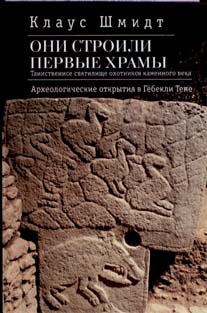 
Шмидт, Клаус Они строили первые храмы [Текст] : Таинственное святилище охотников каменного века. Археологические открытия в Гёбекли Тепе / Клаус Шмидт ; [пер. с нем. А. С. Пащенко, отв. ред., авт. прим. и послесл. Т. В. Корниенко]. - СПб. : Алетейя , 2011. - 319 с. : фот., рис. - Лит.: С. 255-262. - Словарь: С. 264-270. - Указ.: С. 271-282. - Прим.: С. 283-301. - Библиогр.: с. 255-262, библиогр. в примеч.: с. 285-301. - Пер. изд. : Sie bauten die ersten Tempel : Das rätselhafte Heiligtum der Steinzeitjäger. Die archäologische Entdeckung am Göbekli Tepe / Klaus Schmidt. - München, 2006. - ISBN 978-5-91419-422-9 : 450.00 р.
На авантит. в вых. дан.: Ист. кн.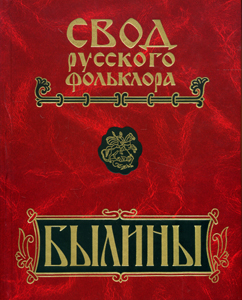 Былины Пинеги [Текст] : [науч. издание] / [отв. ред. А. А. Горелов]. - СПб. : Наука ; М. : Классика, 2012. - 974 с. : табл., ноты ; [108] с. ил. : фот. ; 265х215 мм. - (Свод русского фольклора. Былины : в 25 т. Север Европейской России = Былины Севера. Архангельско-беломорские традиции ; [т. 7]). - Загл. обл. : Былины. - Загл. на корешке : Былины. Пинега. - Прил. к текстам былин: С. 506-570. - Коммент. к текстам былин: С. 571-698. - Прил. 1-4: С. 699-743. - Описание населенных пунктов (мест записи) Пинеги: С. 744-748. - Биогр. сведения об исполн.: С. 749-797. - Слов. архаических, диалектных и др. малопонятных слов и выражений: С. 798-831. - Указ. имён: С. 832-850. - Указ. геогр. и этнических назв.: С. 851-857. - Предм. указ.: С. 858-929. - Указ. мест бытования (записи) былин: С. 930-932. - Указ. напевов: С. 933-945. - Список исполн.: С. 946-949. - Список собирателей: С. 950-952. - Алф. список былинных сюжетов Пинеги: С. 953-954. - Список сокр.: С. 955-957. - Список ил.: С. 958-970. - Содерж. компакт-диска: С. 974. - ISBN 978-5-02-038296-1 (Т. 7; Наука). - ISBN 978-5-91325-018-6 (Т. 7; Классика). - ISBN 5-02-028366-5 (Наука). - ISBN 5-7735-01-20-1 (Классика) : 1630.00 р., 1000.00 р.
В надзаг.: Рос. акад. наук, Институт рус. лит. (Пушкинский Дом)
Приложение: 
Былины Пинеги : звуковое прил. к 7-му тому ["Былин"] "Свода русского фольклора" : из собр. фонограммархива Института рус. лит. (Пушкинсский Дом) / [сост.: А. Ю. Кастров и др.]. - cop. 2012. - 1. Шифр -421488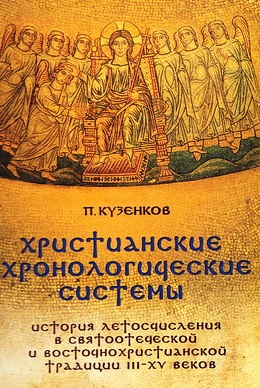 Б-8
К 89
Кузенков, Павел Владимирович, канд. ист. наук Христианские хронологические системы [Текст] : история летоисчисления в святоотеч. и восточнохрист. традиции III-XV вв. / Павел Кузенков. - М. : Рус. изд. центр им. св. Василия Великого, 7523 / 2015. - 990 с. : табл., граф. ; [18] с. ил. ; 245 мм. - 3000 экз. - ISBN 978-5-4249-0041-0 : 500.00 р., 0.00 р.
Приложение: 
Христианские хронологические системы : синхронист. табл., пасхалии, схемы, календари / П. В. Кузенков : Рус. изд. центр им. св. Василия Великого, cop. 2015. - 1 эл. опт. диск (CD-ROM). Шифр Б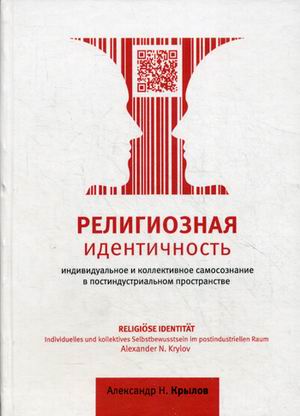 В-1
К 85
Крылов, Александр Николаевич, д-р филос., проф. Религиозная идентичность. Индивидуальное и коллективное самосознание в постиндустриальном пространстве [Текст] = Religiöse Identität. Individuelles und kollektives Selbstbewusstsein im postindustriellen Raum / А. Крылов. - 3-е изд., доп. и перераб. - М. : ИКАР ; Berlin : West-Ost-Verlag, 2014. - 355 с. : ил., табл., граф. - Огл., послесл. и свед. об авторе на нем. яз. - ISBN 978-5-7974-0366-1 (Russia). - ISBN 978-3-86297-010-0 (Germany) : 300.00 р.
Доп. тит. с. на нем. яз.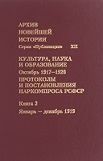 
Культура, наука и образование, октябрь 1917 - 1920 г. [Текст] : протоколы и постановления Наркомпроса РСФСР : в 3-х кн. / Федеральное архивное агентство, ФКУ "Государственный архив Российской Федерации"; [сост. Л. А. Роговая (отв. ред.) и др.]. - М. : Фонд "Связь Эпох", [2012] - 2016. - (Архив новейшей истории России. Серия "Публикации" / под общ. ред. С. В. Мироненко ; т. 12).Кн. 2 : Январь - декабрь 1919 г. - 2016. - 1039 с. : табл. - 500 экз. - ISBN 978-5-9907284-3-1 (Фонд "Связь Эпох"). - ISBN 978-5-9950-0752-4 (ООО "Кучково поле") : 1188.00 р., 800.00 р.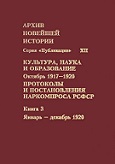 
Культура, наука и образование, октябрь 1917 - 1920 г. [Текст] : протоколы и постановления Наркомпроса РСФСР : в 3-х кн. / Федеральное архивное агентство, ФКУ "Государственный архив Российской Федерации"; [сост. Л. А. Роговая (отв. ред.) и др.]. - М. : Фонд "Связь Эпох", [2012] - 2016 (Архив новейшей истории России. Серия "Публикации" / под общ. ред. С. В. Мироненко ; т. 12).Кн. 3 : Январь - декабрь 1920 г. - 758 с. - 500 экз. - ISBN 978-5-9950-0753-1 (ООО "Кучково поле"). - ISBN 978-5-9907283-6-3 (ООО "ПрофМедиа") : 890.00 р., 500.00 р.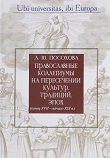 
Посохова, Людмила Юрьевна Православные коллегиумы на пересечении культур. традиций, эпох (конец XVII – начало XIX в.) [Текст] : [науч. изд.] / Л. Ю. Посохова ; Германский исторический институт в Москве. - М. : РОССПЭН, 2016. - 550 с. : табл. ; [8] л. : цв. фот., факс., планы. - (Ubi universitas, ibi Europa). - 500 экз. - ISBN 978-5-8243-2081-7 : 385.00 р.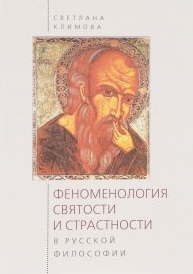 
Климова, Светлана Мушаиловна Феноменология святости и страстности в русской философии культуры [Текст] / Светлана Климова ; Рос. гос. гуман. ун-т. - СПб. : Алетейя, 2016. - 329 с. - (Историческая книга). - 50 экз. - ISBN 978-5-89329-626-6 : 600.00 р.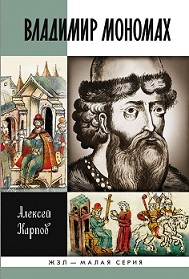 Б-8
К 26
Карпов, Алексей Юрьевич Великий князь Владимир Мономах [Текст] / Алексей Карпов. - М. : Молодая гвардия, 2015. - 384, [2] с. ; 12х17 см. ; [16] л. : цв. ил. - (Жизнь замечательных людей : Малая серия ; вып. 74). - Загл. обл. : Владимир Мономах. - Библиогр.: С. 374-385. - 4000 экз. - ISBN 978-5-235-03755-7 (в пер.) : 264.00 р.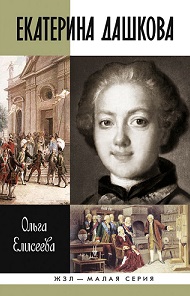 
Елисеева, Ольга Игоревна Екатерина Дашкова [Текст] / Ольга Елисеева. - М. : Молодая гвардия, 2015. - 567, [1] с. ; [16] л. : цв. ил., портр. ; 12 х 17 см. - (Жизнь замечательный людей. Малая серия : cерия биографий ; вып. 64). - 3000 экз. - ISBN 978-5-4444-0593-2 : 275.00 р.
Серия ЖЗЛ осн. в 1890 году Ф. Павленковым и продолжена в 1933 году М. Горьким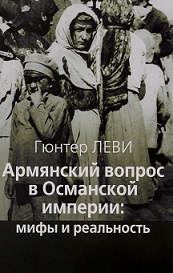 
Леви, Гюнтер Армянский вопрос в Османской империи: мифы и реальность [Текст] : [пер. с англ.] / Гюнтер Леви. - Москва : РОССПЭН : Политическая энциклопедия, 2016. - 359 с. - Примеч.: С. 265-328. - Библиогр.: С. 329-352. - Указ. имён: С. 353-357. - Библиогр.: с. 329-352. - Указ. имен: с. 353-357. - Пер. изд. : The Armenian massacres in Ottoman Turkey: a disputed genocide / Guenter Lewy. - 2000 экз. - ISBN 978-5-8243-2038-1 (в пер.) : 330.00 р.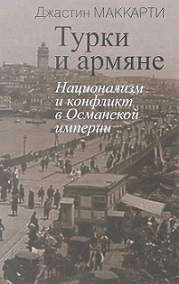 Б-8
М 15
Маккарти, Джастин Турки и армяне [Текст] : национализм и конфликт в Османской империи : [пер. с англ.] / Джастин Маккарти. - М. : РОССПЭН, 2017. - 310, [1] с. : карты, табл. - Избр. библиогр.: С. 304-306. - Указ. имен: С. 307-310. - Пер. изд. : Turks and Armenians : Natinalism and Conflict in the Ottoman Empire / Justin McCarthy. - Madison, Wisconsin, 2015. - 2000 экз. - ISBN 978-5-8243-2103-6 (в пер.) : 380.00 р.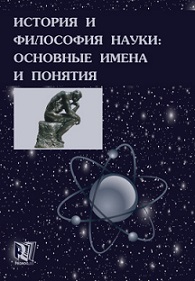 История и философия науки: основные имена и понятия [Текст] : учебное пособие : [для студентов, магистрантов и аспирантов всех специальностей по дисциплине "История и философия науки" / М. Г. Ганопольский, В. Д. Губин, Б. В. Емельянов и др.]. - Москва : Prondo.ru, 2013. - 350, [3] с. ; 21 см. - Библиогр.: с. 342-346. - 500 экз. - ISBN 978-5-905463-12-9 : 350.00 р.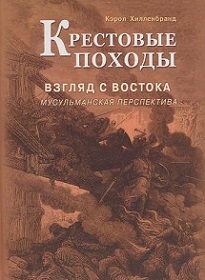 
Хилленбранд, Кэрол Крестовые походы. Взгляд с Востока [Текст] : мусульманская перспектива: [пер. с англ.] / Кэрол Хилленбранд. - Москва ; Санкт-Петербург : ДИЛЯ, 2008. - 670, [1] с. : фронт., фот., рис. ; 20 х 26 см. - (Ислам: взгляд извне). - Указ.: с. 643-665. - Библиогр.: с. 589-607. - Пер. изд. : The Crusades / C. Hillenbrand. - 3000 экз. - ISBN 978-5-88503-623-8 (в пер.) : 900.00 р.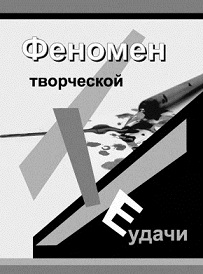 Феномен незавершенного [Текст] / [под общ. ред. и вступ.ст. Т. А. Снигиревой и А. В. Подчиненова] ; М-во образования и науки Рос. Федерации, Урал. федер. ун-т им. Б. Н. Ельцина. - Екатеринбург : Издательство Уральского университета, 2014. - 526 с. - Библиогр. в примеч. в конце разд. - 300 экз. - ISBN 978-5-7996-1134-7 : 450.00 р.
Авт. указаны на 517-й с. Рез. англ.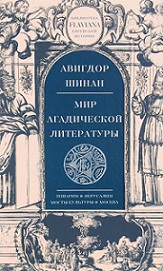 
Шинан, Авигдор Мир агадической литературы [Текст] / Авигдор Шинан. - Москва : Мосты культуры ; Иерусалим : Гешарим, 2016. - 206, [1] с. : рис. - (Flaviana. Библиотека еврейской истории). - Библиогр.: с. 202-206. - Пер. изд. : The world of aggadan / Аvigdor Shinan. - ISBN 978-5-93273-444-5 : 430.00 р.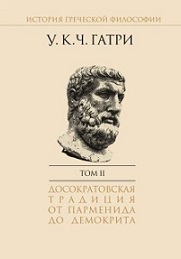 
Гатри, Уильям Кит Чемберс История греческой философии [Текст] / У. К. Ч. Гатри. - Санкт-Петербург : Владимир Даль.Т. 2 : Досократовская традиция от Парменида до Демокрита / пер. с англ., под ред. И. Н. Мочаловой. - 2017. - 895 с. - Пер. изд. : A History of Greek Philosophy. Vol. 2. The presocratic tradition from Parmenides to Democritus / W.K.C. Guthrie. - Cambridge [et. al.], cop. 1962. - 2000 экз. - ISBN 0521-29421-5 (англ.). - ISBN 978-5-93615-158-3 (рус.) : 1950.00 р.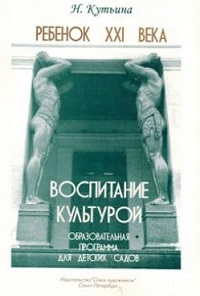 В-3
К 95
Кутьина, Надежда Борисовна Ребенок XXI века. Воспитание культурой [Текст] : образоват. программа для дет. садов / Н. Кутьина ; [науч. ред. В. В. Селиванов]. - СПб. : Союз художников, 2010. - 71, [1] с. : табл. - Библиогр.: C. 68-71. - 3000 экз. - ISBN 978-5-8128-0102-1 : 250.00 р.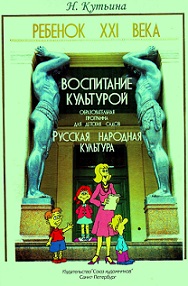 В-3
К 95
Кутьина, Надежда Борисовна Ребенок XXI века. Воспитание культурой. Русская народная культура [Текст] : образоват. программа для дет. садов / Н. Кутьина. - СПб. : Союз художников, 2011. - 127 с. : табл., ил. - [Русская народная культура] . - Загл. на корешке : Ребенок XXI века. Русская народная культура. - 600 экз. - ISBN 978-5-8128-0114-4 (в пер.) : 370.00 р.
Приложение: 
Ребенок XXI века. Воспитание культурой. Русская народная культура. - СПб. : Союз художников, [2011?]. - 1 папка (24 отд. л.). Шифр 74.268.5/К 954-941543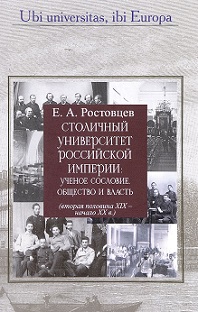 
Ростовцев, Евгений Анатольевич Столичный университет Российской империи [Текст] : ученое сословие, общество и власть: вторая половина XIX – начало XX в. / Е. А. Ростовцев ; [редкол.: А. Андреев и др.] ; Германский исторический институт в Москве. - М. : РОССПЭН, 2017. - 903 с. : табл., ил. - (Ubi universitas, ibi Europa). - Библиогр.: с. 774-875 . - Алф. указ.: с. 878-903. - 500 экз. - ISBN 978-5-8243-2022-0 : 440.00 р.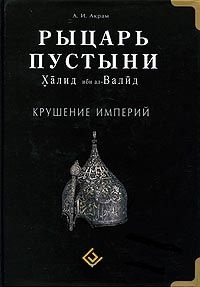 
Акрам, А.И. Рыцарь пустыни. Халид ибн ал-Валид. Крушение империй [Текст] : из истории военного искусства эпохи раннего Халифата : [пер. с англ.] / А. И. Акрам. - Москва ; Санкт-Петербург : ДИЛЯ, 2017. - 509, [1] с. : фронт., рис., карты. - Библиогр.: с. 469. - Указ.: с. 484-507. - Пер. изд. : The sword of Allah : Khalid bin Al-Waleed. His Life and Campaigns. - 1500 экз. - ISBN 978-5-88503-833-1 (в пер.) : 600.00 р.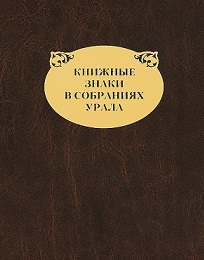 Книжные знаки в собраниях Урала [Текст] / Обл. гос. учреждение культуры "Свердл. обл. универс. науч. б-ка им. В. Г. Белинского" ; [под общ. ред. Е. П. Пироговой ; сост.: Е. Н. Ефремова и др.]. - Екатеринбург : Сократ, 2011. - 526, [1] с. : факс. - Библиогр.: с. 484-496 и в подстроч. примеч. - Указ.: с. 498-526. - 500 экз. - ISBN 978-5-88664-368-8 (в пер.) : 400.00 р.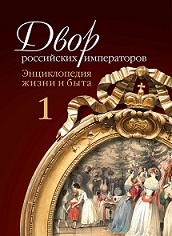 
Двор российских императоров [Текст] : [в 2 т.] : энцикл. жизни и быта / [А. Н. Беляков и др.]. - М. : Кучково поле. - ISBN 978-5-9950-0390-8.Т. 1. - 2014. - 694, [1] с. : ил., табл., фот. - 2000 экз. - ISBN 978-5-9950-0386-1 (т. 2) (в пер.) : 550.00 (1100 за 2 т.) р.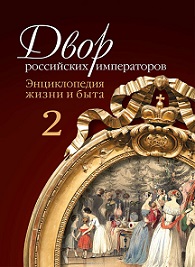 
Двор российских императоров [Текст] : энциклопедия жизни и быта : [в 2 т.]. - Москва : Кучково поле. - ISBN 978-5-9950-0390-8 (в пер.).Т. 2 / [Е. А. Муров и др.]. - 2014. - 478, [1] с. : ил. - Библиогр. в примеч.: с. 424-464. - Библиогр.: с. 465-475. - 2000 экз. - ISBN 978-5-9950-0390-8 (в пер.). - ISBN 978-5-9950-0387-8 : 550.00 (1100 за 2 т.) р.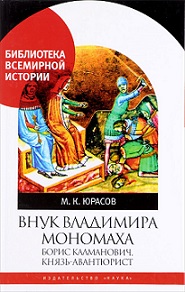 
Юрасов, Михаил Константинович Внук Владимира Мономаха [Текст] : Борис Калманович, князь-авантюрист / М. К. Юрасов. - Санкт-Петербург : Наука, 2017. - 287 с. - (Библиотека всемирной истории). - Библиогр. в примеч.: с. 219-257. - Библиогр.: с. 258-266. - Указ. имен и геогр. назв.: с. 271-284. - 3000 (1-й з-д 1-1500) экз. - ISBN 978-5-02-039663-0 : 300.00 р.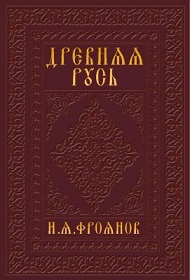 
Фроянов, Игорь Яковлевич Древняя Русь IX-XIII веков [Текст] : Народные движения, княжеская и вечевая власть : [учебное пособоие] / И. Я. Фроянов ; под общ. ред. Василия Бойко-Великого. - Москва : Русский издательский центр, 2014/7522. - 1087 с., [65] л. ил. ; 17 х 24,5 см. - (Святая Русь. Библиотека исторической литературы). - Библиогр. в примеч. в конце гл. - 2000 экз. - ISBN 978-5-4249-0005-1 (в пер.) : 500.00 р.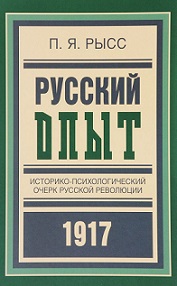 
Рысс, Петр Яковлевич Русский опыт [Текст] : историко-психологический очерк русской революции / П. Я. Рысс. - М. : Кучково поле, 2017. - 223 с. - (Библиотека русской революции). - 1000 экз. - ISBN 978-5-9950-0817-0 : 250.00 р.
Печ. по изд.: Русский опыт : историко-психологический очерк русской революции. Париж, 1921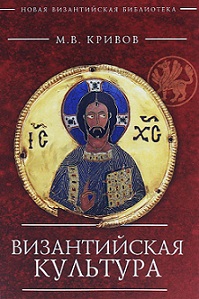 
Кривов, М.В. Византийская культура [Текст] / М. В. Кривов. - СПб. : Алетейя , 2017. - 270, [1] с. - (Новая Византийская библиотека. Исследования). - ISBN 978-5-906860-88-0 : 400.00 р.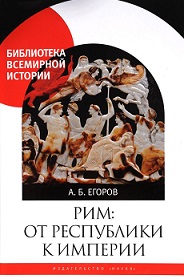 
Егоров, Алексей Борисович Рим: от республики к империи [Текст] / А. Б. Егоров. - СПб. : Наука, 2017. - 311 с. - (Библиотека всемирной истории). - ISBN 978-5-02-039665-4 : 300.00 р.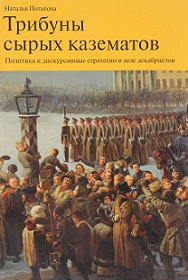 
Потапова, Наталья Дмитриевна Трибуны сырых казематов [Текст] : политика и дискурсивные стратегии в деле декабристов / Н. Д. Потапова. - СПб. : Изд-во Европ. ун-та в Санкт-Петербурге, 2017. - 415 с. : фот., факс. - (Территория истории ; вып. 8). - 800 экз. - ISBN 978-5-94380-219-5 : 400.00 р.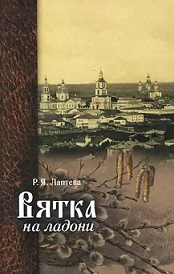 Б-8
Л 24
Лаптева, Римма Яковлевна Вятка на ладони [Текст] / Р. Я. Лаптева. - 2-е изд., испр. и доп. - Киров : О-Краткое, 2013. - 303 с. : фот., портр. - 1000 экз. - ISBN 978-5-91402-141-9 : 200.00 р.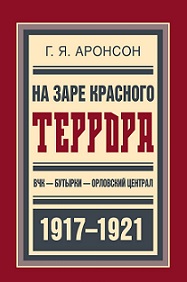 
Аронсон, Григорий Яковлевич На заре красного террора [Текст] ; ВЧК – Бутырки – Орловский централ / Г. Я. Аронсон. - М. : Кучково поле, 2017. - 255 с. - (Библиотека русской революции). - 1000 экз. - ISBN 978-5-9950-0810-1 : 250.00 р.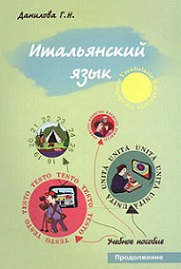 
Данилова, Г.Н. Итальянский язык [Текст] : продолжение : учебно-методическое пособие для студентов факультетов журналистики / Г. Н. Данилова. - М. : ВК, 2011. - 299, [1] с. - 1000. П.З. 500 экз. - ISBN 978-5-98405-099-9 : 665.00 р.
Сохранность документа: 
Экз.294588: Вылетают страницы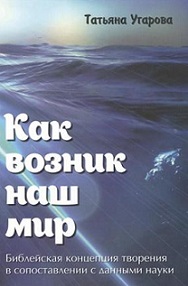 
Угарова, Татьяна Юрьевна Как возник наш мир? [Текст] : Библейская концепция творения в сопоставлении с данными науки / Татьяна Угарова. - Заокский : Источник жизни, 2015. - 319 с. : цв. фот., рис., граф. - 3000 экз. - ISBN 978-5-86847-911-3 : Б. ц.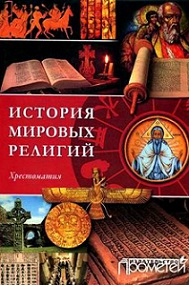 История религий мира [Текст] / сост. Рагунштейн О. В. - М. : Прометей, 2017. - 463 с. : табл. ; 19,5 х 28,5 см. - 500 экз. - ISBN 978-5-906879-28-8 : 800.00 р.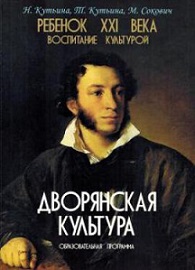 
Кутьина, Надежда Борисовна Ребенок XXI века. Воспитание культурой. Дворянская культура на примере семьи А.С. Пушкина [Текст] : образоват. программа для дет. садов / Н. Кутьина, Т. Кутьина, М. Сокович. - [Б. м. : б. и.]. - 270.00 р.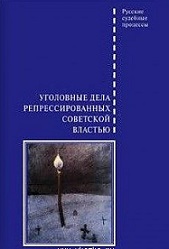 Уголовные дела репрессированных советской властью [Текст] / сост.: В. Н. Буробин, В. Ю. Плетнев. - М. : Белый город : Адвокатская фирма "Юстина", 2017. - 415 с. : факс., табл., фронт., фот. - (Русские судебные процессы). - 1500 экз. - ISBN 978-5-9067-2679-7. - ISBN 978-5-9067-2648-3 (общ.) : 1000.00 р.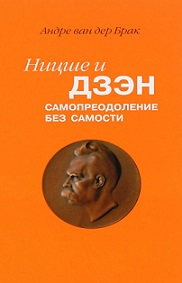 
Андре ван дер Брак Ницше и дзен [Текст] : cамопреодоление без самости / Андре ван дер Брак ; пер. с англ. Н. М. Селиверстов. - СПб. : Наука , 2017. - 381, [2] с. - Пер. изд. : Nierzscbe and zen : self-overcoming without a self / van der Braak, André. - 2011. - 500 экз. - ISBN 978-5-02-039580-0 : 300.00 р.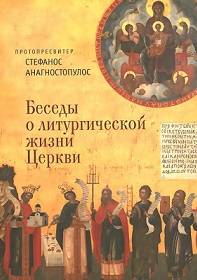 
Анагностопулос, Стефанос К., протопресв. Беседы о литургической жизни Церкви [Текст] / протопресв. Стефанос К. Анагностопулос ; [пер. с греч. А. Крейнина]. - СПб. : Алетейя , 2017. - 566, [2] с. - (Год Греции в России). - Библиогр.: С. 560–566. - ISBN 978-5-906792-79-2 : 750.00 р.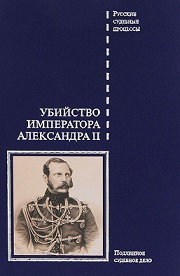 Дело о совершенном 1 марта 1881 года злодеянии, жертвою коего пал император Александр II [Текст] : подлинное судебное дело / [под общ. ред. В. Н. Буробина]. - Москва : Адвокатская фирма "Юстина" : Белый город, 2014. - 462, [1] с. : фронт., цв. ил., портр. - (Русские судебные процессы). - Загл. пер. : Убийство императора Александра II. - 1500 экз. - ISBN 978-5-7793-2436-6 (в пер.) : 1000.00 р.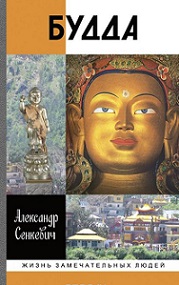 
Сенкевич, Александр Николаевич (род. 1941), рос. филолог, писатель, лит. переводчик, поэт Будда [Текст] / Александр Сенкевич. - М. : Молодая гвардия, 2017. - 475, [1] с. ; [16] л. : цв. фот. - (Жизнь замечательных людей : серия биографий ; вып. 1651). - 5000 экз. - ISBN 978-5-235-03981-0 : 517.00 р.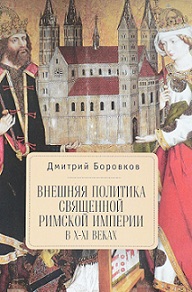 
Боровков, Дмитрий Александрович Внешняя политика священной Римской империи в X–XI веках [Текст] / Дмитрий Боровков. - СПб. : Алетейя , 2017. - 190, [1] с. - (Историческая книга). - Библиогр.: С. 186–190. - ISBN 978-5-906860-86-6 : Б. ц.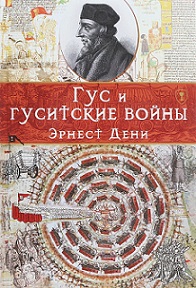 
Дени, Эрнест Гус и гуситские войны [Текст] / Э. Дени ; [пер. с франц. А. Б. Ваньковой]. - М. : Клио, 2016. - 422, [1] с. : рис. - Библиогр.: С. 417–422. - 500 экз. - ISBN 978-5-906518-28-6 : 800.00 р.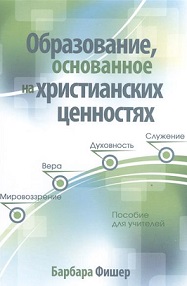 
Фишер, Барбара Образование, основанное на христианских ценностях [Текст] : пособие для учителей / Барбара Фишер. - Заокский : Источник жизни, 2016. - 256 с. : табл., рис., факс. - 2000 экз. - ISBN 978-5-86847-949-6 : Б. ц.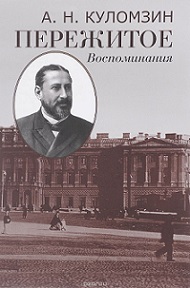 
Куломзин, Анатолий Николаевич Пережитое [Текст] : воспоминания / А. Н. Куломзин ; Российское историческое общество, Ин-т общественной мысли, Федеральное архивное агентство, Российский государственный исторический архив, Российский Государственный Архив социально-политической истории. - М. : РОССПЭН, 2016. - 1037, [1] с. - 1000 экз. - ISBN 978-5-8243-2059-6 : 550.00 р.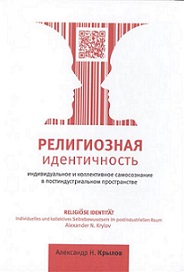 
ЗАПОЛНИТЬ НОВОЙ ЗАПИСЬЮ. 
Крылов, Александр Николаевич, д-р филос., проф. Религиозная идентичность. Индивидуальное и коллективное самосознание в постиндустриальном пространстве [Текст] / А. Н. Крылов = Religiöse Identität : individuelles und kollektives Selbstbewusstsein im postindustriellen Raum / Alexander N. Krylov. - 3-е изд., доп. и перераб. - М. : Икар ; Berlin : West-Ost-Verl., 2014. - 355 с. - Краткое излож. книги с сопровод. ст. на нем. яз. - 1000 экз. - ISBN 978-5-7974-0366-1 (Russia). - ISBN 978-3-86297-010-0 (Germany) : Б. ц.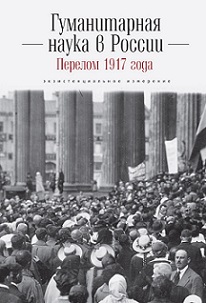 Гуманитарная наука в России. Перелом 1917 года [Текст] : экзистенциальное измерение / под ред.: О. А. Довгополова, А. А. Каменских. - СПб. : Алетейя , 2017. - 208, [2] с. - (Историческая книга). - 500 экз. - ISBN 978-5-906910-50-9 : 450.00 р.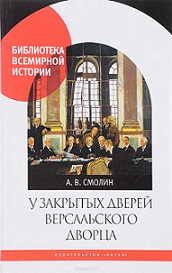 
Смолин, Анатолий Васильевич У закрытых дверей Версальского дворца. Парижская мирная конференция и русская дипломатия в 1919 году [Текст] / А. В. Смолин. - М. : Наука , 2017. - 419 с. - (Библиотека всемирной истории). - 3000 (1-й завод 1–1000 экз.) экз. - ISBN 978-5-02-039667-8 : 400.00 р.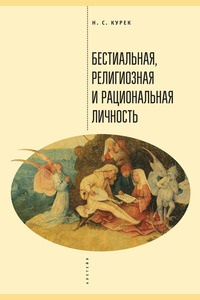 В-2
К 93
Курек, Николай Сергеевич, д-р психол. наук Бестиальная, религиозная и рациональная личность [Текст] / Н. С. Курек. - СПб. : Алетейя , 2016. - 205, [2] с. - (Историческая книга). - Лит.: С. 189–205. - ISBN 978-5-906860-55-2 : 350.00 р.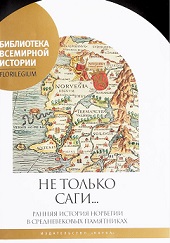 Б-8
Н 38Не только саги... [Текст] : ранняя история Норвегии в средневековых памятниках / под общ. ред. С. Ю. Агишева. - СПб. : Наука , 2017. - 468, [1] с. ; [8] л. : факс., карты. - (Библиотека всемирной истории. Florilegium). - 1000 экз. - ISBN 978-5-02-039666-1 : 850.00 р.
Изд. в суперобл.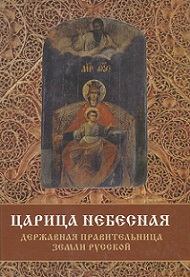 Царица Небесная – Державная правительница земли русской. Коломенская икона Божией Матери "Державная" [Текст] : Службы. Акафисты. Молитвы. Сказания. Свидетельства / авт.-сост. С. В. Фомин. - 3-е изд., испр. и доп. - М. : Рус. изд. центр им. св. Василия Великого, 2017. - 472, [6] с. : фронт., рис., цв. ил., иконы ; [5] с. : цв. фот. - 5000 экз. - ISBN 978-5-4249-0052-6 : 400.00 р.
К 100-летию явления Державной иконы Пресвятой Богородицы 1917 – 2/15 марта – 2017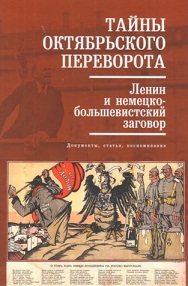 Тайны Октябрьского переворота. Ленин и немецко-большевитский заговор [Текст] : документы, статьи, воспоминания / [сост., авт. примеч., авт. вступ. ст. В. И. Кузнецов]. - СПб. : Алетейя , 2017. - 402, [3] с. - (Историческая книга). - 50 экз. - ISBN 978-5-89329-403-3 : 600.00 р.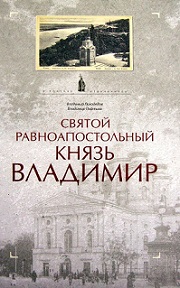 
Лиходедов, Владимир Алексеевич Святой равноапостольный князь Владимир [Текст] / Владимир Лиходедов, Владимир Пефтиев. - Минск : Звязда, 2015. - 173 с. : цв. ил., фот., иконы ; 20,5 х 32,5 см. - (В поисках утраченного). - 1000 экз. - ISBN 978-985-575-057-5 : 1250.00 р. 
Есть автограф: Лиходедов, Владимир Алексеевич (Лиходедов, Владимир Алексеевич)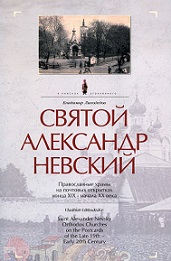 
Лиходедов, Владимир Алексеевич Святой Александр Невский. Православные храмы на почтовых открытках конца 19 – начала 20 века [Текст] / Владимир Лиходедов = Saint Alexander Nevsky. Orthodox Churches on the Postcards of the Late 19th – Early 20th Century / Vladimir Likhodedov. - Минск : Звязда, 2010. - 191 с. : цв. ил., фот., иконы ; 20,5 х 32,5 см. - (В поисках утраченного). - На рус. и англ. яз. - 1000 экз. - ISBN 978-985-458-210-8 : 1250.00 р.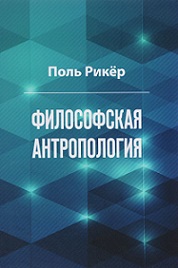 
Рикёр, Поль (1913-2005), фр. философ Философская антропология. Рукописи и выступления 3 [Текст] / Поль Рикёр ; [пер. с фр. И. С. Вдовиной]. - М. : Изд-во гуманитарной лит., 2017. - 311 с. - Пер. изд. : Anthropologie Philosophique. Écrits et conférences 3 / Ricœur. - 2000 экз. - ISBN 978-5-87121-050-5 : 410.00 р.
Злотникова, Татьяна Семеновна Философия творческой личности [Текст] / Т. С. Злотникова. - М. : Согласие, 2017. - 915, [1] с. - 500 экз. - ISBN 978-5-906709-74-5 : 400.00 р.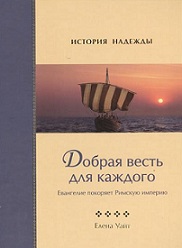 
Уайт, Елена Г. протестант. писательница Добрая весть для каждого [Текст] : Евангелие покоряет Римскую империю / Елена Уайт. - Заокский : Источник жизни, 2011. - 397 с. : цв. ил. - (История надежды ; т. 4). - 7000 экз. - ISBN 978-5-86847-758-4 (т. 4). - ISBN 978-5-86847-757-7 (общ.). - ISBN 978-3-905008-85-2 (Advent-Verlag Zuerich). - ISBN 978-3-900160-59-3 (Top Life Center Wien) : Б. ц.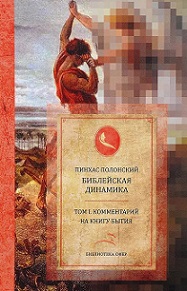 
Полонский, Пинхас Библейская динамика [Текст] = The Forefathers' dynamics : a modern Torah commentary : the personal development of the nation's forefathers : комментарий к Торе / П. Полонский. - М. : Мосты культуры / Гешарим, 2016 - . - ISBN 978-5-9907777-1-2.Т. 1 : [Комментарий] на Книгу Бытия = The Book of Genesis / Pinchas Polonsky. - 717 с. - : 700.00 р.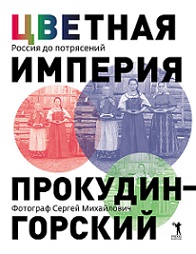 Цветная империя. Россия до потрясений [Текст] / фото С. М. Прокудин-Горский ; ред. Ю. И. Крылов. - М. : РИПОЛ классик, 2016. - 423 с. : цв. фот. - ISBN 978-5-386-08095-2 : 1000.00 р.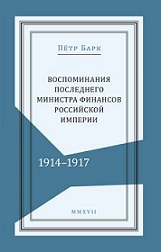 
Барк, Петр Львович Воспоминания последнего министра финансов Российской империи. 1914–1917 [Текст] : [в 2 т.] / П. Л. Барк. - М. : Кучково поле, Мегаполис. - (Живая история). - 2000 экз. - ISBN 978-5-9950-0656-5.Т. 1. - 492, [2] с. : фронт., портр. - ISBN 978-5-9950-0749-4 : 500.00 (1000 за 2 т.) р.
Барк, Петр Львович Воспоминания последнего министра финансов Российской империи. 1914–1917 [Текст] : [в 2 т.] / П. Л. Барк. - М. : Кучково поле, Мегаполис. - (Живая история). - 2000 экз. - ISBN 978-5-9950-0656-5.Т. 2. - 550 с. : фронт., портр. - ISBN 978-5-9950-0750-0 : 500.00 (1000 за 2 т.) р.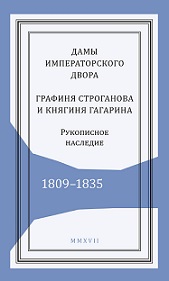 Дамы императорского двора. Графиня Строганова и княгиня Гагарина [Текст] : рукописное наследие. 1809–1835 / [сост., вступ. ст., пер. с фр., коммент. Т. П. Петерс]. - М. : Кучково поле : Журнал "Русская история", 2017. - 447 с. - (Живая история). - 1000 экз. - ISBN 978-5-9950-0660-2 : 450.00 р.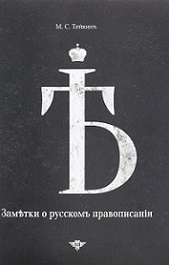 
Тейкин, Михаил Спартакович Заметки о русском правописании [Текст] / М. С. Тейкин. - Нижний Новгород : Черная Сотня, 2016. - 103, [4] с. : табл. - 2000 экз. - ISBN 978-5-9908981-1-0 : 250.00 р.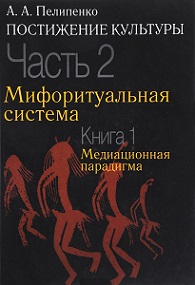 В-1
П 24
Пелипенко, Андрей Анатольевич, культуролог, философ, художник, литератор, проф. Постижение культуры [Текст] / А. А. Пелипенко, проф. - М. : РОССПЭН (Рос. полит. энцикл.) : Ельцин центр (Президентский центр Б. Н. Ельцина), 2012 - . - ISBN 978-5-8243-2118-0.Ч. 2 : Мифоритуальная система : кн. 1. Медиационная парадигма. - 2017. - 502, [1] с. - 1000 экз. - ISBN 978-5-8243-2109-8 : 350.00 р.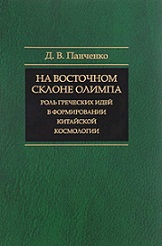 
Панченко, Дмитрий Вадимович На восточном склоне Олимпа [Текст] : роль греческих идей в формировании китайской космологии / Д. В. Панченко. - Санкт-Петербург : Наука, 2016. - 345, [1] с. ; 23 см. - (Смольные чтения ; т. 3). - Указ.: с. 336-340. - 700 экз. - ISBN 978-5-02-039568-8 (в пер.) : 500.00 р.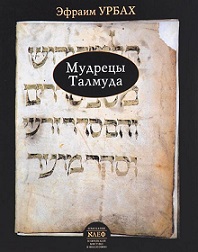 
Урбах, Эфраим Мудрецы Талмуда [Текст] / Эфраим Урбах ; [Рус. о-во друзей Евр. ун-та в Иерусалиме ; пер. с иврита и англ. Е. Левина, М. Орлова]. - Москва : Гешарим ; Иерусалим : Мосты культуры, 2016. - 557 с. ; 22 см. - (Изыскания в еврейской мистике и философии). - Указ. имен: с. 541-557. - 1000 экз. - ISBN 978-5-93273-445-2 (в пер.) : 700.00 р.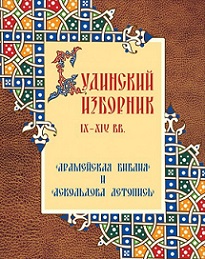 Будинский изборник IX–XIV вв.: "Арамейская Библия" и "Аскольдова летопись" [Текст] / под общ. ред., пер. акад. Ю. К. Бегунова ; [сост., пер. В. Н. Савченко]. - Великий Новгород : Виконт, 2014. - 343 с. : генеалогич. табл. - Указ. имен: с. 316 - 333. - ISBN 978-5-9903578-3-9 (в пер.) : 750.00 р.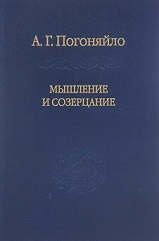 В-0
П 43
Погоняйло, Александр Григорьевич Мышление и созерцание [Текст] : материалы к лекциям по истории философии / А. Г. Погоняйло. - СПб. : Наука, 2017. - 581 с. : фронт., портр. - (Слово о сущем ; т. 111). - 500 экз. - ISBN 978-5-02-038378-4 (в пер.) : 750.00 р.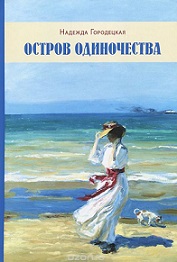 
Городецкая, Надежда Даниловна Остров одиночества [Текст] : роман, рассказы, очерки, письма / Н. Д. Городецкая ; [сост., авт. вступ. статьи, подгот. текста, коммент. А. М. Любомудров] ; Рос. акад. наук, Ин-т рус. лит. (Пушкинский дом). - СПб. : Росток, 2013. - 843, [1] с. : фронт., портр. - (Неизвестный XX век). - Библиогр.: с. 771 - 840. - 1000 экз. - ISBN 978-5-94668-136-0 (в пер.) : 550.00 р.В содержании: 
Несквозная нить : роман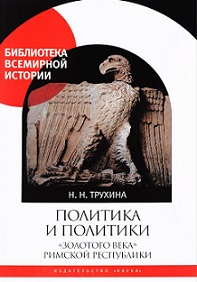 Б-8
Т 80
Трухина, Наталья Николаевна Политика и политики "Золотого века" Римской республики (II век до н. э.) [Текст] / Н. Н. Трухина. - СПб. : Наука , 2017. - 297 с. ; 22 см. - (Библиотека всемирной истории). - Библиогр. в примеч.: С. 251-260. - Указ. имен: С. 286-295. - 3000 (1-й з-д 1,5 тыс.) экз. - ISBN 978-5-02-039661-6 (в пер.) : 300.00 р.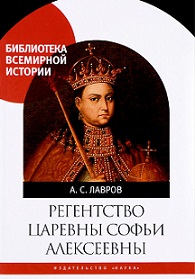 Б-8
Л 13
Лавров, Александр Сергеевич Регентство царевны Софьи Алексеевны [Текст] : служилое общество и борьба за власть в верхах Русского государства в 1682–1689 гг. / А. С. Лавров. - СПб. : Наука , 2017. - 302, [1] с. - (Библиотека всемирной истории). - ISBN 978-5-02-039669-2 : 300.00 р.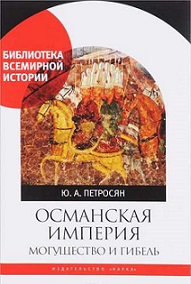 Б-8
П 31
Петросян, Юрий Ашотович Османская империя [Текст] : могущество и гибель / Ю. А. Петросян. - 2-е изд., испр. - СПб. : Наука , 2017. - 350 с. - (Библиотека всемирной истории). - ISBN 978-5-02-039660-9 : 350.00 р.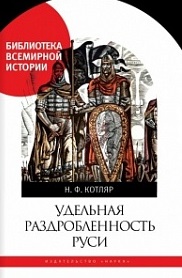 Б-8
К 73
Котляр, Николай Федорович Удельная раздробленность Руси [Текст] / Н. Ф. Котляр. - СПб. : Наука , 2017. - 381 с., [1] л. карт. - (Библиотека всемирной истории). - Библиогр. в примеч.: С. 326-368. - Указ. имен: С. 369-378. - 3000 (1-й з-д 1-2 тыс.) экз. - ISBN 978-5-02-039662-3 (в пер.) : 350.00 р.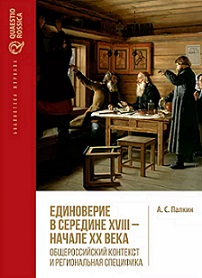 Б-5
П 14
Палкин, Александр Сергеевич, канд. ист. наук Единоверие в середине XVIII – начале XX в.: общероссийский контекст и региональная специфика [Текст] = Edinoverie from the Midle of the 18th to the Beginning of the 20th Centuries: National Context and Regional Specifics / А. С. Палкин ; [науч. ред. В. И. Байдин] ; Урал. федер. ун-т им. первого Президента России Б. Н. Ельцина [и др.]. - Екатеринбург : Изд-во Урал. ун-та : Университетское изд-во, 2016. - 333, [3] с. : граф. - (Библиотека журнала "Quaestio Rossica"). - Список использ. источников и лит.: С. 298–323. - 200 экз. - ISBN 978-5-7996-1979-4 (Изд-во Урал. ун-та). - ISBN 978-5-9903496-4-3 (Университетское изд-во) : 1200.00 р.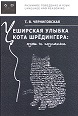 
Черниговская, Т. В. Чеширская улыбка кота Шредингера [Текст] : язык и сознание / Т. В. Черниговская ; Санкт-Петербургский государственный университет, Факультет свободных искусств и наук. - М. : Изд. дом ЯСК, 2017. - 447 с. : табл. - (Разумное поведение и язык = Language and Reasoning). - 1000 экз. - ISBN 978-5-94457-277-6 : 560.00 р.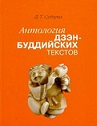 
Судзуки, Дайсэцу Тэйтаро Антология дзэн-буддийских текстов [Текст] = Manual of Zen Buddhism : [науч. издание] / Дайсэцу Тэйтаро Судзуки. - 2-е изд. - СПб. : Наука, 2017. - 274, [1] с. : ил. ; 16,5 см. - 500 экз. - ISBN 978-5-02-039658-6 : 250.00 р.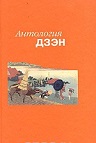 Антология дзэн [Текст] = Anthology of Zen : [науч. издание] / пер. с англ. С. Л. Бурмистрова ; под ред. С. В. Пахомовой. - СПб. : Наука, 2004. - 401, [1] с. - 2000 экз. - ISBN 5-02-026863-1 : 200.00 р.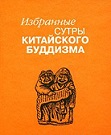 Избранные сутры китайского буддизма [Текст] / пер. с китайского Д. В. Поповцева, К. Ю. Солонина, Е. А. Торчинова. - 2-е изд., стер. - СПб. : Наука, 2007. - 461, [2] с. : фронт., ил. ; 17 см. - 2000 экз. - ISBN 978-5-02-026293-5 : 150.00 р.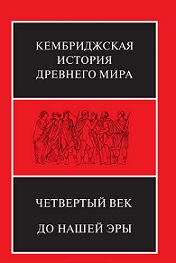 
Кембриджская история древнего мира [Текст]. - М. : [б. и.]. - ISBN 978-5-86218-544-7.Т. 6 : Четвертый век до нашей эры : [в 2 полутомах], полутом 1 / [под ред. Д.-М. Льюиса и др.]. - 2017. - 624 с. - ISBN 978-5-86218-545-4 (п/т. 1) : 1650.00 (3300 за 2 кн.) р.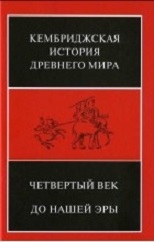 
Кембриджская история древнего мира [Текст]. - М. : [б. и.]. - ISBN 978-5-86218-544-7.Т. 6 : Четвертый век до нашей эры : [в 2 полутомах], полутом 2 / [под ред. Д.-М. Льюиса и др.]. - 2017. - 1342 с. - ISBN 978-5-86218-542-3 (п/т. 2) : 1650.00 (3300 за 2 кн.) р.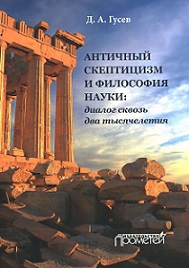 
Гусев, Дмитрий Алексеевич Античный скептицизм и философия науки: диалог сквозь два тысячелетия [Текст] : монография / Д. А. Гусев. - М. : Прометей, 2015. - 437 с. - Рез. на англ. яз. - ISBN 978-5-9906550-0-3 : 600.00 р.
Сохранность документа: 
Экз.294616: Вылетают страницы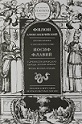 А-1
Ф 55
Филон Александрийский Против Флакка [Текст] ; О добродетелях, Кн. 1. О посольстве к Гаю / Филон Александрийский. О древности еврейского народа. Против Апиона. Жизнь Иосифа Флавия / Иосиф Флавий = Εις Φλακκον. Περι Αρετων Α' ο εστι της αγτου πρεσβειας προς Γαιον / Φιλωνος Ιουδαιου = Περι αρχαιοτητος ιοδυαιων. Κατα Απιωνος. Ιωσηπου βιος / Φλαυιος Ιωσηπου. - М. ; Иерусалим : Гешарим, 2017. - 334, [1] с. - (Библиотека Флавиана). - ISBN 978-5-93273-481-0 : 400.00 р.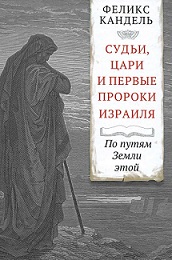 
Кандель, Феликс Судьи, цари и первые пророки Израиля [Текст] : По путям Земли этой / Феликс Кандель. - М. : Мосты культуры ; Иерусалим : Гешарим, 2015. - 454, [1] с. - ISBN 978-593273-415-5 : 860.00 р.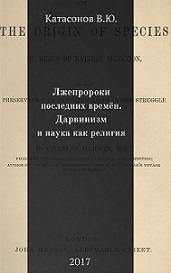 А-6
К 29
Катасонов, Ю.В. Лжепророки последних времен [Текст] : Дарвинизм и наука как религия / Ю. В. Катасонов. - М. : Кислород, 2017. - 333 с. : портр., рис., иконы. - 3000 экз. - ISBN 978-5-901635-62-9 : 450.00 р.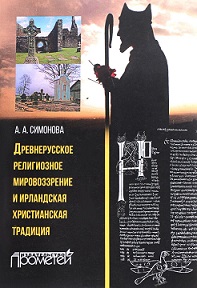 
Симонова, Анастасия Александровна Древнерусское религиозное мировоззрение и ирландская христианская традиция [Текст] / А. А. Симонова. - М. : Прометей, 2017. - 353 с. : фот. - 500 экз. - ISBN 978-5-906879-08-0 : 530.00 р.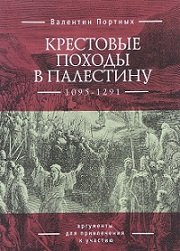 
Портных, Валентин Леонидович Крестовые походы в Палестину. 1095–1291 [Текст] : аргументы для привлечения к участию / Валентин Портных. - СПб. : Алетейя , 2017. - 221, [2] с. - (Библиотека средних веков = Bibliotheca medii aevi / Рос. акад. наук, Ин-т всеобщ. истории) (Историческая книга). - 1000 экз. - ISBN 978-5-906910-14-1 : 450.00 р.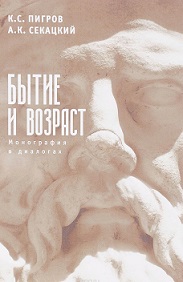 
Пигров, Константин Семенович Бытие и возраст [Текст] : монография в диалогах / К. С. Пигров, А. К. Секацкий. - СПб. : Алетейя , 2017. - 249 с. - ISBN 978-5-906860-46-0 : 400.00 р.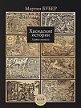 
Бубер, Мартин Хасидские истории. Первые учителя [Текст] = Die Erzählungen der Chassidim / Мартин Бубер. - М. ; Иерусалим : Мосты культуры : Гешарим, 2017. - 523 с. : фронт., факс., фот., ил. - ISBN 978-5-93273-459-9 : 600.00 р.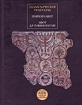 Талмудические трактаты: Пиркей Авот, Авот де-рабби Натан [Текст] / Ассоциация "Мосты культуры", Рус. о-во друзей Евр. ун-та в Иерусалиме ; под ред. Реувена Кипервассера. - М. ; Иерусалим : [б. и.], 2011. - 325, [1] с. : ил. - На рус. яз. и иврите. - ISBN 978-5-93273-323-3 : 500.00 р.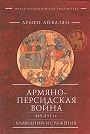 
Айвазян, Армен Мартинович Армяно-персидская война 449-451 гг. [Текст] : кампании и сражения / Армен Айвазян. - СПб. : Алетейя , 2017. - 515 с. : ил., табл. ; [8] с. : карты, табл., ил. - (Новая Византийская библиотека. Военная история). - ISBN 978-5-906860-73-6 : 750.00 р.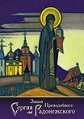 Знамя преподобного Сергия Радонежского [Текст]. - М. : Международный центр Рерихов, 2014. - 110, [1] с. : фронт. ; [8] с. : ил., цв. ил. - 2000 экз. - ISBN 978-5-86988-262-2 : 90.00 р.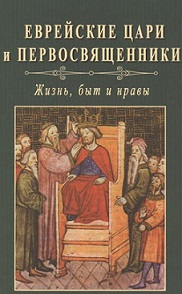 Еврейские цари и первосвященники [Текст] : жизнь, быт и нравы / [сост. А. Р. Андреев]. - М. : Крафт+, 2011. - 638, [3] с. - 1000 экз. - ISBN 978-5-93675-175-2 : 400.00 р.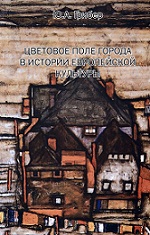 
Грибер, Юлия Александровна Цветовое поле города в истории европейской культуры [Текст] : монография / Ю. А. Грибер. - М. : Согласие, 2017. - 302, [1] с. - 500.00 экз. - ISBN 978-5-906709-66-0 : 250.00 р.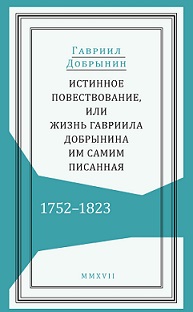 
Добрынин, Гавриил Иванович Истинное повествование, или Жизнь Гавриила Добрынина, им самим писанная [Текст] : 1752-1823 / Г. И. Добрынин. - М. : Кучково поле, 2017. - 559 с. - ISBN 978-5-9950-0657-2 : 500.00 р.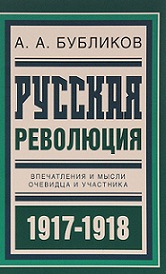 
Бубликов, Александр Александрович Русская революция [Текст] : впечатления и мысли очевидца и участника / А. А. Бубликов. - М. : Кучково поле, 2017. - 223 с. - (Библиотека русской революции). - 1000 экз. - ISBN 978-5-9950-0617-6 : 250.00 р.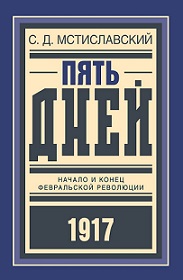 
Мстиславский, Сергей Дмитриевич Пять дней [Текст] : начало и конец Февральской революции / С. Д. Мстиславский. - М. : Кучково поле, 2017. - 319 с. - 1000 экз. - ISBN 978-5-9950-0837-8 : 250.00 р.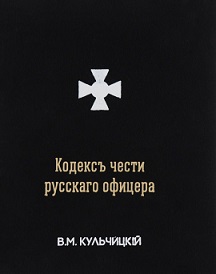 Кодексъ чести русскаго офицера, или Советы молодому офицеру [Текст] / В. М. Кульчицкий. - 3-е изд., доп. - Нижний Новгород : Черная Сотня, 2017. - 148, [5] с. : портр. ; 11,5 х 14,5 см. ; [2] c. : фот. - 4000 экз. - ISBN 978-5-00028-072-0 : 650.00 р.
Изд-ние в авторской дореформенной орфографии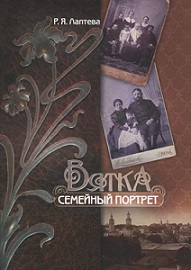 
Лаптева, Римма Яковлевна Вятка. Семейный портрет [Текст] / Р. Я. Лаптева. - Киров : О-Краткое, 2012. - 399 с. : фот., портр., рис. - 1000 экз. - ISBN 978-5-91402-108-2 : 300.00 р.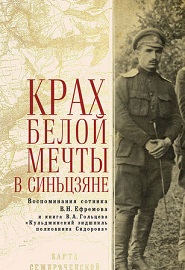 
Ефремов, В.Н. Крах Белой мечты в Синьцзяне [Текст] : воспоминания сотника В. Н. Ефремова и книга В. А. Гольцева "Кульджинский эндшпиль полковника Сидорова" / В. Н. Ефремов, В. А. Гольцев. - СПб. : Алетейя , 2017. - 139 с. - (Историческая книга). - ISBN 978-5-906792-38-9 : 350.00 р.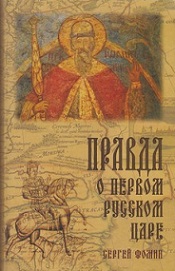 Б-8
Ф 76
Фомин, Сергей Владимирович Правда о первом русском царе [Текст] : кто и почему искажает образ государя Иоанна Васильевича (Грозного) / Сергей Фомин. - 3-е изд., перераб. и доп. - М. : Рус. изд. центр им. св. Василия Великого, 2017. - 690 с. : иконы, фронт., ил. ; [24] л. : цв. ил. - 5000 экз. - ISBN 978-5-4249-0054-2 : 400.00 р.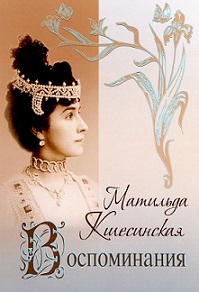 
Кшесинская, Матильда Воспоминания [Текст] / Матильда Кшесинская. - СПб. : Издатель Геннадий Маркелов, 2017. - 430, [1] с. : портр., фот. - ISBN 978-5-93361-021-2 : 350.00 р.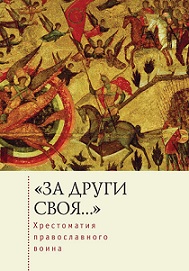 "За други своя..." [Текст] : хрестоматия православного воина : книга о воинской нравственности / [сост.: С. Э. Зверев, Е. Ю. Голубева]. - СПб. : Алетейя , 2016. - 389, [1] с. - ISBN 978-5-906823-63-2 : 550.00 р.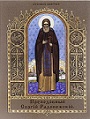 Преподобный Сергий Радонежский [Текст] : по трудам прп. Епифания Премудрого и современных нам подвижников свт. Иоанна (Максимовича) и архиеп. Аверкия (Таушева) / авт.-сост. Вячеслав Марченко. - М. : Рус. изд. центр им. св. Василия Великого, 2015. - 96 с. : цв. ил., иконы, орн. - 5000 экз. - ISBN 978-5-4249-0039-6 : 200.00 р.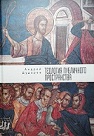 
Дударев, Андрей Николаевич Теология публичного пространства [Текст] / Андрей Дударев. - СПб. : Алетейя, 2017. - 162 с. - ISBN 978-5-906980-16-8 : 350.00 р.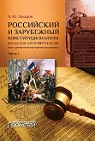 
Захаров, Виталий Юрьевич Российский и зарубежный конституционализм конца XVIII - 1-й четверти XIX вв.: опыт сравнительно-исторического анализа [Текст] : монография / В. Ю. Захаров. - М. : Прометей, 2017 - .Ч. 1. - 590, [1] с. : табл. - 500 экз. - ISBN 978-5-906879-12-7 : 850.00 р.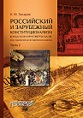 
Захаров, Виталий Юрьевич Российский и зарубежный конституционализм конца XVIII - 1-й четверти XIX вв.: опыт сравнительно-исторического анализа [Текст] : монография. Приложения / В. Ю. Захаров. - М. : Прометей, 2017 - .Ч. 2. - 646, [1] с. : табл. - 500 экз. - ISBN 978-5-906879-13-4 : Б. ц.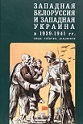 Западная Белоруссия и Западная Украина в 1939-1941 гг. [Текст] : люди, события, документы / Учреждение Российской Академии наук, Институт славяноведения РАН ; [отв. ред.: О. В. Петровская, д-р ист. наук, Е. Ю. Борисенок, канд. ист. наук]. - СПб. : Алетейя, 2014. - 423 с. - ISBN 978-5-91419-549-3 : 450.00 р.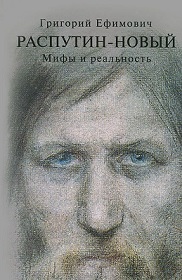 Б-8
Б 86
Боханов, Александр Николаевич, д-р ист. наук Григорий Ефимович Распутин-Новый [Текст] : мифы и реальность / Александр Боханов. - М. : Рус. изд. центр им. св. Василия Великого, 2015. - 622 с. : фронт., портр. ; [32] л. : портр., фот., факс. - ISBN 978-5-4249-0044-5 : 300.00 р.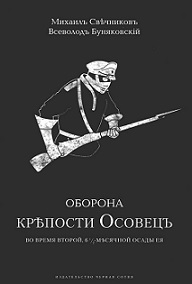 
Свечников, Михаил Степанович Оборона крепости Осовецъ [Текст] : во время второй, 6 1∕2-месячной осады ея / М. С. Свечников, В. В. Буняковский. - Нижний Новгород : [б. и.], 2016. - 82, [12] с. ; [5] c. : фот. - Примеч.: С. 82–92. - 250.00 р.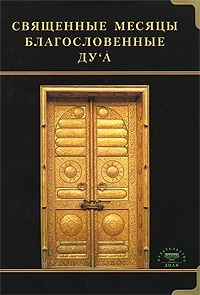 А-6
С 25Священные месяцы и благословенные ду‘ā [Текст] : muqaddas âylar, mustajâb duâlar / [сост. Д. Сарварова]. - М. ; СПб. : Диля, 2017. - 476, [1] с. - 2100 экз. - ISBN 978-5-88503-831-7 : 600.00 р.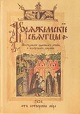 Коряжемские святцы [Текст] : [с коммент. и пояснениями] / под общ. ред. Василия Бойко-Великого. - М. : Русский издательский центр им. св. Василия Великого, 2015. - 797 с. : фронт., иконы, портр., факс. ; 24 см. - 5000 экз. - ISBN 978-5-4249-0051-8 : 500.00 р.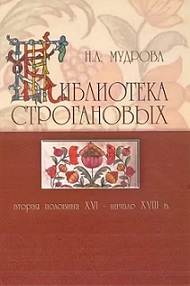 
Мудрова, Наталия Александровна Библиотека Строгановых [Текст] : (вторая половина XVI - начало XVIII в.) / Н. А. Мудрова ; Федеральное государственное бюджетное учреждение науки Центральная научная библиотека Уральского отделения Российской академии наук. - Екатеринбург : УрО РАН, 2015. - 538 с. : фот., факс. ; [10] л. : цв. ил. - 300 экз. - ISBN 978-5-76910-2379-5 : 1300.00 р.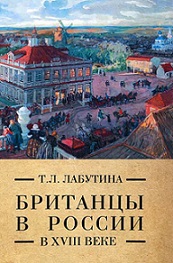 
Лабутина, Татьяна Леонидовна Британцы в России [Текст] : в XVIII в. / Т. Л. Лабутина. - СПб. : Алетейя , 2016. - 350, [1] с. - (Pax Britannica) (Историческая книга). - ISBN 978-5-91419-890-6 : 450.00 р.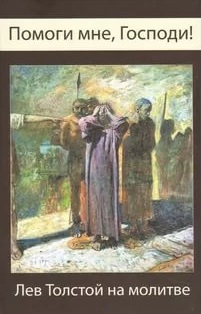 Помоги мне, Господи! [Текст] : Лев Толстой на молитве / сост., вступ. ст. и коммент. Сергея Романова. - М. : [б. и.], 2016. - 461 с. - 500.00 р.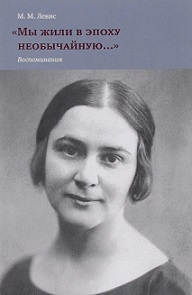 
Левис, Мария Михайловна "Мы жили в эпоху необычайную..." [Текст] : воспоминания = Nous avons vècu une èpoque peu banale : Mèmoires / М. М. Левис. - М. ; Екатеринбург : [б. и.], 2016. - 434, [3] с. : генеалогич. табл., портр., фот., факс. - 1000 экз. - ISBN 978-5-7525-3068-5 : 700.00 р.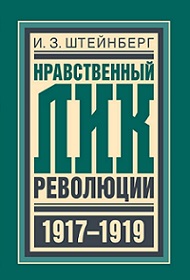 
Штейнберг, Исаак Захарович Нравственный лик революции [Текст] / И. З. Штейнберг. - М. : Кучково поле, 2017. - 415 с. - (Библиотека русской революции). - 1000 экз. - ISBN 978-5-9950-0835-4 : 400.00 р.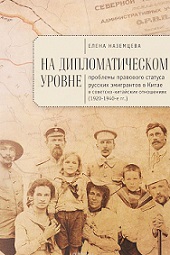 
Наземцева, Елена Николаевна На дипломатическом уровне [Текст] : проблемы правового статуса рус. эмигрантов в Китае в советско-китайских отношениях (1920–1940-е гг.) / Е. Н. Наземцева. - СПб. : [б. и.], 2017. - 407 с. - ISBN 978-5-906860-38-5 : 450.00 р.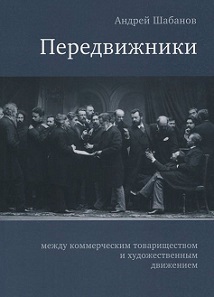 
Шабанов, Андрей Евгеньевич Передвижники [Текст] : между коммерческим товариществом и худож. движением / Андрей Шабанов. - СПб. : Изд-во Европ. ун-та в Санкт-Петербурге, 2015. - 332 с. : фот., ил. - 700 экз. - ISBN 978-5-94380-199-0 : 300.00 р.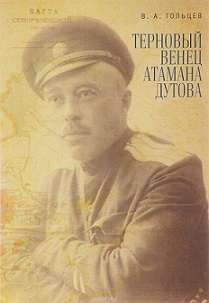 
Гольцев, Вадим Алексеевич Терновый венец атамана Дутова [Текст] / В. А. Гольцев. - СПб. : Алетейя , 2017. - 166, [1] с. : фронт., портр. - (Историческая книга). - 400.00 р.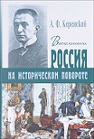 
Керенский, Александр Федорович Россия на историческом повороте [Текст] : воспоминания / А. Ф. Керенский. - СПб. : Издатель Геннадий Маркелов, 2017. - 590, [1] с. ; [32] с. : фот., факс. - 100 экз. - ISBN 978-5-93361-023-6 : 500.00 р.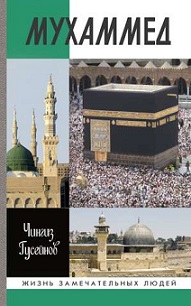 
Гусейнов, Чингиз Гасан оглы, проф., филолог-востоковед Мухаммед [Текст] / Ч. Г. Гусейнов. - М. : Молодая гвардия, 2017. - 491 с. - (Жизнь замечательных людей : ЖЗЛ : серия биографий : основана в 1890 году Ф. Павленковым и продолжена в 1923 году М. Горьким ; вып. 1870 (1670)). - 4000 экз. - ISBN 978-5-235-04028-1 : 528.00 р.
Серия ЖЗЛ основана в 1890 году Ф. Павленковым и продолжена в 1923 году М. Горьким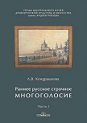 
Кондрашкова, Лада Вадимовна Раннее русское строчное многоголосие [Текст] : в 2 ч. / Л. В. Кондрашкова ; Центральный Музей древнерусской культуры и искусства им. Андрея Рублева. - [Б. м.] : МАКС Пресс, 2013. - (Труды Центрального музея древнерусской культуры и искусства ; т. VIII). - ISBN 978-5-317-04705-4.Ч. 1. - 432 с. : муз. пр. - 300 экз. - ISBN 978-5-317-04706-1 (Ч. 1) : Б. ц.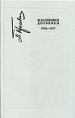 
Пришвин, Михаил Михайлович Дневники, 1952, 1953, 1954 [Текст] / М. М. Пришвин. - СПб. : Росток, 2017. - 831 с. - 2000 экз. - ISBN 978-5-94668-204-6 : 650.00 р.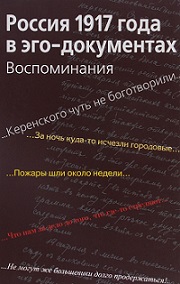 Г-3
Р 76Россия 1917 года в эго-документах [Текст] : воспоминания / [науч. ред. Н. В. Суржикова ; пер. с англ. М. И. Вебера]. - М. : РОССПЭН, 2016. - 550, [1] с. - 1000 экз. - ISBN 978-5-8243-2117-3 : 420.00 р.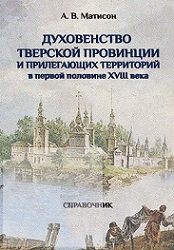 
Матисон, Андрей Викторович Духовенство Тверской провинции и прилегающих территорий в первой половине XVIII века [Текст] : справочник / А. В. Матисон. - М. : Старая Басманная, 2017. - 379 с. - 250.00 экз. - ISBN 978-5-906470-90-4 : 700.00 р.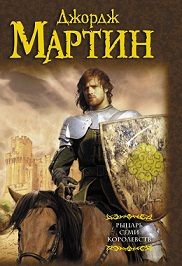 Г-3
М 29
Мартин, Джордж Рэймонд Ричард (род. 1948), амер. писатель-фантаст, сценарист, продюсер, редактор Рыцарь Семи Королевств [Текст] / Дж. Р. Р. Мартин ; [пер. с англ. Н. И. Виленской] = The Hedge Knight. The Sworn Sword. The Mystery Knight / George R. R. Martin : [сборник]. - М. : АСТ, 2017. - 381, [2] с. - (Мастера фэнтези) (Песнь льда и огня). - 2000 экз. - ISBN 978-5-17-079458-4 : 549.00 р.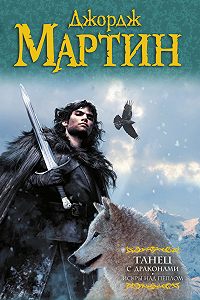 
Мартин, Джордж Рэймонд Ричард (род. 1948), амер. писатель-фантаст, сценарист, продюсер, редактор Танец с драконами. Искры над пеплом [Текст] : из цикла "Песнь льда и огня" : [фантастический роман] / Дж. Р. Р. Мартин ; [пер. с англ. Н. И. Виленской] = A Dance with dragons : After the feast / George R. R. Martin. - М. : АСТ, 2017. - 540, [2] с. - (Мастера фэнтези) (Песнь льда и огня). - 3000 экз. - ISBN 978-5-17-078124-9 : 699.00 р.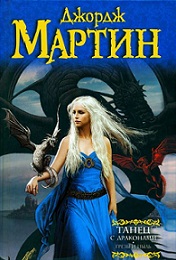 
Мартин, Джордж Рэймонд Ричард (род. 1948), амер. писатель-фантаст, сценарист, продюсер, редактор Танец с драконами. Грезы и пыль [Текст] : из цикла "Песнь льда и огня" : [фантастический роман] / Дж. Р. Р. Мартин = Dance with dragons : Dream and Dust / George R. R. Martin. - М. : АСТ, 2017. - 539, [2] с. - (Мастера фэнтези) (Песнь льда и огня). - 3000 экз. - ISBN 978-5-17-078123-2 : 699.00 р.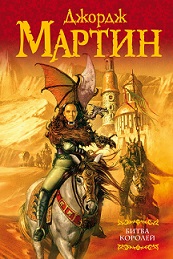 
Мартин, Джордж Рэймонд Ричард (род. 1948), амер. писатель-фантаст, сценарист, продюсер, редактор Битва королей [Текст] / Дж. Р. Р. Мартин = A clash of kings / George R. R. Martin : из цикла "Песнь льда и огня" : [фантастический роман]. - М. : АСТ, 2017. - 776, [5] с. - (Мастера фэнтези) (Песнь льда и огня). - 3000 экз. - ISBN 978-5-17-038724-3 : 769.00 р.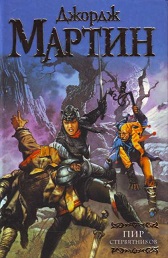 
Мартин, Джордж Рэймонд Ричард (род. 1948), амер. писатель-фантаст, сценарист, продюсер, редактор Пир стервятников [Текст] / Дж. Р. Р. Мартин = A Feast for Crows / George R. R. Martin : [фантастический роман]. - М. : АСТ, 2017. - 754 с. - (Мастера фэнтези) (Песнь льда и огня). - 3000 экз. - ISBN 978-5-17-081074-1 : 769.00 р.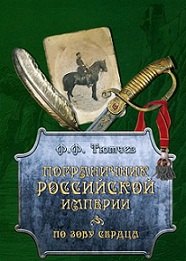 
Тютчев, Федор Иванович (1803-1873), рус. поэт Пограничник Российской империи. По зову сердца [Текст] : [роман, повести, рассказы] / Ф. Ф. Тютчев ; [сост. Г. Чагин и др.]. - М. : Граница, 2014. - 557, [2] с. : фронт. ; 17,5 х 24,5 см. ; [4] л. : факс., цв. ил. - 1500 экз. - ISBN 978-5-98759-112-3 : 500.00 р.
Изд. в суперобл.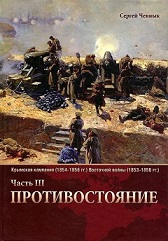 Б-8
Ч-43
Ченнык, Сергей Викторович Крымская кампания 1854-1856 гг. Восточной войны 1853-1856 гг. [Текст] : военно-ист. очерк / С. Ченнык. - Севастополь : Полмет ГМБХ (облад. тов. знака Гала), 2010 - . - 600 экз.Ч. 3 : Противостояние. - 2012. - 318, [1] с. : фот., рис., портр. - ISBN 978-966-1539-26-5 : 600.00 р.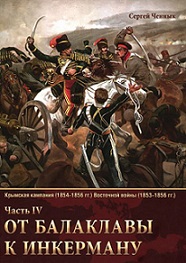 Б-8
Ч-43
Ченнык, Сергей Викторович Крымская кампания 1854-1856 гг. Восточной войны 1853-1856 гг. [Текст] : военно-ист. очерк / С. Ченнык. - Севастополь : Полмет ГМБХ (облад. тов. знака Гала), 2010 - . - 600 экз.Ч. 4 : От Балаклавы к Инкерману. - 2014. - 302, [1] с. : фот., рис. - ISBN 978-966-1539-33-3 : 600.00 р.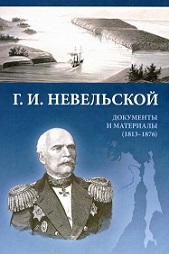 Г. И. Невельской [Текст] : документы и материалы (1813-1876) / [авт.-сост. - Т. С. Федорова]. - СПб. : [б. и.], 2017. - 502, [1] с. : фронт., портр. ; [20] л. : портр., цв. ил. - 500 экз. - ISBN 978-5-86789-456-6 : 850.00 р.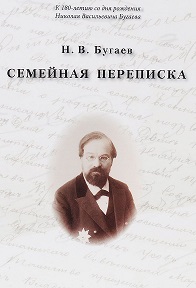 Е
Б 90
Бугаев, Николай Васильевич (1837-1903), рус. математик и философ, проф. Моск. ун-та Семейная переписка [Текст] / Н. В. Бугаев ; Моск. гос. ун-т им. М.В. Ломоносова, Научно-исслед. вычисл. центр. - М. : Согласие, 2017. - 310, [1] с. : фот., портр., факс. - 500 экз. - ISBN 978-5-906709-65-3 : 350.00 р.
На авантит.: К 180-летию со дня рождения Николая Васильевича Бугаева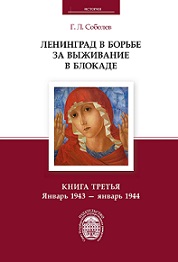 
Соболев, Геннадий Леонтьевич Ленинград в борьбе за выживание в блокаде [Текст] : [науч. издание] / Г. Л. Соболев. - СПб. : [б. и.]. - ISBN 978-5-288-05494-5.Кн. 3 : Январь 1943 – январь 1944. - 2017. - 747, [1] с. : фронт., цв. ил., табл. ; [10] л. : карты, фот., портр., факс. - 1000 экз. - ISBN 978-5-288-05751-9 : 750.00 р.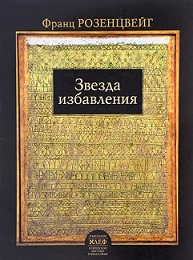 
Розенцвейг, Франц Звезда избавления [Текст] / Ф. Розенцвейг. - М. : Мосты культуры ; Иерусалим : Гешарим, 2017. - 543 с. - Пер. изд. : Der Stern der Erlösung / Franz Rosenzweig. - Jerusalem / Moskau. - ISBN 978-5-93273-445-2 : 700.00 р.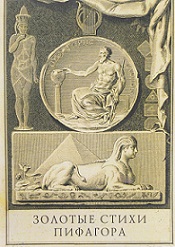 Золотые стихи Пифагора [Текст] : объясненные и впервые пер. в эвмолпических фр. стихах, предваряемые рассуждением о сущности и форме поэзии у главных народов земли : адресовано для факультета фр. яз. и фр. лит. и для факультета древней лит. Императорского ин-та Франции Фабром д'Оливе / пер. с фр. Владимира Ткаченко-Гильдебрандт. - СПб. : Алетейя , 2017. - 270, [1] с. - (Историческая книга). - ISBN 978-5-906910-26-4 : 550.00 р.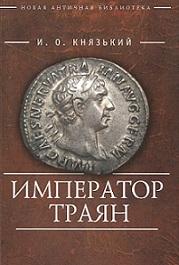 
Князький, Игорь Олегович Император Траян [Текст] / И. О. Князький. - М. : Алетейя, 2017. - 159, [1] с. - (Новая античная библиотека. Исследования) (Историческая книга). - Тираж . - ISBN 978-5-906823-02-1 : 400.00 р.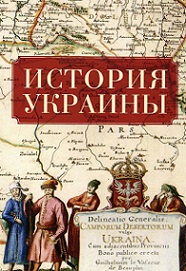 Б-8
И 90История Украины [Текст] / [И. Н. Данилевский и др.]. - СПб. : Алетейя, 2017. - 507 с. - (Историческая книга). - ISBN 978-5-9906154-0-3 : 600.00 р.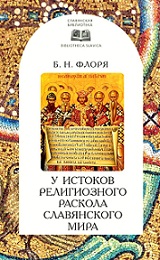 
Флоря, Борис Николаевич У истоков религиозного раскола славянского мира [Текст] : (XIII в.) / Б. Н. Флоря ; Российская академия наук, Институт Славяноведения. - Репр. воспроизведение изд. - СПб. : [б. и.], 2017. - 221, [1] с. : иконы. - 50 экз. - 450.00 р.
Репр. воспр. изд.: 2004 г.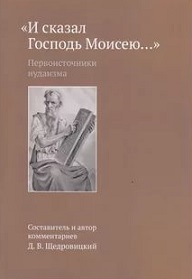 А-6
И 11"И сказал Господь Моисею..." [Текст] : первоисточники иудаизма : [учеб. издание] / сост., авт. вступ. ст. и коммент. Дмитрий Щедровицкий ; авт. коммент. пед. Роман Дименштейн. - 3-е изд. - М. : Теревинф, 2017. - 222 с. - ISBN 978-5-4212-0375-9 : 200.00 р.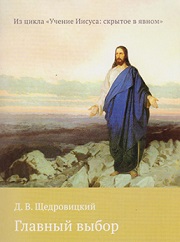 А-4
Щ 36
Щедровицкий, Дмитрий Владимирович Главный выбор [Текст] / Д. В. Щедровицкий. - М. : Теревинф, 2017. - 40, [2] с. - ISBN 978-5-4212-0387-2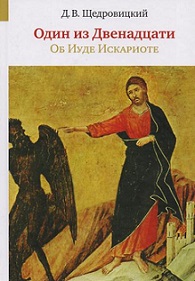 А-2
Щ 36
Щедровицкий, Дмитрий Владимирович Один из Двенадцати [Текст] : об Иуде Искариоте / Д. В. Щедровицкий. - М. : Теревинф, 2017. - 61 с. ; 12x17 см. - ISBN 978-5-4212-0426-8 : 100.00 р.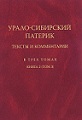 
Урало-сибирский патерик [Текст] : тексты и коммент. : в 3 т. : [в 2 кн. : науч. издание / отв. ред. Н. Н. Покровский]. - М. : Изд. дом ЯСК.Кн. 2 : (Т. 3). - 2016. - 295 с. - 900 экз. - ISBN 978-5-9908330-0-5 : 480.00 р.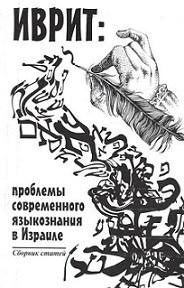 Иврит: проблемы современного языкознания в Израиле [Текст] / Моск. гос. ун-т им. М. В. Ломоносова, Ин-т стран Азии и Африки ; сост. и науч. ред.: Т. Нотариус и К. Дубнова. - М. : Мосты культуры ; Иерусалим, 2009. - 236, [2] с. - (Современные исследования). - ISBN 978-5-93273-299-7 : 560.00 р.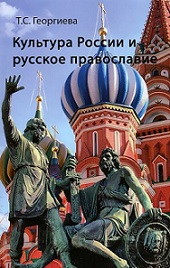 В-1
Г 36
Георгиева, Татьяна Серафимовна Культура России и русское православие [Текст] : очерки / Т. С. Георгиева. - М. : Крафт+, 2012. - 495, [1] с. - ISBN 978-5-93675-195-0 : 300.00 р.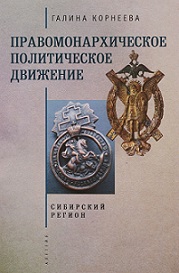 
Корнеева, Галина Андреевна Правомонархическое политическое движение [Текст] : Сибирский регион / Г. А. Корнеева. - СПб. : Алетейя , 2016. - 427 с. - ISBN 978-5-906792-96-9 : 700.00 р.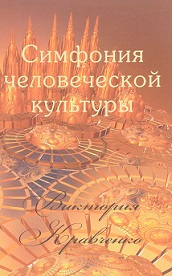 
Кравченко, Виктория Владимировна Симфония человеческой культуры [Текст] / Виктория Кравченко. - М. : Аграф, 2017. - 380, [1] с. - 1000 экз. - ISBN 978-5-7784-0465-6 : 500.00 р.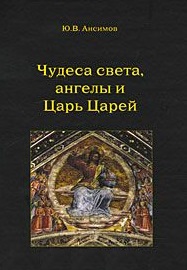 
Ансимов, Юрий Вячеславович Чудеса света, ангелы и Царь Царей [Текст] / Ю. В. Ансимов. - М. : Крафт+, 2010. - 401, [4] с. : табл., рис., карты, фот. - 1000 экз. - ISBN 978-5-93675-163-9 : 350.00 р.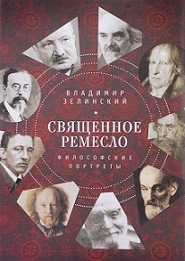 
Зелинский, Владимир Корнелиевич Священное ремесло [Текст] : философские портреты / В. К. Зелинский. - СПб. : [б. и.], 2017. - 397, [1] с. - (Историческая книга). - ISBN 978-5-906910-67-7 : 500.00 р.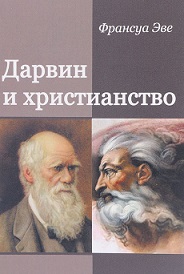 
Эве, Франсуа Дарвин и христианство [Текст] : споры истинные и ложные / Франсуа Эве ; [пер. с фр. Татьяны Пелипейко]. - М. : Аграф, 2016. - 221, [1] с. ; 12 х 17 см. - Пер. изд. : Darwin et le christianisme. Vrais et faux débats / François Euvé. - 1000 экз. - ISBN 978-5-7784-0486-1 : 500.00 р.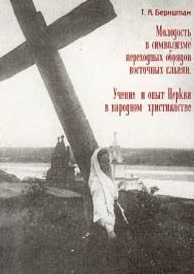 
Бернштам, Т.А. Молодость в символизме переходных обрядов восточных славян: учение и опыт Церкви в народном христианстве [Текст] / Т. А. Бернштам. - СПб. : [б. и.], 2000. - 394, [1] с. : фот., портр. - 1500 экз. - ISBN 5-85803-144-7 : 250.00 р.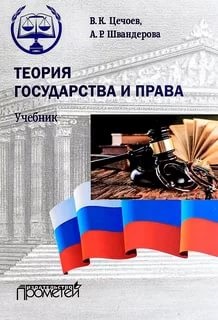 
Цечоев, Валерий Кулиевич Теория государства и права [Текст] : учебник / В. К. Цечоев, А. Р. Швандерова. - М. : Прометей, 2017. - 328, [1] с. : табл. - 500 экз. - ISBN 978-5-906879-20-2 : 450.00 р.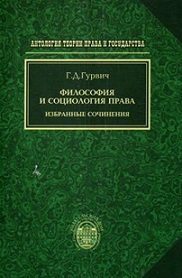 
Гурвич, Георгий Давидович Философия и социология права [Текст] : избранные сочинения / Г. Д. Гурвич ; [пер. М. В. Антонова, Л. В. Ворониной]. - СПб. : Изд. дом С.-Петерб. гос. ун-та : Изд-во юр. фак. С.-Петерб. гос. ун-та, 2004. - 847, [1] с. : фронт., портр. - (Антология теории права и государства). - ISBN 5-9645-0008-0 : 450.00 р.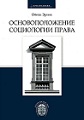 
Эрлих, Ойген Основоположение социологии права [Текст] / Ойген Эрлих ; Санкт-Петербургский государственный университет. - СПб. : [б. и.], 2011. - 703 с. - 800 экз. - ISBN 978-5-91661-030-7 : 650.00 р.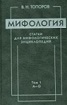 
Топоров, Владимир Николаевич Мифология [Текст] : статьи для мифологических энциклопедий : [в 2 т.] / В. Н. Топоров. - М. : [б. и.], 2014.Т. 1 : А - О / авт. предисл. Вяч. Вс. Иванов. - 595 с. : ил., фот., табл. ; [16] с. : фот., цв. фот. - 1000 экз. - ISBN 978-5-9551-0742-4 : 460.00 р.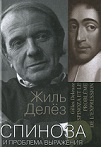 
Делез, Жиль Спиноза и проблема выражения [Текст] = Spinoza et le problème de l'expression / Жиль Делез ; Учреждение Российской Академии наук, Институт философии РАН. - М. : Институт общегуманитарных исследований, 2014. - 314, [6] с. - 700 экз. - ISBN 978-5-88230-387-6 : 690.00 р.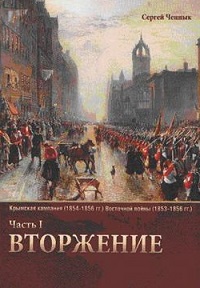 Б-8
Ч-43
Ченнык, Сергей Викторович Крымская кампания 1854-1856 гг. Восточной войны 1853-1856 гг. [Текст] : военно-ист. очерк / С. Ченнык. - Севастополь : Полмет ГМБХ (облад. тов. знака Гала), 2010 - . - 600 экз.Ч. 1 : Вторжение. - 318, [1] с. : рис. - ISBN 978-966-1539-14-2 : 600.00 р.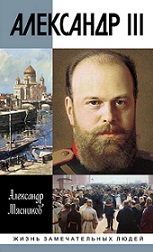 Б-8
М 99
Мясников, Александр Леонидович Александр III [Текст] / Александр Мясников ; [авт. предисл. Тихон (Шевкунов), еп. Егорьевский]. - М. : Молодая гвардия, 2016. - 565, [1] с., [16] л. ил. ; 21 см. - (Жизнь замечательных людей : серия биогр. / основана в 1890 г. Ф. Павленковым и продолжена в 1933 г. М. Горьким ; вып. 1795 (1595)). - Библиогр.: С. 557-563. - 5000 экз. - ISBN 978-5-235-03915-5 (в пер.) : 737.00 р.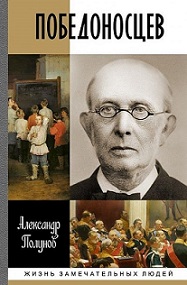 
Полунов, Александр Юрьевич Победоносцев [Текст] : русский Торквемада / Александр Полунов. - Москва : Молодая гвардия, 2017. - 332, [3] с., [16] л. : ил., факс. ; 21 см. - (Жизнь замечательных людей : ЖЗЛ : серия биографий ; вып. 1832 (1632)). - Библиогр. в примеч.: с. 311-330. - 2500 экз. - ISBN 978-5-235-03973-5 (в пер.) : 550.00 р.
Серия ЖЗЛ основана в 1890 году Ф. Павленковым и продолжена в 1923 году М. Горьким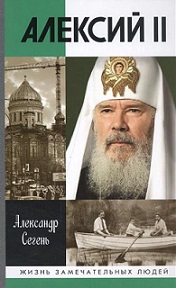 Б-10
А 46
Сегень, Александр Юрьевич Алексий II [Текст] / А. Ю. Сегень. - М. : Молодая гвардия, 2015. - 468, [2] с. ; 21 см. ; [16] л. : ил. - (Жизнь замечательных людей : ЖЗЛ : серия биографий : основана в 1890 году Ф. Павленковым и продолжена в 1923 году М. Горьким ; вып. 1713 (1513)). - 4000 экз. - ISBN 978-5-235-03775-5 (в пер.) : 385.00 р.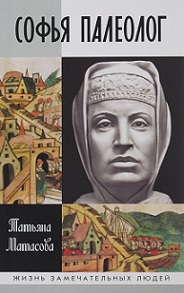 
Матасова, Татьяна Александровна Софья Палеолог [Текст] : [16+] / Татьяна Матасова. - Изд. 2-е, испр. - Москва : Молодая гвардия, 2017. - 299, [2] с., [16] л. ил. ; 21 см. - (Жизнь замечательных людей : серия биографий ; вып. 1835 (1635)). - Библиогр. в примеч.: с. 269-298. - 3000 экз. - ISBN 978-5-235-03977-3 (в пер.) : 440.00 р.
Серия ЖЗЛ осн. в 1890 году Ф. Павленковым и продолжена в 1933 году М. Горьким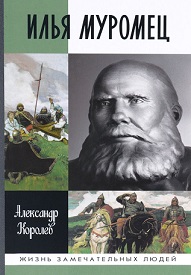 Г-2
К 68
Королев, Александр Сергеевич Илья Муромец [Текст] / Александр Королев. - М. : Молодая гвардия, 2016. - 369, [4] с. - (Жизнь замечательный людей : ЖЗЛ : серия биографий : основана в 1890 году Ф. Павленковым и продолжена в 1933 году М. Горьким ; вып. 1775 (1575)). - 2500 экз. - ISBN 978-5-235-03879-0 (в пер.) : 418.00 р.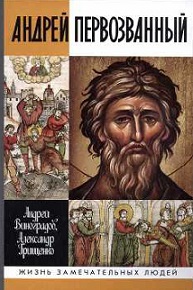 Г-3
В 49
Виноградов, Андрей Юрьевич Андрей Первозванный [Текст] : опыт небиогр. жизнеописания / Андрей Виноградов, Александр Грищенко. - М. : Молодая гвардия, 2013. - 405, [1] с. ; [8] л. : цв. ил. - (Жизнь замечательных людей : сер. биогр. ; вып. 1641 (1441)). - Библиогр. и справ. аппарат: С. 378-404. - 5000 экз. - ISBN 978-5-235-03668-0 (в пер.) : 396.00 р.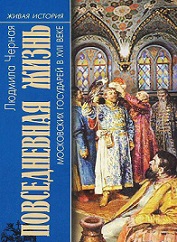 
Черная, Людмила Алексеевна Повседневная жизнь московских государей в XVII веке [Текст] : научно-популярная литература / Л. А. Черная. - М. : Молодая гвардия, 2013. - 411, [2] с. : [8], [8] л. ил., карты, портр. - (Живая история: Повседневная жизнь человечества). - Библиогр. в подстроч. примеч. - Библиогр.: с. 401-412. - 4000 экз. - ISBN 978-5-235-03648-2 (в пер.) : 440.00 р.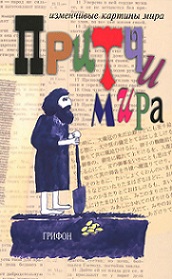 Г-3
П 77Притчи мира [Текст] : [антология] / сост. Л. Сидоркова. - 2-е изд., испр. и доп. - М. : Грифон, 2016. - 349, [2] с. : фронт. - (Изменчивые картины мира). - 2000 экз. - ISBN 978-5-98862-257-4 : 250.00 р.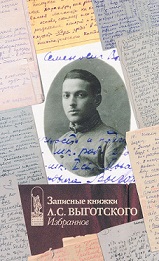 
Выготский, Лев Семенович Записные книжки Л. С. Выготского [Текст] : избранное / под общ. ред. Екатерины Завершневой, Рене ван дер Веера. - Москва : Канон+, 2017. - 606, [1] с. ; 23 см. - Библиогр.: с. 573-597. - Имен. указ.: с. 598-607. - 1000 экз. - ISBN 978-5-88373-064-0 (в пер.) : 470.00 р.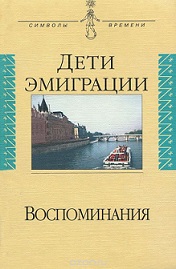 Г-3
Д 38Дети эмиграции [Текст] : воспоминания / [под ред. В. В. Зеньковского]. - М. : Аграф, 2001. - 241, [2] с. - (Символы времени). - ISBN 5-7784-0143-4 (в пер.) : 250.00 р.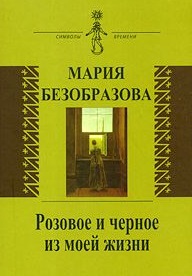 
Безобразова, Мария Владимировна Розовое и черное из моей жизни [Текст] / Мария Безобразова ; [сост., подгот. текста, предисл., коммент. В. Кравченко]. - Москва : Аграф, 2009. - 479 с. : ил., фот. ; [1] л. : факс. - (Символы времени). - Библиогр. в примеч.: с. 456-467. - Библиогр.: с. 468-473. - 2000 экз. - ISBN 978-5-7784-0364-2 (в пер.) : 350.00 р.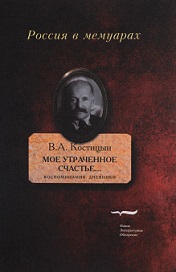 Г-4
К 72
Костицын, Владимир Александрович (1883-1963) Мое утраченное счастье... [Текст] : воспоминания, дневники / В. А. Костицын ; [авт. вступ. статьи, коммент. В. Л. Генис]. - М. : Новое лит. обозрение, 2017 - . - (Россия в мемуарах). - ISBN 978-5-4448-0637-1.Т. 1. - 2017. - 781, [2] с. ; [8] л. : фот., портр. - 1000 экз. - ISBN 978-5-4448-0635-7 : 450.00 р.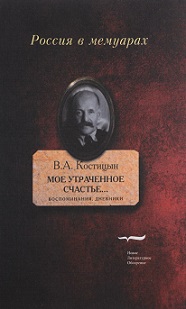 Г-4
К 72
Костицын, Владимир Александрович (1883-1963) Мое утраченное счастье... [Текст] : воспоминания, дневники / В. А. Костицын ; [авт. вступ. статьи, коммент. В. Л. Генис]. - М. : Новое лит. обозрение, 2017 - . - (Россия в мемуарах). - ISBN 978-5-4448-0637-1.Т. 2. - 2017. - 435, [2] с. ; [8] л. : портр., фот., факс. - Аннот. указ. имен: С. 251-436. - 1000 экз. - ISBN 978-5-4448-0636-4 (в пер.) : 450.00 р.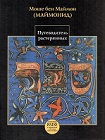 
Маймонид (Моше бен Маймон 1135/38-1204), еврейский философ и богослов-талмудист, раввин, врач Путеводитель растерянных [Текст] = מורה נבוכים : монография / Моше бен Маймон (Маймонид) ; пер. и коммент. М. А. Шнейдера ; [авт. вступ. ст. М. Идель] ; ассоц. "Мосты культуры", Рус. о-во друзей Евр. ун-та в Москве. - М. : Мосты культуры ; Иерусалим : Маханаим, 2010. - XXVI, 565, [1] с. : портр. ; 22 см. - (Изыскания в еврейской мистике и философии). - Индекс: с. 530-551. - Библиогр.: с. 552-566. - ISBN 978-5-93273-310-1 (в пер.) : Б. ц.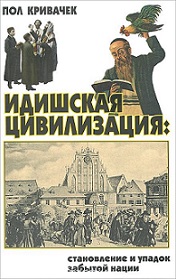 
Кривачек, Пол Идишская цивилизация [Текст] : становление и упадок забытой нации / Пол Кривачек ; [пер. с англ. В. Рыжика ; ред. М. Ахметова]. - М. : Мосты культуры ; Иерусалим : Гешарим, 2012. - 435, [1] с. ; [8] л. : ил. - Библиогр.: с. 432-434. - ISBN 978-5-93273-326-8 : 490.00 AZN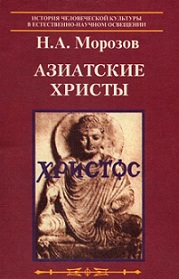 А-6
М 80
Морозов, Николай Александрович (1854-1946), рус. революционер-народник Азиатские христы [Текст] / Н. А. Морозов ; [предисл. С. И. Валянского]. - М. : Крафт+, 2003. - 579 с. : фронт., табл. - (История человеческой культуры в естественно-научном освещении). - 2000 экз. - ISBN 5-93675-039-6 (в пер.) : 600.00 р.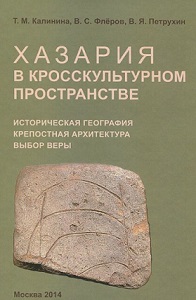 
Калинина, Татьяна Михайловна Хазария в кросскультурном пространстве [Текст] : историческая география, крепостная архитектура, выбор веры / Т. М. Калинина, В. С. Флеров, В. Я. Петрухин ; Ин-т археологии РАН, Ин-т всеобщ. истории РАН, Ин-т славяноведения РАН. - Москва : Рукописные памятники Древней Руси, 2014. - 187, [1] с., [8] л. цв. ил. : табл., рис. - Библиогр. в конце разд. - 1000 экз. - ISBN 978-5-9905759-2-9 (в пер.) : 360.00 р.
Рез. англ.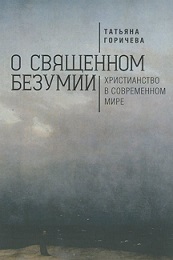 
Горичева, Татьяна Михайловна О священном безумии [Текст] : христианство в современном мире : философские эссе : [16+] / Татьяна Горичева. - Санкт-Петербург : Алетейя, 2015. - 580 с. : фронт., портр. - (Историческая книга). - Библиогр.: с. 561-569. - Имен. указ.: с. 530-560. - 500 экз. - ISBN 978-5-906792-34-1 (в пер.) : 500.00 р.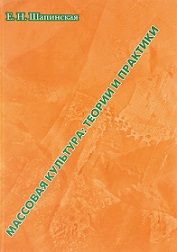 
Шапинская, Екатерина Николаевна Массовая культура: теории и практики [Текст] / Е. Н. Шапинская. - Москва : Согласие, 2017. - 384, [1] с. ; 22 см. - Библиогр.: с. 380-385. - 500 экз. - ISBN 978-5-906709-63-9 (в пер.) : 350.00 р.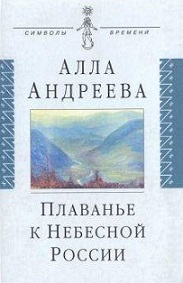 
Андреева, Алла Александровна Плаванье к Небесной России [Текст] / А. А. Андреева ; [вступ. ст. Б. Романов]. - М. : Аграф, 2004. - 345, [1] с. : рис. ; [16] л. : фот., портр. - (Символы времени). - 1500 экз. - ISBN 5-7784-0286-4 : 500.00 р.
Вступ. ст.: Плаванье к Небесному Кремлю Аллы Александровны Андреевой / Б. Романов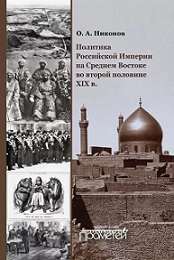 
Никонов, Олег Александрович Политика Российской Империи на Среднем Востоке во второй половине XIX в. [Текст] : монография / О. А. Никонов. - Москва : Прометей, 2015. - 141, [1] с. ; 20 см. - Библиогр.: с. 133-142. - 500 экз. - ISBN 978-5-9905886-8-4 : 200.00 р.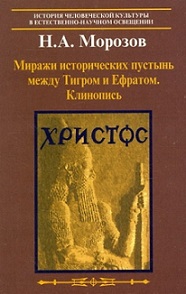 В-4
М 80
Морозов, Николай Александрович (1854-1946), рус. революционер-народник Миражи исторических пустынь между Тигром и Ефратом. Клинописи [Текст] / Н. А. Морозов. - М. : Крафт+, 2002. - 559 с. : фронт., ил., табл. - (История человеческой культуры в естественно-научном освещении). - 2000 экз. - ISBN 5-93675-028-0 : 600.00 р.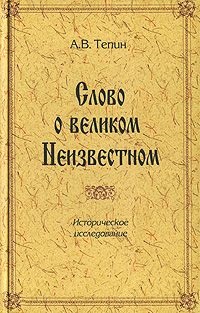 
Тепин, Александр Вениаминович Слово о великом Неизвестном [Текст] : историческое исследование / А. В. Тепин. - Москва : Крафт+, 2008. - 219, [3] с. : фронт., иконы, фот., портр. - 1000 экз. - ISBN 978-5-93675-135-6 (в пер.) : 200.00 р.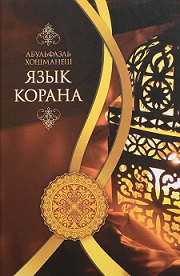 А-6
Х 87
Хошманеш, Абульфазль Язык Корана [Текст] / Абульфазль Хошманеш. - М. : Садра, 2016. - 171 с. - (Кораническая серия). - Библиогр.: С. 160-171. - 1000 экз. - ISBN 978-5-906859-97-6 (в пер.) : 200.00 р.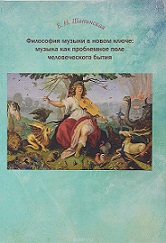 П-121.2
Ш 23
Шапинская, Екатерина Николаевна Философия музыки в новом ключе: музыка как проблемное поле человеческого бытия [Текст] : [монография] / Е. Н. Шапинская. - М. : Согласие, 2017. - 522, [1] с. ; 22 см. - В прил. включ. статьи автора. - 500 экз. - ISBN 978-5-906709-51-6 (в пер.) : 420.00 р.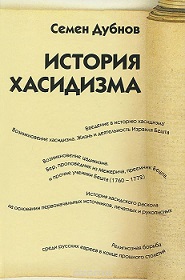 
Дубнов, Семен Маркович История хасидизма [Текст] / Семен Дубнов ; [вступ. ст. И. Лурье]. - Москва : Мосты культуры ; Иерусалим : Гешарим, 2014. - 610, [3] с. : фронт., портр. - (Памятники еврейской исторической мысли). - ISBN 978-5-93273-354-7 (в пер.) : 770.00 р.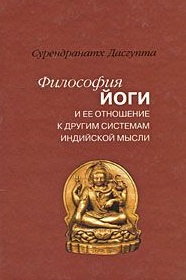 
Дасгупта, Сурендранатх Философия йоги и ее отношение к другим систем индийской мысли [Текст] : пер. с англ. О. В. Стрельченко / Сурендранатх Дасгупта ; науч. ред. С. В. Пахомов. - Санкт-Петербург : Наука : С.-Петерб. изд. фирма, 2008. - 348, [2] с. - В кн. также: Сурендранатх Дасгупта и философия йоги / С. Л. Бурмистров. - Пер. изд. : Yoga philosophy / Surendranath Dasgupta. - 2000 экз. - ISBN 978-5-02-026951-4 (в пер.) : 250.00 р.
На тит. с.: Акад. книгоиздательство России-280 лет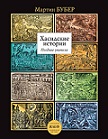 
Бубер, Мартин Хасидские истории. Поздние учителя [Текст] = Die Erzählungen der Chassidim : [пер. с англ., нем., иврита] / Мартин Бубер ; Ассоц. "Мосты культуры", Рус. о-во друзей Евр. ун-та в Иерусалиме. - Москва : Мосты культуры ; Иерусалим : Гешарим, 2009. - 375 с. : ил., фот. - (АЛЕФ-изыскания в еврейской мистике). - Алф. указ. имен: с. 371-375. - Библиогр.: с. 349-356. - В кн. также: Шмуэль-Йосеф Агнон о Мартине Бубере. - ISBN 978-5-93273-296-2 : Б. ц.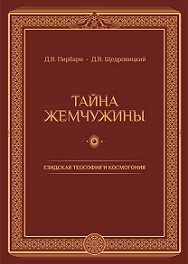 
Пирбари, Дмитрий Вахмедович Тайна жемчужины. Езидская теософия и космогония [Текст] / Дмитрий Пирбари, Дмитрий Щедровицкий ; Тбилис. центр езид. исслед., Духов. совет езидов в Грузии. - Москва ; Тбилиси : Таус, 2016. - 261 с. : рис. - Рез. англ. - В кн. также включ. разд. "Тексты езид. кавлов". - 500 экз. - ISBN 978-5-906045-15-7 (в пер.) : 1000.00 р.
Посвящ. памяти езидов-жертв геноцида в Шангале в 2014 году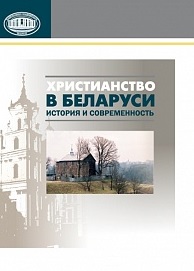 Христианство в Беларуси: история и современность [Текст] : сборник научных статей / Национальная академия наук Беларуси, Отделение гуманитарных наук и искусств. Институт истории ; редкол. А. А. Коваленя [и др.]. - Минск : Беларуская навука, 2014. - 494 с. : ил. - Библиогр. в конце ст. - ISBN 978-985-08-1741-9 : 1000.00 р.В содержании: 
Философия и теология. - С. 5-51
История религии. - С. 51-234
Религия и общество. - С. 234-482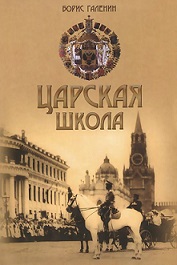 
Галенин, Борис Глебович Царская школа [Текст] : государь Николай II и Имперское русское образование / Б. Г. Галенин. - М. : Культурно-просветительный русский издательский центр им. святого Василия Великого, 2014. - 595, [1] с. ; [12] л. : цв. фот. - 5000 экз. - ISBN 978-5-4249-0024-2 : 300.00 р.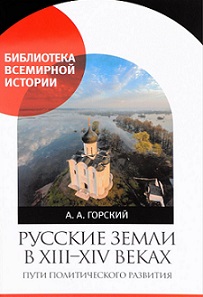 
Горский, Антон Анатольевич Русские земли в XIII-XIV веках: пути политического развития [Текст] / А. А. Горский. - Санкт-Петербург : Наука, 2016. - 185 с. : табл. ; 21 см. - (Библиотека всемирной истории). - Библиогр. в примеч.: с. 108-154. - Библиогр.: с. 155-166. - Указ. имен и геогр. назв.: с. 168-183. - 1000 экз. - ISBN 978-5-02-039659-3 (в пер.) : 250.00 р.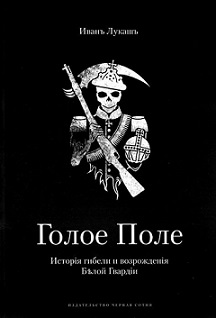 
Лукаш, Иван Созонтович Голое поле [Текст] : (книга о Галлиполи), 1921 г. : [история гибели и возрождения Белой гвардии] / Иван Лукаш. - Нижний Новгород : Черная сотня, 2014. - 67, [4] с. - 3000 экз. - ISBN 978-5-00028-037-9 : 250.00 р.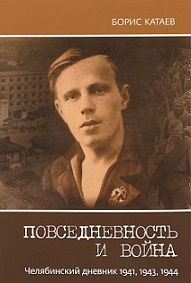 
Катаев, Борис Степанович Повседневность и война. Челябинский дневник 1941, 1943, 1944 [Текст] / Борис Катаев. - Санкт-Петербург : ПервоГрад, 2016. - 311 с. : фронт. ; [8] л. : фот., портр., факс. - 500 экз. - ISBN 978-5-9907935-1-4 (в пер.) : 500.00 р.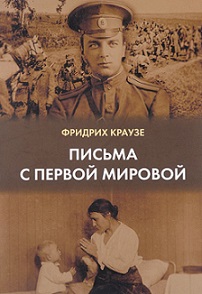 
Краузе, Фридрих Оскарович Письма с Первой мировой [Текст] : (1914–1917) / Фридрих Краузе ; [вступ. ст. Л. Булгаковой] ; Рос. акад. наук, С.-Петерб. ин-т истории. - Санкт-Петербург : Нестор-История, 2017. - 540, [1] с. ; [12] л. : фот., портр., факс. - Имен. указ.: с. 536-540. - В кн. также: Из писем Александры Ивановны Краузе (Доброхотовой) 1917 года. - 2000 экз. - ISBN 978-5-4469-0168-5 (в пер.) : 500.00 р.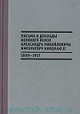 Письма и доклады великого князя Александра Михайловича императору Николаю II, 1889-1917 [Текст] : [сборник] / отв. ред. Б. Ф. Додонов, В. М. Хрусталев ; [предисл. Б. Ф. Додонова] ; Федер. арх. агентство, Гос. арх. Рос. Федерации ; отв. сост., [авт. вступ. ст., с. 39-75, и коммент.] В. Д. Лебедев. - М/ : Фонд "Связь эпох" : Кучково поле, 2016. - 652, [1] с., [8] л. ил. : факс. ; 25 см. - Аннот. имен. и геогр. указ.: с. 595-643. - Перечень тр. вел. князя А. М. Романова: с. 648. - Библиогр.: с. 649-653. - 1000 экз. - ISBN 978-5-9907284-6-2 (Связь эпох). - ISBN 978-5-9950-0623-7 (Кучково поле) : 850.00 р.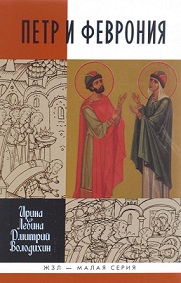 
Левина, Ирина Владимировна Петр и Феврония. Совершенные супруги [Текст] / Ирина Левина, Дмитрий Володихин. - М. : Молодая гвардия, 2016. - 243, [3] с. ; 12 х 17 см. ; [8] л. : иконы, цв. ил. - (Жизнь замечательных людей : Малая серия : сер. биогр. ; вып. 98). - Список лит.: с. 239-244. - 3000 экз. - ISBN 978-5-235-03865-3 (в пер.) : 220.00 р.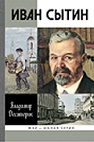 З-4
Д 37
Десятерик, Владимир Ильич Иван Сытин [Текст] : [науч.-популярное изд.] / Владимир Десятерик. - М. : Молодая гвардия, 2015. - 251, [3] с. ; 16,5 см ; [8] с. : ил. - (Жизнь замечательных людей : сер. биогр. / осн. в 1890 г. Ф. Павленковым и продолж. в 1933 г. М. Горьким. Малая серия ; вып. 88). - Библиогр. в конце кн. - 2000 экз. - ISBN 978-5-235-03795-3 : Б. ц.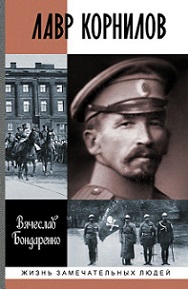 
Бондаренко, Вячеслав Васильевич Лавр Корнилов [Текст] / Вячеслав Бондаренко. - М. : Молодая гвардия, 2016. - 218, [2] с. ; [8] л. : цв. ил. - (Жизнь замечательных людей : ЖЗЛ : серия биографий ; вып. 1806 (1606)). - 3000 экз. - ISBN 978-5-235-03924-7 : 385.00 AZN
Серия ЖЗЛ основана в 1890 году Ф. Павленковым и продолжена в 1923 году М. Горьким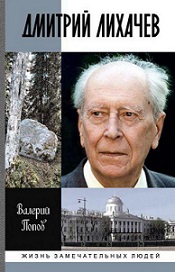 
Попов, Валерий Георгиевич Дмитрий Лихачев [Текст] / Валерий Попов. - 2-е изд., испр. - М. : Молодая гвардия, 2014. - 267, [2] с. : рис., ил. ; [16] л. : цв. ил. - (Жизнь замечательных людей : серия биографий ; вып. 1701 (1501)). - Библиогр.: с. 259 - 268. - Основные тр. и сб. ст. Д. С. Лихачева: с. 265-268. - 3000 экз. - ISBN 978-5-235-03760-1 (в пер.) : 308.00 р.
Серия ЖЗЛ осн. в 1890 г. Ф. Павленковым и продолжена в 1933 г. М. Горьким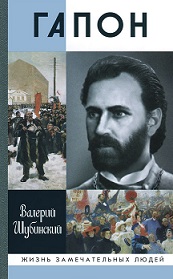 
Шубинский, Валерий Игоревич Гапон [Текст] / Валерий Шубинский. - Москва : Молодая гвардия, 2014. - 343, [2] с. ; [16] л. : цв. ил., портр., факс. - (Жизнь замечательных людей : серия биографий ; вып. 1661 (1461)). - Библиогр.: с. 342-344. - ISBN 978-5-235-03690-1 : 396.00 р.
Серия ЖЗЛ осн. в 1890 г. Ф. Павленковым и продолж. в 1933 г. М. Горьким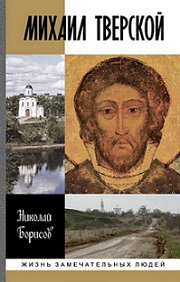 
Борисов, Николай Сергеевич Михаил Тверской [Текст] / Николай Борисов. - М. : Молодая гвардия, 2017. - 282, [2] с. : карты ; [16] л. : цв. ил. - (Жизнь замечательный людей : ЖЗЛ : серия биографий ; вып. 1973 (1593)). - 3000 экз. - ISBN 978-5-235-03906-3 (в пер.) : 506.00 р.
Серия ЖЗЛ осн. в 1890 году Ф. Павленковым и продолжена в 1923 году М. Горьким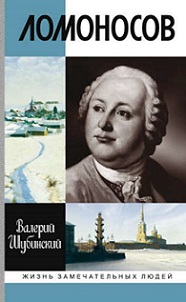 
Шубинский, Валерий Игоревич Ломоносов [Текст] / Валерий Шубинский. - 2-е, испр. и доп. изд. - Москва : Молодая гвардия, 2015. - 469, [2] с. ; [16] л. : цв. ил. - (Жизнь замечательных людей : ЖЗЛ : серия биографий ; вып. 1738 (1538)). - Библиогр.: с. 467-470. - 4000 экз. - ISBN 978-5-235-03842-4 (в пер.) : 330.00 р.
Серия ЖЗЛ осн. в 1890 году Ф. Павленковым и продолжена в 1933 году М. Горьким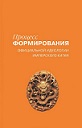 Процесс формирования официальной идеологии имперского Китая [Текст] : [монография / М. Е. Кравцова и др. ; составитель, автор предисловия М. Е. Кравцова]. - Санкт-Петербург : Наука, 2012. - 590, [1] с. - Авторы указаны в содержании. - Библиография: с. 490-521. - Указатели: с. 526-587. - 1000 экз. - ISBN 978-5-02-037143-9 : 400.00 р.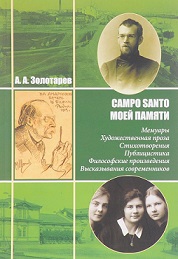 
Золотарев, Алексей Алексеевич Campo santo моей памяти [Текст] : мемуары, художественная проза, стихотворения, публицистика, философские произведения, высказывания современников / А. А. Золотарев ; ред.-сост. В. Е. Хализев ; отв. ред. Д. С. Московская ; [авт. вступ. статьи: В. Е. Хализев, Д. С. Московская ; авт. послесл. Д. С. Московская ; коммент.: А. Н. Аниковской и [др.]] ; Ин-т мировой лит. им. А. М. Горького Рос. акад. наук, Рыбин. гос. ист.-архитектур. и художеств. музей-заповедник, Рос. гос. арх. литературы и искусства. - СПб. : Росток, 2016. - 958, [1] с. ; [8] л. : цв. ил., портр. - Библиогр. : с. 849 - 956. - 1000 экз. - ISBN 978-5-94668-183-4 : 850.00 р.В содержании: 
проза: В Старой Лавре ; По престолам. Отрывки из повестей: На чужой стороне ; Во едину от Суббот ; Автобиографическая проза ; Из рукописной книги "Campo Santo моей памяти" ; стихотворения ; публицистика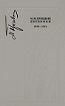 
Пришвин, Михаил Михайлович Дневники, 1950-1951 [Текст] / М. М. Пришвин ; [коммент. Я. Гришиной]. - СПб. : Росток, 2016. - 734, [2] с. - Библиогр. в примеч.: с. 610-698. - Указ. имен: с. 715-735. - 2000 экз. - ISBN 978-5-94668-186-5 (в пер.) : 650.00 р.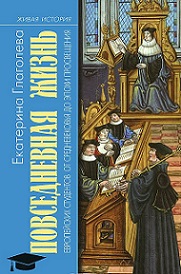 
Глаголева, Екатерина Владимировна Повседневная жизнь европейских студентов от Средневековья до эпохи Просвещения [Текст] / Екатерина Глаголева. - Москва : Молодая гвардия, 2014. - 318, [1] с. : фр. ; [16] л. : цв. ил. - (Живая история: Повседневная жизнь человечества). - Библиогр.: с. 313-314. - 3000 экз. - ISBN 978-5-235-03697-0 : 495.00 р.
16+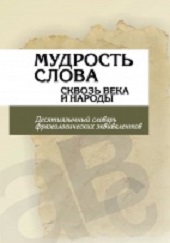 
Гончарова, Н. А., проф. Мудрость слова сквозь века и народы [Текст] : десятиязычный словарь фразеологических эквивалентов / [Н. А. Гончарова и др.]. - Минск : Белорусская наука, 2014. - 406, [1] с. - ISBN 978-985-08-1754-9 : 650.00 р.
Книга находится в Премиум-версии ЭБС IPRbooks.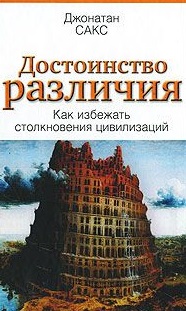 
Сакс, Джонатан Достоинство различия [Текст] : как избежать столкновения цивилизаций / Джонатан Сакс. - Москва : Мосты культуры ; Иерусалим : Гешарим, 2008. - 329 с. - Библиогр.: с. 317-324, библиогр. в примеч. в конце гл. - Пер. изд. : The dignity of difference : How to Avoid the Clash of Civilizations / Jonathan Sacks. - ISBN 978-965-7382-11-0 (в пер.) : 300.00 р.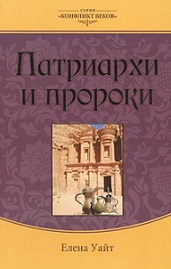 
Уайт, Елена Г. протестант. писательница Патриархи и пророки [Текст] / Елена Уайт. - Заокский : Источник жизни, 2012. - 768 с. : рис. ; [16] л. : цв. ил. - (Конфликт веков : [в 5 т.] ; т. 1). - 3000 экз. - ISBN 978-5-86847-801-7 : Б. ц.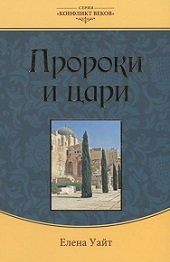 
Уайт, Елена Г. протестант. писательница Пророки и рыцари [Текст] / Елена Уайт. - Заокский : Источник жизни, 2012. - 517, [1] с. : рис. ; [16] л. : цв. ил. - (Конфликт веков : [в 5 т.] ; т. 2). - 3000 экз. - ISBN 978-5-86847-802-4 : Б. ц.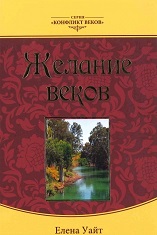 
Уайт, Елена Г. протестант. писательница Желание веков [Текст] / Елена Уайт. - Заокский : Источник жизни, 2012. - 791 с. : рис. ; [16] л. : цв. ил. - (Конфликт веков : [в 5 т.] ; т. 3). - 3000 экз. - ISBN 978-5-86847-803-1 : Б. ц.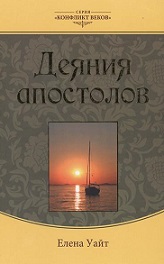 
Уайт, Елена Г. протестант. писательница Деяния апостолов [Текст] / Елена Уайт. - Заокский : Источник жизни, 2012. - 447 с. : рис. ; [16] л. : цв. ил. - (Конфликт веков : [в 5 т.] ; т. 4). - 3000 экз. - ISBN 978-5-86847-804-8 : Б. ц.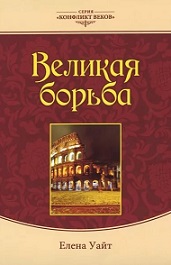 
Уайт, Елена Г. протестант. писательница Великая борьба [Текст] / Елена Уайт. - Заокский : Источник жизни, 2012. - 640 с. : рис. ; [16] л. : цв. ил. - (Конфликт веков : [в 5 т.] ; т. 5). - 3000 экз. - ISBN 978-5-86847-805-5 : Б. ц.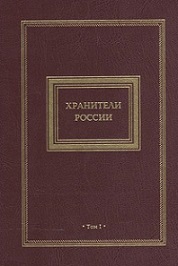 
Перевезенцев, С.В. Хранители России [Текст] : антология / под ред. С. В. Перевезенцева. - М. : Паблис ; фонд ИСЭПИ, 2015 - . - ISBN 978-5-9905941-5-9.Т. 1 : Истоки русской консервативной мысли XI–XVII вв. - 735 с. - 300 экз. - : 3500.00 (за 4 тома) р.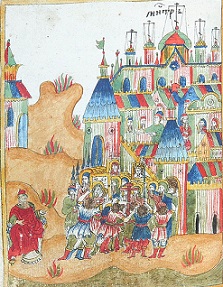 
Юхименко, Елена Михайловна, д-р филол. наук Старообрядчество [Текст] : история и культура / Е. М. Юхименко ; [фото А. О. Лопатин, иер.]. - М. : АНО Старообрядческий Духовно-просветительский центр "Криница", 2016. - 851 с. : фронт., цв. ил., иконы ; 27 х 31,5 см. - ISBN 978-5-9907762-3-4 : 7500.00 р.
Изд. в под. коробке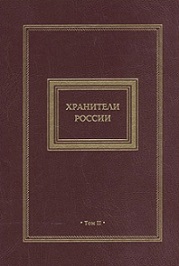 
Перевезенцев, С.В. Хранители России [Текст] : антология / под ред. С. В. Перевезенцева. - М. : Паблис ; фонд ИСЭПИ, 2015 - . - ISBN 978-5-9905941-5-9.Т. 2 : В поисках нового... консерватизма / под ред. А. А. Ширинянца. - 935 с. - 300 экз. - : 3500.00 (за 4 тома) р.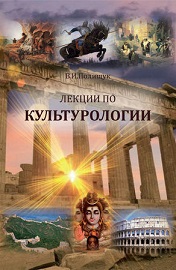 
Полищук, Виктор Иванович, д-р филос. наук, проф. Лекции по культурологии [Текст] : [учебное пособие для всех специальностей] / В. И. Полищук. - Москва : Prondo.ru, 2014. - 546, [2] с. - Библиогр.: с. 543-545. - 500 экз. - ISBN 978-5-905463-44-0 : 450.00 р.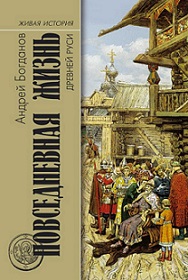 Б-8
Б 73
Богданов, Андрей Петрович Древняя Русь [Текст] / А. П. Богданов. - М. : Молодая гвардия, 2016. - 525, [1] с. : фронт. ; [8] л. : цв. ил. - (Живая история: Повседневная жизнь человечества). - Загл. обл. : Повседневная жизнь Древней Руси. - 3000 экз. - ISBN 978-5-235-03912-4 : 726.00 р.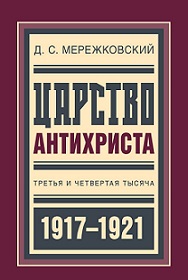 
Мережковский, Дмитрий Сергеевич (1865-1941), рус. писатель, философ Царство Антихриста [Текст] : третья и четвертая тысяча / Д. С. Мережковский, рус. писатель, философ. - М. : Кучково поле, 2017. - 255 с. - (Библиотека русской революции). - 1000 экз. - ISBN 978-5-9950-0831-6 : 250.00 р.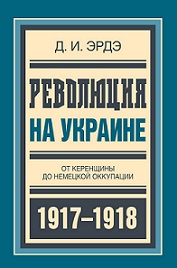 Б-8
Э 75
Эрдэ, Дэвид Израилевич, журналист и большевик Революция на Украине [Текст] : от керенщины до немецкой оккупации / Д. И. Эрдэ. - М. : Военная книга, 2017. - 383 с. : табл. - (Библиотека русской революции). - 1000 экз. - ISBN 978-5-9904363-6-7 : 300.00 р.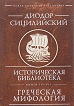 
Диодор Сицилийский (ок. 90-21 до н.э.), древнегреч. историк Историческая библиотека. Книги IV-VII. Греческая мифология [Текст] / Диодор Сицилийский ; [пер. с древнегреч., вступ. ст. и коммент. О. П. Цыбенко]. - СПб. : Алетейя , 2017. - 376, [1] с. - (Новая античная библиотека. Источники). - На рус. и древнегреч. яз. - ISBN 978-5-89329-716-4 : 650.00 р.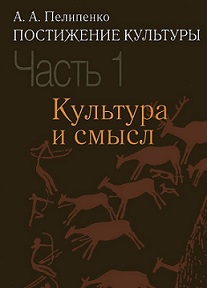 В-1
П 24
Пелипенко, Андрей Анатольевич, культуролог, философ, художник, литератор, проф. Постижение культуры [Текст] / А. А. Пелипенко, проф. - М. : РОССПЭН (Рос. полит. энцикл.) : Ельцин центр (Президентский центр Б. Н. Ельцина), 2012 - . - ISBN 978-5-8243-2118-0.Ч. 1 : Культура и смысл. - 605, [1] с. - 1000 экз. - ISBN 978-5-8243-1641-4 : 350.00 р.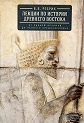 
Ребрик, Виктор Васильевич Лекции по истории Древнего Востока [Текст] : от ранней архаики до раннего средневековья / В. В. Ребрик. - СПб. : Алетейя , 2017. - 500 с. : ил., табл. - ISBN 978-5-906910-51-6 : 600.00 р.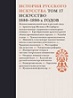 
История русского искусства [Текст] : [в 22 т. / Гос. ин-т искусствознания ; авт. идеи: А. И. Комеч]. - М. : Северный паломник, 2007 - . - ISBN 978-5-94431-248-5.Т. 17 : Искусство 1880-1890-х годов / отв. ред. С. К. Лащенко. - М. : Государственный институт искусствознания, 2014. - 718 с. : ил., цв. ил., факс., фот. ; 30 см. - Библиогр.: с. 684-704 и в тексте. - Указ. имен: с. 706-718. - ISBN 978-5-98287-085-8 : 3300.00 р.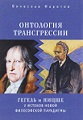 В-0
Ф 24
Фаритов, Вячеслав Тависович Онтология трансгрессии [Текст] : Гегель и Ницше у истоков новой философской парадигмы : [(из истории метафизических учений) : монография] / Вячеслав Фаритов. - СПб. : Алетейя , 2017. - 438, [2] с. - (Историческая книга). - 500 экз. - ISBN 978-5-906910-53-0 : 600.00 р.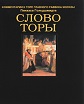 
Гольдшмидт, Пинхас Слово Торы [Текст] : комментарии к Торе главного раввина Москвы, председателя раввинского суда в странах СНГ и Балтии / [пер. с иврита: Даниэль Левин] ; Конгресс еврейских религиозных организаций и объединений в России. - М. : Конгресс еврейских религиозных орг. и об-ний в России, 2016. - 527 с. : фронт., ил. - ISBN 978-5-7164-06 78-0 : 600.00 р.
Указ.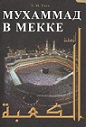 
Уотт, У. Монтгомери Мухаммад в Мекке [Текст] : [пер. с англ.] / У. Монтгомери Уотт. - М. : ДИЛЯ, 2006. - 270, [1] с. : табл. ; 24 см. - (Ислам: взгляд извне). - Библиогр.: с. 245-247. - Указ.: с. 248-268. - Пер. изд. : Muhammad at Mecca / W. M. Watt. - 3000 экз. - ISBN 5-88503-507-5 : 250.00 р.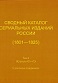 
Сводный каталог сериальных изданий России (1801-1825) [Текст] / Рос. нац. б-ка [и др. ; редкол.: В. Н. Зайцев (пред.) и др.]. - СПб. : РНБ, 2000 - . - 27 см.Т. 4 : Журналы (Н-П) : с росписью содержания / [сост.: А. Р. Румянцев, Н. И. Елисейкина, В. В. Катушкина и др. ; ред. Е. К. Соколинский]. - 2015. - VI, 743,[1] с. - Указатели: с. 453-741. - 500 экз. - ISBN 978-5-8192-0498-6 : 400.00 р.
В надзаг. также: Рос. гос. б-ка, Б-ка Рос. акад. наук [и др.]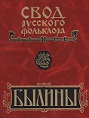 
Былины. Свод русского фольклора [Текст] : в 25 т. / [Российская академия наук, Институт русской литературы (Пушкинский дом)]. - СПб. : Наука ; М. : Классика. - ISBN 5-02-028366-5 ("Наука"). - ISBN 5-7735-01-20-1 (РИЦ "Классика").Т. 18 : Былины Пудоги, Кн. 1 / [отв. ред. тома А. А. Горелов]. - 2015. - 1295, [1] с. : муз. пр. ; 26,5 см ; [20] с. : цв. фот., фот. - Библиогр. в тексте. - 800 экз. - ISBN 978-5-02-0382 40-4 (Т. 18, кн. 1). - ISBN 978-5-31325-0 56-8 (Т. 18, кн. 1) : 1500.00 р.
В надзаг. (тит. л.): Север Европейской России 
Былины. Свод русского фольклора [Текст] : в 25 т. / [Российская академия наук, Институт русской литературы (Пушкинский дом)]. - СПб. : Наука ; М. : Классика. - ISBN 5-02-028366-5 ("Наука"). - ISBN 5-7735-01-20-1 (РИЦ "Классика").Т. 18 : Былины Пудоги, Кн. 2 / [отв. ред. тома А. А. Горелов]. - 2016. - 882, [1] с. : муз. пр., табл. ; 26,5 см ; [20] с. : цв. фот., фот., ил. - 800 экз. - ISBN 978-5-02-039603-6 (Т. 18, кн. 2). - ISBN 978-5-91325-095-7 (Т. 18, кн. 2) : 1500.00 р.
В надзаг. (тит. л.): Север Европейской России 
Приложение: 
Былины Пудоги : звуковое приложение к тому 18(2) "Свода русского фольклора". - СПб. ; М. : Наука , 2016. Шифр -476947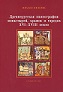 
Мильчик, Михаил Исаевич Древнерусская иконография монастырей, храмов и городов XVI-XVIII веков [Текст] : статьи 1973-2017 / Михаил Мильчик. - СПб. : Коло, 2017. - 376, [2] с. : фронт., иконы, цв. фот., вкл. л. ; 30 см. - Библиогр.: с. 371-374 и в примеч. - 1017 экз. - ISBN 978-5-4462-0067-2 : 1800.00 р.
Изд. в суперобл.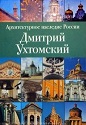 
Мурзин-Гундоров, Виктор Владимирович Дмитрий Ухтомский [Текст] : альбом / [В. В. Мурзин-Гундоров]. - М. : Издательский дом Руденцовых, 2012. - 343 с. : ил., цв. ил., цв. фот., планы ; 30 см. - (Архитектурное наследие России = Russian architectural heritage / основана в 2010 году Андреем Руденцовым ; 2). - Авт. указан на 2-й с. - Библиогр. в подстроч. примеч. в конце разд. - 2000 экз. - ISBN 978-5-902887-11-9 : 3000.00 р.